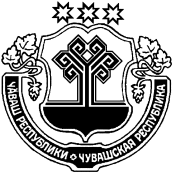 О внесении изменений в муниципальную программу Янтиковского района Чувашской Республики «Развитие образования» Администрация Янтиковского муниципального округа 
п о с т а н о в л я е т:1. Внести в муниципальную программу Янтиковского района Чувашской Республики «Развитие образования», утвержденную постановлением администрации Янтиковского района от 21.11.2022 № 433 «О муниципальной программе Янтиковского района Чувашской Республики «Развитие образования» (далее – Муниципальная программа), следующие изменения:1) в паспорте Муниципальной программы позицию «Объемы финансирования Муниципальной программы с разбивкой по годам ее реализации» изложить в следующей редакции:2) абзацы третий – сорок шестой раздела III «Обоснование объема финансовых ресурсов, необходимых для реализации Муниципальной программы (с расшифровкой по источникам финансирования, этапам и годам реализации Муниципальной программы)» изложить в следующей редакции:«Общий объем финансирования Муниципальной программы в 2019 - 2035 годах составит 3339792,03 тыс. рублей, в том числе за счет средств:федерального бюджета – 243248,98 тыс. рублей;республиканского бюджета Чувашской Республики – 2649656,05 тыс. рублей;бюджета Янтиковского района – 391748,10 тыс. рублей;внебюджетных источников – 55138,90 тыс. рублей.Прогнозируемый объем финансирования Муниципальной программы на 1 этапе составит 1481105,03 тыс. рублей, в том числе:в 2019 году – 219879,48 тыс. рублей;в 2020 году – 218997,50  тыс. рублей;в 2021 году – 245917,10  тыс. рублей;в 2022 году – 242627,85 тыс. рублей;в 2023 году – 182170,20 тыс. рублей;в 2024 году – 185450,40 тыс. рублей;в 2025 году – 186062,50 тыс. рублей;из них средства:федерального бюджета – 86463,98 тыс. рублей, в том числе:в 2019 году – 2017,68 тыс. рублей;в 2020 году – 5638,30 тыс. рублей;в 2021 году – 13198,80 тыс. рублей;в 2022 году – 19261,80 тыс. рублей;в 2023 году – 15467,70 тыс. рублей;в 2024 году – 15135,40  тыс. рублей;в 2025 году – 15744,30 тыс. рублей;республиканского бюджета Чувашской Республики – 1171806,05  тыс. рублей, в том числе:в 2019 году – 166185,55 тыс. рублей;в 2020 году – 181544,40 тыс. рублей;в 2021 году – 200264,40 тыс. рублей;в 2022 году – 180997,30 тыс. рублей;в 2023 году – 147517,20 тыс. рублей;в 2024 году – 147512,20 тыс. рублей;в 2025 году – 147785,00 тыс. рублей;бюджета Янтиковского района – 167696,10 тыс. рублей, в том числе:в 2019 году – 36566,45 тыс. рублей;в 2020 году – 18068,10 тыс. рублей;в 2021 году – 16564,00 тыс. рублей;в 2022 году – 31976,25 тыс. рублей;в 2023 году – 19185,30 тыс. рублей;в 2024 году – 22802,80 тыс. рублей;в 2025 году – 22533,20 тыс. рублей;внебюджетных источников – 55138,90 тыс. рублей, в том числе:в 2019 году – 15109,80 тыс. рублей;в 2020 году – 13746,70 тыс. рублей;в 2021 году – 15889,90 тыс. рублей;в 2022 году – 10392,50 тыс. рублей;в 2023 году - 0,0 тыс. рублей;в 2024 году - 0,0 тыс. рублей;в 2025 году - 0,0 тыс. рублей»;3) в приложении № 1 к Муниципальной программе:пункт двадцать пятый раздела «Подпрограмма «Поддержка развития образования» изложить в следующей редакции:4) приложение № 2 к Муниципальной программе изложить в редакции согласно приложению №1 к настоящему постановлению;5) в приложении № 3 к Муниципальной программе:а) в паспорте подпрограммы «Поддержка развития образования» муниципальной программы Янтиковского района Чувашской Республики «Развитие образования» (далее в пункте – Подпрограмма):позицию «Объемы финансирования подпрограммы муниципальной программы с разбивкой по годам ее реализации» изложить в следующей редакции:б) абзацы третий – сорок восьмой раздела 4 «Обоснование объема финансовых ресурсов, необходимых для реализации подпрограммы (с расшифровкой по источникам финансирования, этапам и годам реализации подпрограммы)» изложить в следующей редакции:«Общий объем финансирования подпрограммы в 2019 - 2035 годах составит 3260202,22 тыс. рублей, в том числе за счет средств:федерального бюджета – 243248,98 тыс. рублей;республиканского бюджета Чувашской Республики – 2602461,75 тыс. рублей;бюджета Янтиковского района – 359518,09 тыс. рублей;внебюджетных источников – 54973,40 тыс. рублей.Прогнозируемый объем финансирования подпрограммы на 1 этапе составит 1416735,22 тыс. рублей, в том числе:в 2019 году – 195039,42 тыс. рублей;в 2020 году – 192508,40  тыс. рублей;в 2021 году – 244431,20  тыс. рублей;в 2022 году – 236023,10 тыс. рублей;в 2023 году – 180520,20 тыс. рублей;в 2024 году – 183800,40 тыс. рублей;в 2025 году – 184412,50 тыс. рублей;из них средства:федерального бюджета – 86463,98 тыс. рублей, в том числе:в 2019 году – 2017,68 тыс. рублей;в 2020 году – 5638,30 тыс. рублей;в 2021 году – 13198,80 тыс. рублей;в 2022 году – 19261,80 тыс. рублей;в 2023 году – 15467,70 тыс. рублей;в 2024 году – 15135,40  тыс. рублей;в 2025 году – 15744,30 тыс. рублей;республиканского бюджета Чувашской Республики – 1124611,75 тыс. рублей, в том числе:в 2019 году – 144499,95 тыс. рублей;в 2020 году – 156677,70 тыс. рублей;в 2021 году – 200264,40 тыс. рублей;в 2022 году – 180355,30 тыс. рублей;в 2023 году – 147517,20 тыс. рублей;в 2024 году – 147512,20 тыс. рублей;в 2025 году – 147785,00 тыс. рублей;бюджета Янтиковского района – 150686,09 тыс. рублей, в том числе:в 2019 году – 33489,29 тыс. рублей;в 2020 году – 16445,70 тыс. рублей;в 2021 году – 15078,10 тыс. рублей;в 2022 году – 26101,70 тыс. рублей;в 2023 году – 17535,30 тыс. рублей;в 2024 году – 21152,80 тыс. рублей;в 2025 году – 20883,20 тыс. рублей;внебюджетных источников –54973,40 тыс. рублей, в том числе:в 2019 году – 15032,50 тыс. рублей;в 2020 году – 13746,70 тыс. рублей;в 2021 году – 15889,90 тыс. рублей;в 2022 году – 10304,30 тыс. рублей;в 2023 году - 0,0 тыс. рублей;в 2024 году - 0,0 тыс. рублей;в 2025 году - 0,0 тыс. рублей.»;в) приложение к подпрограмме изложить в редакции согласно приложению № 2 к настоящему постановлению;6) в приложении № 4 к Муниципальной программе:а) в паспорте подпрограммы «Молодежь Янтиковского района» муниципальной программы Янтиковского района Чувашской Республики «Развитие образования» (далее - Подпрограмма) позицию «Объемы финансирования подпрограммы муниципальной программы с разбивкой по годам реализации» изложить в следующей редакции:б) раздел 4 «Обоснование объема финансовых ресурсов, необходимых для реализации подпрограммы (с расшифровкой по источникам финансирования, этапам и годам реализации подпрограммы)» изложить в следующей редакции:«Раздел 4. Обоснование объема финансовых ресурсов, необходимых для реализации подпрограммы (с расшифровкой по источникам финансирования, этапам и годам реализации подпрограммы)Финансовое обеспечение реализации подпрограммы осуществляется за счет средств бюджета Янтиковского района, федерального бюджета и республиканского бюджета Чувашской Республики.Общий объем финансирования подпрограммы в 2019 - 2035 годах составит 24902,9 тыс. рублей, в том числе за счет средств:федерального бюджета - 0,0 тыс. рублей;республиканского бюджета– 0,0 тыс. рублей;бюджета Янтиковского района – 24737,4 тыс. рублей; внебюджетных источников – 165,5 тыс. рублей.Прогнозируемый объем финансирования подпрограммы на 1 этапе составит 9682,9 тыс. рублей, в том числе:в 2019 году – 1627,3 тыс. рублей;в 2020 году – 60,3 тыс. рублей;в 2021 году – 1485,9 тыс. рублей;в 2022 году – 1559,4 тыс. рублей;в 2023 году – 1650,0 тыс. рублей;в 2024 году – 1650,0 тыс. рублей;в 2025 году – 1650,0 тыс. рублей;из них средства:федерального бюджета - 0,0 тыс. рублей (0,0 процента), в том числе:в 2019 году - 0,0 тыс. рублей;в 2020 году - 0,0 тыс. рублей;в 2021 году - 0,0 тыс. рублей;в 2022 году - 0,0 тыс. рублей;в 2023 году - 0,0 тыс. рублей;в 2024 году - 0,0 тыс. рублей;в 2025 году - 0,0 тыс. рублей;республиканского бюджета - 0,0 тыс. рублей (0,0 процента), в том числе: в 2019 году – 0,0 тыс. рублей;в 2020 году – 0,0 тыс. рублей;в 2021 году – 0,0 тыс. рублей;в 2022 году – 0,0 тыс. рублей;в 2023 году – 0,0 тыс. рублей;в 2024 году – 0,0 тыс. рублей;в 2025 году – 0,0 тыс. рублей.бюджета Янтиковского района – 9517,4 тыс. руб. (100,00 процента), в том числе:в 2019 году – 1550,0 тыс. рублей;в 2020 году – 60,3 тыс. рублей;в 2021 году – 1485,9 тыс. рублей;в 2022 году – 1471,2 тыс. рублей;в 2023 году – 1650,0 тыс. рублей;в 2024 году – 1650,0 тыс. рублей;в 2025 году – 1650,0 тыс. рублей;внебюджетных источников – 165,5 тыс. рублей, в том числе:в 2019 году – 77,3 тыс. рублей;в 2020 году – 0,0 тыс. рублей;в 2021 году – 0,0 тыс. рублей;в 2022 году – 88,2 тыс. рублей;в 2023 году - 0,0 тыс. рублей;в 2024 году - 0,0 тыс. рублей;в 2025 году - 0,0 тыс. рублей;На 2 этапе (в 2026 - 2030 годах) объем финансирования подпрограммы составит 7610,0 тыс. рублей, из них средства бюджета Янтиковского района - 7610,0 тыс. рублей (100,00 процента).На 3 этапе (в 2031 - 2035 годах) объем финансирования подпрограммы составит 7610,0 тыс. рублей, из них средства бюджета Янтиковского района - 7610,0 тыс. рублей (100,00 процента).Объемы финансирования подпрограммы подлежат ежегодному уточнению исходя из реальных возможностей бюджетов всех уровней.Ресурсное обеспечение реализации подпрограммы за счет всех источников финансирования приведено в приложении № 1 к настоящей подпрограмме и ежегодно будет уточняться.»;в) приложение к подпрограмме изложить в редакции согласно приложению № 3 к настоящему постановлению.2. Настоящее постановление вступает в силу со дня его официального опубликования.Глава Янтиковского муниципального округа                                                                       В.Б. МихайловПриложение № 1
к постановлению администрации
Янтиковского муниципального округаот 31.01.2023 № 81Приложение № 2
к муниципальной программе
Янтиковского района Чувашской Республики «Развитие образования»Ресурсное обеспечение
и прогнозная (справочная) оценка расходов за счет всех источников финансирования реализации муниципальной программы Янтиковского района Чувашской Республики «Развитие образования»Приложение № 2
к постановлению администрации
Янтиковского муниципального округа от 31.01.2023 № 81Приложение № 1
к подпрограмме «Поддержка развития образования» муниципальной программы
Янтиковского района Чувашской Республики «Развитие образования»Ресурсное обеспечение
реализации подпрограммы «Поддержка развития образования» муниципальной программы Янтиковского района Чувашской Республики «Развитие образования» за счет всех источников финансированияПриложение № 3
к постановлению администрации
Янтиковского муниципального округа от 31.01.2023 № 81Приложение 
к подпрограмме «Молодежь
Янтиковского района» муниципальной программы Янтиковского района Чувашской Республики «Развитие образования»Ресурсное обеспечение
реализации подпрограммы «Молодежь Янтиковского района» муниципальной программы Янтиковского района Чувашской Республики «Развитие образования» за счет всех источников финансированияЧУВАШСКАЯ РЕСПУБЛИКА ЧĂВАШ РЕСПУБЛИКИ АДМИНИСТРАЦИЯ ЯНТИКОВСКОГО МУНИЦИПАЛЬНОГО ОКРУГАПОСТАНОВЛЕНИЕ31.01.2023 № 81село ЯнтиковоТĂВАЙ МУНИЦИПАЛЛĂ ОКРУГĚНАДМИНИСТРАЦИЙĔЙЫШĂНУ31.01.2023  81 № Тǎвай ялě«Объемы финансирования Муниципальной программы с разбивкой по годам реализации-прогнозируемый объем финансирования мероприятий Муниципальной программы в 2019 - 2035 годах составляет 3339792,03 тыс. рублей, в том числе:в 2019 году – 219879,48 тыс. рублей;в 2020 году – 218997,50  тыс. рублей;в 2021 году – 245917,10  тыс. рублей;в 2022 году – 242627,85 тыс. рублей;в 2023 году – 182170,20 тыс. рублей;в 2024 году – 185450,40 тыс. рублей;в 2025 году – 186062,50 тыс. рублей;в 2026 - 2030 годах – 929343,50 тыс. рублей;в 2031 - 2035 годах – 929343,50 тыс. рублей;из них средства:федерального бюджета – 243248,98 тыс. рублей, в том числе:в 2019 году – 2017,68 тыс. рублей;в 2020 году – 5638,30 тыс. рублей;в 2021 году – 13198,80 тыс. рублей;в 2022 году – 19261,80 тыс. рублей;в 2023 году – 15467,70 тыс. рублей;в 2024 году – 15135,40  тыс. рублей;в 2025 году – 15744,30 тыс. рублей;в 2026 - 2030 годах – 78392,5 тыс. рублей;в 2031 - 2035 годах – 78392,5 тыс. рублей;республиканского бюджета Чувашской Республики – 2649656,05 тыс. рублей, в том числе:в 2019 году – 166185,55 тыс. рублей;в 2020 году – 181544,40 тыс. рублей;в 2021 году – 200264,40 тыс. рублей;в 2022 году – 180997,30 тыс. рублей;в 2023 году – 147517,20 тыс. рублей;в 2024 году – 147512,20 тыс. рублей;в 2025 году – 147785,00 тыс. рублей;в 2026 - 2030 годах – 738925,00 тыс. рублей;в 2031 - 2035 годах – 738925,00 тыс. рублей;бюджета Янтиковского района – 391748,10 тыс. рублей, в том числе:в 2019 году – 36566,45 тыс. рублей;в 2020 году – 18068,10 тыс. рублей;в 2021 году – 16564,00 тыс. рублей;в 2022 году – 31976,25 тыс. рублей;в 2023 году – 19185,30 тыс. рублей;в 2024 году – 22802,80 тыс. рублей;в 2025 году – 22533,20 тыс. рублей;в 2026 - 2030 годах – 112026,00 тыс. рублей;в 2031 - 2035 годах – 112026,00 тыс. рублей;внебюджетных источников – 55138,90 тыс. рублей, в том числе:в 2019 году – 15109,80 тыс. рублей;в 2020 году – 13746,70 тыс. рублей;в 2021 году – 15889,90 тыс. рублей;в 2022 году – 10392,50 тыс. рублей;в 2023 году - 0,0 тыс. рублей;в 2024 году - 0,0 тыс. рублей;в 2025 году - 0,0 тыс. рублей;в 2026 - 2030 годах - 0,0 тыс. рублей;     в 2031 - 2035 годах - 0,0 тыс. рублей»;«25.Доля детей в возрасте от 5 до 18 лет, имеющих право на получение дополнительного образования в рамках системы персонифицированного финансирования дополнительного образования детей в Янтиковском районе%25%50%30%25%25%25%25%хх»;«Объемы финансирования подпрограммы муниципальной программы с разбивкой по годам ее реализации-прогнозируемые объемы финансирования реализации мероприятий подпрограммы в 2019 - 2035 годах составляют 3260202,22 тыс. рублей, в том числе:в 2019 году – 195039,42 тыс. рублей;в 2020 году – 192508,40  тыс. рублей;в 2021 году – 244431,20  тыс. рублей;в 2022 году – 236023,10 тыс. рублей;в 2023 году – 180520,20 тыс. рублей;в 2024 году – 183800,40 тыс. рублей;в 2025 году – 184412,50 тыс. рублей;в 2026 - 2030 годах – 921733,50 тыс. рублей;в 2031 - 2035 годах – 921733,50 тыс. рублей;из них средства:федерального бюджета – 243248,98 рублей, в том числе:в 2019 году – 2017,68 тыс. рублей;в 2020 году – 5638,30 тыс. рублей;в 2021 году – 13198,80 тыс. рублей;в 2022 году – 19261,80 тыс. рублей;в 2023 году – 15467,70 тыс. рублей;в 2024 году – 15135,40  тыс. рублей;в 2025 году – 15744,30 тыс. рублей;в 2026 - 2030 годах – 78392,5 тыс. рублей;в 2031 - 2035 годах – 78392,5 тыс. рублей;республиканского бюджета Чувашской Республики – 2602461,75 тыс. рублей, в том числе:в 2019 году – 144499,95 тыс. рублей;в 2020 году – 156677,70 тыс. рублей;в 2021 году – 200264,40 тыс. рублей;в 2022 году – 180355,30 тыс. рублей;в 2023 году – 147517,20 тыс. рублей;в 2024 году – 147512,20 тыс. рублей;в 2025 году – 147785,00 тыс. рублей;в 2026 - 2030 годах – 738925,00 тыс. рублей;в 2031 - 2035 годах – 738925,00 тыс. рублей;бюджета Янтиковского района – 359518,09 тыс. рублей, в том числе:в 2019 году – 33489,29 тыс. рублей;в 2020 году – 16445,70 тыс. рублей;в 2021 году – 15078,10 тыс. рублей;в 2022 году – 26101,70 тыс. рублей;в 2023 году – 17535,30 тыс. рублей;в 2024 году – 21152,80 тыс. рублей;в 2025 году – 20883,20 тыс. рублей;в 2026 - 2030 годах 104416,00 тыс. рублей;в 2031 - 2035 годах – 104416,00 тыс. рублей;внебюджетных источников – 54973,40 тыс. рублей, в том числе:в 2019 году – 15032,50 тыс. рублей;в 2020 году – 13746,70 тыс. рублей;в 2021 году – 15889,90 тыс. рублей;в 2022 году – 10304,30 тыс. рублей;в 2023 году - 0,0 тыс. рублей;в 2024 году - 0,0 тыс. рублей;в 2025 году - 0,0 тыс. рублей;в 2026 - 2030 годах - 0,0 тыс. рублей;        в 2031 - 2035 годах - 0,0 тыс. рублей».«Объемы финансирования подпрограммы муниципальной программы с разбивкой по годам реализации–прогнозируемые объемы финансирования реализации мероприятий подпрограммы в 2019 - 2035 годах составляют 24902,90 тыс. рублей, в том числе:в 2019 году – 1627,3 тыс. рублей;в 2020 году – 60,3 тыс. рублей;в 2021 году – 1485,9 тыс. рублей;в 2022 году – 1559,4 тыс. рублей;в 2023 году – 1650,0 тыс. рублей;в 2024 году – 1650,0 тыс. рублей;в 2025 году – 1650,0 тыс. рублей;в 2026 - 2030 годах - 7610,0 тыс. рублей;в 2031 - 2035 годах – 7610,0 тыс. рублей;из них средства:федерального бюджета - 0,0 тыс. рублей (0 процента), в том числе:в 2019 году - 0,0 тыс. рублей;в 2020 году - 0,0 тыс. рублей;в 2021 году - 0,0 тыс. рублей;в 2022 году - 0,0 тыс. рублей;в 2023 году - 0,0 тыс. рублей;в 2024 году - 0,0 тыс. рублей;в 2025 году - 0,0 тыс. рублей;в 2026 - 2030 годах - 0,0 тыс. рублей;в 2031 - 2035 годах - 0,0 тыс. рублей;республиканского бюджета Чувашской Республики – 0,0 тыс. рублей (0,0 процента), в том числе:в 2019 году - 0,0 тыс. рублей;в 2020 году - 0,0 тыс. рублей;в 2021 году - 0,0 тыс. рублей;в 2022 году - 0,0 тыс. рублей;в 2023 году - 0,0 тыс. рублей;в 2024 году - 0,0 тыс. рублей;в 2025 году - 0,0 тыс. рублей;в 2026 - 2030 годах - 0,0 тыс. рублей;в 2031 - 2035 годах - 0,0 тыс. рублей;бюджета Янтиковского района 24737,4 тыс. руб. (100 процентов), в том числе:в 2019 году – 1550,0 тыс. рублей;в 2020 году – 60,3 тыс. рублей;в 2021 году – 1485,9 тыс. рублей;в 2022 году – 1471,2 тыс. рублей;в 2023 году – 1650,0 тыс. рублей;в 2024 году – 1650,0 тыс. рублей;в 2025 году – 1650,0 тыс. рублей;в 2026 - 2030 годах - 7610,0 тыс. рублей;в 2031 - 2035 годах – 7610,0 тыс. рублей;внебюджетных источников – 165,50 тыс. рублей, в том числе:в 2019 году – 77,30 тыс. рублей;в 2020 году – 0,0 тыс. рублей;в 2021 году – 0,0 тыс. рублей;в 2022 году – 88,20 тыс. рублей;в 2023 году - 0,0 тыс. рублей;в 2024 году - 0,0 тыс. рублей;в 2025 году - 0,0 тыс. рублей;Объемы финансирования подпрограммы уточняются ежегодно при формировании бюджета Янтиковского района на очередной финансовый год и плановый период.»;СтатусНаименование муниципальной программы Янтиковского района Чувашской Республики, подпрограммы муниципальной программы Янтиковского района Чувашской Республики (основного мероприятия)Код бюджетной классификацииКод бюджетной классификацииИсточники финансированияРасходы по годам, тыс. рублейРасходы по годам, тыс. рублейРасходы по годам, тыс. рублейРасходы по годам, тыс. рублейРасходы по годам, тыс. рублейРасходы по годам, тыс. рублейРасходы по годам, тыс. рублейРасходы по годам, тыс. рублейРасходы по годам, тыс. рублейСтатусНаименование муниципальной программы Янтиковского района Чувашской Республики, подпрограммы муниципальной программы Янтиковского района Чувашской Республики (основного мероприятия)главный распорядитель бюджетных средствцелевая статья расходовИсточники финансирования20192020202120222023202420252026-20302031-20351234567891011121314Муниципальная программа  Чувашской Республики«Развитие образования»всего219879,48218997,50245917,10242627,85182170,20185450,40186062,50929343,50929343,50Муниципальная программа  Чувашской Республики«Развитие образования»Ц700000000федеральный бюджет2017,685638,3013198,8019261,8015467,7015135,4015744,3078392,5078392,5Муниципальная программа  Чувашской Республики«Развитие образования»Ц700000000республиканский бюджет Чувашской Республики166185,55181544,40200264,40180997,30147517,20147512,20147785,00738925,00738925,00Муниципальная программа  Чувашской Республики«Развитие образования»Ц700000000Бюджет Янтиковского района36566,4518068,1016564,0031976,2519185,30 22802,8022533,20112026,00112026,00Муниципальная программа  Чувашской Республики«Развитие образования»Ц700000000внебюджетные источники15109,8013746,7015889,9010392,500,00,00,00,00,0Подпрограмма 1«Поддержка развития образования»всего195039,42192508,40244431,20236023,10180520,20183800,40184412,50921733,50921733,50Подпрограмма 1«Поддержка развития образования»974Ц710000000федеральный бюджет2017,685638,3013198,8019261,8015467,70 15135,4015744,3073892,5073892,50Подпрограмма 1«Поддержка развития образования»974Ц710000000республиканский бюджет Чувашской Республики144499,95156677,70200264,40180355,30147517,20147512,20147785,00738925,00738925,00Подпрограмма 1«Поддержка развития образования»974Ц710000000Бюджет Янтиковского района33489,2916445,7015078,1026101,7017535,3021152,8020883,20104416,00104416,00Подпрограмма 1«Поддержка развития образования»974Ц710000000внебюджетные источники15032,5013746,7015889,9010304,300,000,000,000,000,00Основное мероприятие 1Обеспечение деятельности организаций в сфере образованиявсего45506,4226455,2025242,1034792,514200,0020200,020200,0101000,0101000,0Основное мероприятие 1Обеспечение деятельности организаций в сфере образования974Ц710100000федеральный бюджет0,00,00,00,00,00,00,00,00,0Основное мероприятие 1Обеспечение деятельности организаций в сфере образования974Ц710100000республиканский бюджет Чувашской Республики378,401496,601740,301865,600,00,00,00,00,0Основное мероприятие 1Обеспечение деятельности организаций в сфере образования974Ц710100000Бюджет Янтиковского района32020,5215061,9012911,9022622,614200,0020200,0020200,00101000,00101000,0Основное мероприятие 1Обеспечение деятельности организаций в сфере образования974Ц710100000внебюджетные источники13107,509896,7010589,9010304,30,00,00,00,00,0Основное мероприятие 2Финансовое обеспечение получения дошкольного образования, начального общего, основного общего и среднего общего образованиявсего138800,30149228,80165580,00178213,4144988,10144985,10144985,10724925,50724925,50Основное мероприятие 2Финансовое обеспечение получения дошкольного образования, начального общего, основного общего и среднего общего образованияххфедеральный бюджет0,00,00,00,00,00,00,00,00,0Основное мероприятие 2Финансовое обеспечение получения дошкольного образования, начального общего, основного общего и среднего общего образования974Ц710200000республиканский бюджет Чувашской Республики138800,30149228,80165580,00178213,4144988,10144985,10144985,10724925,50724925,50Основное мероприятие 2Финансовое обеспечение получения дошкольного образования, начального общего, основного общего и среднего общего образованияххБюджет Янтиковского района0,00,00,00,00,00,00,00,00,0Основное мероприятие 2Финансовое обеспечение получения дошкольного образования, начального общего, основного общего и среднего общего образованияххвнебюджетные источники0,00,00,00,00,00,00,00,00,0Основное мероприятие 3Укрепление материально-технической базы объектов образованиявсего829,800,0611,700,00,00,00,00,00,0Основное мероприятие 3Укрепление материально-технической базы объектов образованияххфедеральный бюджет0,00,00,00,00,00,00,00,00,0Основное мероприятие 3Укрепление материально-технической базы объектов образованияххреспубликанский бюджет Чувашской Республики780,000,0581,000,00,00,00,00,00,0Основное мероприятие 3Укрепление материально-технической базы объектов образованияххБюджет Янтиковского района49,800,030,700,00,00,00,00,00,0Основное мероприятие 3Укрепление материально-технической базы объектов образованияххвнебюджетные источники0,00,00,00,00,00,00,00,00,0Основное мероприятие 4Обеспечение выплаты ежемесячного денежного вознаграждения за выполнение функций классного руководителя педагогическим работникам государственных общеобразовательных организаций Чувашской Республикивсего0,02968,508061,908513,19061,909061,909061,9045309,5045309,50Основное мероприятие 4Обеспечение выплаты ежемесячного денежного вознаграждения за выполнение функций классного руководителя педагогическим работникам государственных общеобразовательных организаций Чувашской Республикиххфедеральный бюджет0,02968,508061,908513,19061,909061,909061,9045309,5045309,50Основное мероприятие 4Обеспечение выплаты ежемесячного денежного вознаграждения за выполнение функций классного руководителя педагогическим работникам государственных общеобразовательных организаций Чувашской Республикиххреспубликанский бюджет Чувашской Республики0,00,00,0 0,00,00,00,00,00,0Основное мероприятие 4Обеспечение выплаты ежемесячного денежного вознаграждения за выполнение функций классного руководителя педагогическим работникам государственных общеобразовательных организаций Чувашской Республикиххбюджет Янтиковского района 0,00,00,0 0,00,00,00,00,00,0Основное мероприятие 4Обеспечение выплаты ежемесячного денежного вознаграждения за выполнение функций классного руководителя педагогическим работникам государственных общеобразовательных организаций Чувашской Республикиххвнебюджетные источники0,00,00,0 0,00,00,00,00,00,0Основное мероприятие 5Организационное сопровождение проведения олимпиад школьниковвсего0,00,00,00,00,00,00,00,00,0Основное мероприятие 5Организационное сопровождение проведения олимпиад школьниковххфедеральный бюджет0,00,00,00,00,00,00,00,00,0Основное мероприятие 5Организационное сопровождение проведения олимпиад школьниковххреспубликанский бюджет Чувашской Республики0,00,00,00,00,00,00,00,00,0Основное мероприятие 5Организационное сопровождение проведения олимпиад школьниковххБюджет Янтиковского района0,00,00,00,00,00,00,00,00,0Основное мероприятие 5Организационное сопровождение проведения олимпиад школьниковххвнебюджетные источники0,00,00,00,00,00,00,00,00,0Основное мероприятие 6Развитие единой образовательной информационной среды в Янтиковском районевсего0,00,00,00,00,00,00,00,00,0Основное мероприятие 6Развитие единой образовательной информационной среды в Янтиковском районеххфедеральный бюджет0,00,00,00,00,00,00,00,00,0Основное мероприятие 6Развитие единой образовательной информационной среды в Янтиковском районеххреспубликанский бюджет Чувашской Республики0,00,00,00,00,00,00,00,00,0Основное мероприятие 6Развитие единой образовательной информационной среды в Янтиковском районеххБюджет Янтиковского района0,00,00,00,00,00,00,00,00,0Основное мероприятие 6Развитие единой образовательной информационной среды в Янтиковском районеххвнебюджетные источники0,00,00,00,00,00,00,00,00,0Основное мероприятие 7Участие в мероприятиях регионального проекта «Учитель будущего»ххвсего0,00,00,00,00,00,00,00,00,0Основное мероприятие 7Участие в мероприятиях регионального проекта «Учитель будущего»ххфедеральный бюджет0,00,00,00,00,00,00,00,00,0Основное мероприятие 7Участие в мероприятиях регионального проекта «Учитель будущего»ххреспубликанский бюджет Чувашской Республики0,00,00,00,00,00,00,00,00,0Основное мероприятие 7Участие в мероприятиях регионального проекта «Учитель будущего»ххбюджет Янтиковского района0,00,00,00,00,00,00,00,00,0Основное мероприятие 7Участие в мероприятиях регионального проекта «Учитель будущего»ххвнебюджетные источники0,00,00,00,00,00,00,00,00,0Основное мероприятие 8Реализация  мероприятий по инновационному развитию системы образованиявсего0,00,00,00,00,00,00,00,00,0Основное мероприятие 8Реализация  мероприятий по инновационному развитию системы образованияххфедеральный бюджет0,00,00,00,00,00,00,00,00,0Основное мероприятие 8Реализация  мероприятий по инновационному развитию системы образованияххреспубликанский бюджет Чувашской Республики0,00,00,00,00,00,00,00,00,0Основное мероприятие 8Реализация  мероприятий по инновационному развитию системы образованияххбюджет Янтиковского района Бюджет Янтиковского района0,00,00,00,00,00,00,00,00,0Основное мероприятие 8Реализация  мероприятий по инновационному развитию системы образованияххвнебюджетные источники0,00,00,00,00,00,00,00,00,0Основное мероприятие 9Проведение обязательных периодических медицинских осмотров работников муниципальных образовательных организацийвсего0,00,00,00,00,00,00,00,00,0Основное мероприятие 9Проведение обязательных периодических медицинских осмотров работников муниципальных образовательных организацийххфедеральный бюджет0,00,00,00,00,00,00,00,00,0Основное мероприятие 9Проведение обязательных периодических медицинских осмотров работников муниципальных образовательных организацийххреспубликанский бюджет Чувашской Республики0,00,00,00,00,00,00,00,00,0Основное мероприятие 9Проведение обязательных периодических медицинских осмотров работников муниципальных образовательных организацийххбюджет Янтиковского района0,00,00,00,00,00,00,00,00,0Основное мероприятие 9Проведение обязательных периодических медицинских осмотров работников муниципальных образовательных организацийххвнебюджетные источники0,00,00,00,00,00,00,00,00,0Основное мероприятие 10Стипендии, гранты, премии и денежные поощрениявсего200,00,000,072,50,00,00,00,00,0Основное мероприятие 10Стипендии, гранты, премии и денежные поощренияххфедеральный бюджет0,00,00,00,00,00,00,00,00,0Основное мероприятие 10Стипендии, гранты, премии и денежные поощренияххреспубликанский бюджет Чувашской Республики0,00,00,00,000,00,00,00,00,00,00,00,00,00,00,0Основное мероприятие 10Стипендии, гранты, премии и денежные поощренияхреспубликанский бюджет Чувашской Республики0,00,00,00,000,00,00,00,00,00,00,00,00,00,00,0Основное мероприятие 10Стипендии, гранты, премии и денежные поощренияххбюджет Янтиковского района200,00,00,072,50,00,00,00,00,0Основное мероприятие 10Стипендии, гранты, премии и денежные поощренияххвнебюджетные источники0,00,00,00,00,00,00,00,00,0Основное мероприятие 11Модернизация системы воспитания детей и молодежи всего0,00,00,00,00,00,00,00,00,0Основное мероприятие 11Модернизация системы воспитания детей и молодежи ххфедеральный бюджет0,00,00,00,00,00,00,00,00,0Основное мероприятие 11Модернизация системы воспитания детей и молодежи ххреспубликанский бюджет Чувашской Республики0,00,00,00,00,00,00,00,00,0Основное мероприятие 11Модернизация системы воспитания детей и молодежи ххбюджет Янтиковского района0,00,00,00,00,00,00,00,00,0Основное мероприятие 11Модернизация системы воспитания детей и молодежи ххвнебюджетные источники0,00,00,00,00,00,00,00,00,0Основное мероприятие 12Мероприятия в сфере поддержки детей-сирот и детей, оставшихся без попечения родителей, лиц из числа детей-сирот и детей, оставшихся без попечения родителейвсего0,00,00,00,00,00,00,00,00,0Основное мероприятие 12Мероприятия в сфере поддержки детей-сирот и детей, оставшихся без попечения родителей, лиц из числа детей-сирот и детей, оставшихся без попечения родителейххфедеральный бюджет0,00,00,00,00,00,00,00,00,0Основное мероприятие 12Мероприятия в сфере поддержки детей-сирот и детей, оставшихся без попечения родителей, лиц из числа детей-сирот и детей, оставшихся без попечения родителейххреспубликанский бюджет Чувашской Республики0,00,00,00,00,00,00,00,00,0Основное мероприятие 12Мероприятия в сфере поддержки детей-сирот и детей, оставшихся без попечения родителей, лиц из числа детей-сирот и детей, оставшихся без попечения родителейххбюджет Янтиковского района0,00,00,00,00,00,00,00,00,0Основное мероприятие 12Мероприятия в сфере поддержки детей-сирот и детей, оставшихся без попечения родителей, лиц из числа детей-сирот и детей, оставшихся без попечения родителейххвнебюджетные источники0,00,00,00,00,00,00,00,00,0Основное мероприятие 13Меры социальной поддержкивсего1222,653423,506870,607071,09887,709553,4010165,5050498,5050498,50Основное мероприятие 13Меры социальной поддержки974Ц711400000федеральный бюджет137,682669,85136,905903,46405,806073,506682,4033083,0033083,00Основное мероприятие 13Меры социальной поддержкиЦ711400000федеральный бюджет137,682669,85136,905903,46405,806073,506682,4033083,0033083,00Основное мероприятие 13Меры социальной поддержкиЦ711400000федеральный бюджет137,682669,85136,905903,46405,806073,506682,4033083,0033083,00Основное мероприятие 13Меры социальной поддержкиЦ711400000федеральный бюджет137,682669,85136,905903,46405,806073,506682,4033083,0033083,00Основное мероприятие 13Меры социальной поддержки974Ц711400000республиканский бюджет Чувашской Республики169,00145,601278,20227,32529,102527,102799,9013999,5013999,50Основное мероприятие 13Меры социальной поддержкиЦ711400000республиканский бюджет Чувашской Республики169,00145,601278,20227,32529,102527,102799,9013999,5013999,50Основное мероприятие 13Меры социальной поддержкиЦ711400000республиканский бюджет Чувашской Республики169,00145,601278,20227,32529,102527,102799,9013999,5013999,50Основное мероприятие 13Меры социальной поддержкиЦ711400000республиканский бюджет Чувашской Республики169,00145,601278,20227,32529,102527,102799,9013999,5013999,50Основное мероприятие 13Меры социальной поддержки974Ц711400000бюджет Янтиковского района915,97608,10455,50940,3952,80952,80683,203416,003416,00Основное мероприятие 13Меры социальной поддержкиххвнебюджетные источники0,00,00,00,00,00,00,00,00,0Основное мероприятие 14Капитальный ремонт объектов образованиявсего4232,256334,3032764,900,00,00,00,00,00,0Основное мероприятие 14Капитальный ремонт объектов образованияххфедеральный бюджет0,00,00,00,00,00,00,00,00,0Основное мероприятие 14Капитальный ремонт объектов образованияххреспубликанский бюджет Чувашской Республики4232,255806,731084,900,00,00,00,00,00,0Основное мероприятие 14Капитальный ремонт объектов образованияххбюджет Янтиковского района0,0527,61680,000,00,00,00,00,00,0Основное мероприятие 14Капитальный ремонт объектов образованияххвнебюджетные источники0,00,00,00,00,00,00,00,00,0Основное мероприятие 15Строительство (приобретение), реконструкция объектов капитального строительства образовательных организацийвсего0,00,00,00,00,00,00,00,00,0Основное мероприятие 15Строительство (приобретение), реконструкция объектов капитального строительства образовательных организацийххфедеральный бюджет0,00,00,00,00,00,00,00,00,0Основное мероприятие 15Строительство (приобретение), реконструкция объектов капитального строительства образовательных организацийххреспубликанский бюджет Чувашской Республики0,00,00,00,00,00,00,00,00,0Основное мероприятие 15Строительство (приобретение), реконструкция объектов капитального строительства образовательных организацийххбюджет Янтиковского района0,00,00,00,00,00,00,00,0ххвнебюджетные источники0,00,00,00,00,00,00,00,00,0Основное мероприятие 16Модернизация технологий и содержания обучения в соответствии с новым федеральным государственным образовательным стандартом всего0,00,00,00,00,00,00,00,00,0Основное мероприятие 16Модернизация технологий и содержания обучения в соответствии с новым федеральным государственным образовательным стандартом ххфедеральный бюджет0,00,00,00,00,00,00,00,00,0Основное мероприятие 16Модернизация технологий и содержания обучения в соответствии с новым федеральным государственным образовательным стандартом ххреспубликанский бюджет Чувашской Республики0,00,00,00,00,00,00,00,00,0Основное мероприятие 16Модернизация технологий и содержания обучения в соответствии с новым федеральным государственным образовательным стандартом ххбюджет Янтиковского района0,00,00,00,00,00,00,00,00,0Основное мероприятие 16Модернизация технологий и содержания обучения в соответствии с новым федеральным государственным образовательным стандартом ххвнебюджетные источники0,00,00,00,00,00,00,00,00,0Основное мероприятие 17Повышение качества образования в школах с низкими результатами обучения и в школах, функционирующих в неблагоприятных социальных условиях, путем реализации региональных проектов и распространения их результатоввсего0,00,00,00,00,00,00,00,00,0Основное мероприятие 17Повышение качества образования в школах с низкими результатами обучения и в школах, функционирующих в неблагоприятных социальных условиях, путем реализации региональных проектов и распространения их результатовххфедеральный бюджет0,00,00,00,00,00,00,00,00,0Основное мероприятие 17Повышение качества образования в школах с низкими результатами обучения и в школах, функционирующих в неблагоприятных социальных условиях, путем реализации региональных проектов и распространения их результатовххреспубликанский бюджет Чувашской Республики0,00,00,00,00,00,00,00,00,0Основное мероприятие 17Повышение качества образования в школах с низкими результатами обучения и в школах, функционирующих в неблагоприятных социальных условиях, путем реализации региональных проектов и распространения их результатовххБюджет Янтиковского района0,00,00,00,00,00,00,00,00,0Основное мероприятие 17Повышение качества образования в школах с низкими результатами обучения и в школах, функционирующих в неблагоприятных социальных условиях, путем реализации региональных проектов и распространения их результатовххвнебюджетные источники0,00,00,00,00,00,00,00,00,0Основное мероприятие 18Приобретение оборудования для муниципальных образовательных организацийвсего243,00248,100,00,00,00,00,00,00,0Основное мероприятие 18Приобретение оборудования для муниципальных образовательных организацийххфедеральный бюджет0,00,00,00,00,00,00,00,00,0Основное мероприятие 18Приобретение оборудования для муниципальных образовательных организацийххреспубликанский бюджет Чувашской Республики0,00,00,00,00,00,00,00,00,0Основное мероприятие 18Приобретение оборудования для муниципальных образовательных организацийххбюджет Янтиковского района243,00248,100,00,00,00,00,00,00,0Основное мероприятие 18Приобретение оборудования для муниципальных образовательных организацийххвнебюджетные источники0,00,00,00,00,00,00,00,00,0Основное мероприятие 19Участие в  мероприятиях регионального проекта «Цифровая образовательная среда»всего0,00,00,00,00,00,00,00,00,0Основное мероприятие 19Участие в  мероприятиях регионального проекта «Цифровая образовательная среда»ххфедеральный бюджет0,00,00,00,00,00,00,00,00,0Основное мероприятие 19Участие в  мероприятиях регионального проекта «Цифровая образовательная среда»ххреспубликанский бюджет Чувашской Республики0,00,00,00,00,00,00,00,00,0Основное мероприятие 19Участие в  мероприятиях регионального проекта «Цифровая образовательная среда»ххбюджет Янтиковского района0,00,00,00,00,00,00,00,00,0Основное мероприятие 19Участие в  мероприятиях регионального проекта «Цифровая образовательная среда»ххвнебюджетные источники0,00,00,00,00,00,00,00,00,0Основное мероприятие 20Участие в мероприятиях регионального проекта «Поддержка семей, имеющих детей»всего0,00,00,00,00,00,00,00,00,0Основное мероприятие 20Участие в мероприятиях регионального проекта «Поддержка семей, имеющих детей»974Ц711452600федеральный бюджет0,00,00,00,00,00,00,00,00,0Основное мероприятие 20Участие в мероприятиях регионального проекта «Поддержка семей, имеющих детей»ххреспубликанский бюджет Чувашской Республики0,00,00,00,00,00,00,00,00,0Основное мероприятие 20Участие в мероприятиях регионального проекта «Поддержка семей, имеющих детей»ххбюджет Янтиковского района0,00,00,00,00,00,00,00,00,0Основное мероприятие 20Участие в мероприятиях регионального проекта «Поддержка семей, имеющих детей»ххвнебюджетные источники0,00,00,00,00,00,00,00,00,0Основное мероприятие 21Участие в отдельных мероприятиях регионального проекта «Современная школа»всего0,00,00,04489,60,00,00,00,00,0Основное мероприятие 21Участие в отдельных мероприятиях регионального проекта «Современная школа»ххфедеральный бюджет0,00,00,04422,60,00,00,00,00,0Основное мероприятие 21Участие в отдельных мероприятиях регионального проекта «Современная школа»ххреспубликанский бюджет Чувашской Республики0,00,00,044,70,00,00,00,00,0Основное мероприятие 21Участие в отдельных мероприятиях регионального проекта «Современная школа»ххместный бюджет Янтиковского района0,00,00,022,30,00,00,00,00,0Основное мероприятие 21Участие в отдельных мероприятиях регионального проекта «Современная школа»ххвнебюджетные источники0,00,00,0 0,00,00,00,00,00,0Основное мероприятие 22Участие в мероприятиях регионального проекта «Успех каждого ребенка»всего3925,003850,005300,002444,002382,500,00,00,00,0Основное мероприятие 22Участие в мероприятиях регионального проекта «Успех каждого ребенка»ххфедеральный бюджет1880,000,00,00,00,00,00,00,00,0Основное мероприятие 22Участие в мероприятиях регионального проекта «Успех каждого ребенка»ххреспубликанский бюджет Чувашской Республики60,000,05300,00,00,00,00,00,00,0Основное мероприятие 22Участие в мероприятиях регионального проекта «Успех каждого ребенка»ххбюджет Янтиковского района60,000,00,02444,02382,500,00,00,00,0Основное мероприятие 22Участие в мероприятиях регионального проекта «Успех каждого ребенка»ххвнебюджетные источники1925,003850,005300,00,00,00,00,00,00,0Основное мероприятие 23Модернизация инфраструктуры муниципальных образовательных организацийвсего0,00,00,00,00,00,00,00,00,0Основное мероприятие 23Модернизация инфраструктуры муниципальных образовательных организацийххфедеральный бюджет0,00,00,00,00,00,00,00,00,0Основное мероприятие 23Модернизация инфраструктуры муниципальных образовательных организацийххреспубликанский бюджет Чувашской Республики0,00,00,00,00,00,00,00,00,0Основное мероприятие 23Модернизация инфраструктуры муниципальных образовательных организацийххбюджет Янтиковского района0,00,00,00,00,00,00,00,00,0Основное мероприятие 23Модернизация инфраструктуры муниципальных образовательных организацийххвнебюджетные источники0,00,00,00,00,00,00,00,00,0Основное мероприятие 24Обеспечение кадрами хозяйствующих субъектов, функционирующих на территории муниципального образованиявсего0,00,00,00,00,00,00,00,00,0Основное мероприятие 24Обеспечение кадрами хозяйствующих субъектов, функционирующих на территории муниципального образованияххфедеральный бюджет0,00,00,00,00,00,00,00,00,0Основное мероприятие 24Обеспечение кадрами хозяйствующих субъектов, функционирующих на территории муниципального образованияххреспубликанский бюджет Чувашской Республики0,00,00,00,00,00,00,00,00,0Основное мероприятие 24Обеспечение кадрами хозяйствующих субъектов, функционирующих на территории муниципального образованияххбюджет Янтиковского района0,00,00,00,00,00,00,00,00,0Основное мероприятие 24Обеспечение кадрами хозяйствующих субъектов, функционирующих на территории муниципального образованияххвнебюджетные источники0,00,00,00,00,00,00,00,00,0Мероприятие. Проведение мероприятий по обеспечению деятельности советников директора по воспитанию и взаимодействию с детскими общественными объединениями общеобразовательных учреждений за счет средств резервного фонда Правительства РФвсего0,00,00,0427,00,00,00,00,00,0Мероприятие. Проведение мероприятий по обеспечению деятельности советников директора по воспитанию и взаимодействию с детскими общественными объединениями общеобразовательных учреждений за счет средств резервного фонда Правительства РФххфедеральный бюджет0,00,00,0422,70,00,00,00,00,0Мероприятие. Проведение мероприятий по обеспечению деятельности советников директора по воспитанию и взаимодействию с детскими общественными объединениями общеобразовательных учреждений за счет средств резервного фонда Правительства РФххреспубликанский бюджет Чувашской Республики0,00,00,04,30,00,00,00,00,0Мероприятие. Проведение мероприятий по обеспечению деятельности советников директора по воспитанию и взаимодействию с детскими общественными объединениями общеобразовательных учреждений за счет средств резервного фонда Правительства РФххбюджет Янтиковского района0,00,00,00,00,00,00,00,00,0Мероприятие. Проведение мероприятий по обеспечению деятельности советников директора по воспитанию и взаимодействию с детскими общественными объединениями общеобразовательных учреждений за счет средств резервного фонда Правительства РФххвнебюджетные источники0,00,00,00,00,00,00,00,00,0Подпрограмма 2«Молодежь Янтиковского района»всего1627,060,31485,91559,41650,01650,01650,07610,07610,0Подпрограмма 2«Молодежь Янтиковского района»ххфедеральный бюджет0,00,00,00,00,00,00,00,00,0Подпрограмма 2«Молодежь Янтиковского района»ххреспубликанский бюджет Чувашской Республики0,00,00,00,00,00,00,00,00,0Подпрограмма 2«Молодежь Янтиковского района»903,974Ц720000000бюджет Янтиковского района1550,060,31485,91471,21650,01650,01650,07610,07610,0Подпрограмма 2«Молодежь Янтиковского района»ххвнебюджетные источники77,30,088,20,00,00,00,00,0Основное мероприятие 1Мероприятия по вовлечению молодежи в социальную практикувсего135,045,3160,0175,0130,0130,0130,0130,0130,0Основное мероприятие 1Мероприятия по вовлечению молодежи в социальную практикуххфедеральный бюджет0,00,00,00,00,00,00,00,00,0Основное мероприятие 1Мероприятия по вовлечению молодежи в социальную практикуххреспубликанский бюджет Чувашской Республики0,00,00,00,00,00,00,00,00,0Основное мероприятие 1Мероприятия по вовлечению молодежи в социальную практику903Ц720112120бюджет Янтиковского района135,045,3160,0175,0130,0130,0130,0130,0130,0Основное мероприятие 1Мероприятия по вовлечению молодежи в социальную практикуххвнебюджетные источники0,00,00,00,00,00,00,00,00,0Основное мероприятие 2Муниципальная поддержка талантливой и одаренной молодеживсего15,015,075,020,020,020,020,020,020,0Основное мероприятие 2Муниципальная поддержка талантливой и одаренной молодежиххфедеральный бюджет0,00,00,00,00,00,00,00,00,0Основное мероприятие 2Муниципальная поддержка талантливой и одаренной молодежиххреспубликанский бюджет Чувашской Республики0,00,00,00,00,00,00,00,00,0Основное мероприятие 2Муниципальная поддержка талантливой и одаренной молодежи903Ц720272130бюджет Янтиковского района15,015,075,020,020,020,020,020,020,0Основное мероприятие 2Муниципальная поддержка талантливой и одаренной молодежиххвнебюджетные источники0,00,00,00,00,00,00,00,00,0Основное мероприятие 3Организация отдыха детейвсего1338,90,01108,61282,201440,01440,01440,07300,07300,0Основное мероприятие 3Организация отдыха детейххфедеральный бюджет0,00,00,00,00,00,00,00,00,0Основное мероприятие 3Организация отдыха детейххреспубликанский бюджет Чувашской Республики0,00,00,00,00,00,00,00,00,0Основное мероприятие 3Организация отдыха детей974Ц720312140бюджет Янтиковского района1338,90,01108,61194,01440,01440,01440,07300,07300,0Основное мероприятие 3Организация отдыха детейххвнебюджетные источники0,00,00,088,200,00,00,00,00,0Основное мероприятие 4Реализация мероприятий регионального проекта «Социальная активность» в Янтиковском районе Чувашской Республикивсего0,00,00,00,00,00,00,00,00,0Основное мероприятие 4Реализация мероприятий регионального проекта «Социальная активность» в Янтиковском районе Чувашской Республикиххфедеральный бюджет0,00,00,00,00,00,00,00,00,0Основное мероприятие 4Реализация мероприятий регионального проекта «Социальная активность» в Янтиковском районе Чувашской Республикиххреспубликанский бюджет Чувашской Республики0,00,00,00,00,00,00,00,00,0Основное мероприятие 4Реализация мероприятий регионального проекта «Социальная активность» в Янтиковском районе Чувашской Республики974Ц720312140бюджет Янтиковского района0,00,00,00,00,00,00,00,00,0Основное мероприятие 4Реализация мероприятий регионального проекта «Социальная активность» в Янтиковском районе Чувашской Республикиххвнебюджетные источники0,00,00,00,00,00,00,00,00,0Основное мероприятие 5Патриотическое воспитание и допризывная подготовка молодеживсего61,10,060,082,260,060,060,060,060,0Основное мероприятие 5Патриотическое воспитание и допризывная подготовка молодежиххфедеральный бюджет0,00,00,00,00,00,00,00,00,0Основное мероприятие 5Патриотическое воспитание и допризывная подготовка молодежиххреспубликанский бюджет Чувашской Республики0,00,00,00,00,00,00,00,00,0Основное мероприятие 5Патриотическое воспитание и допризывная подготовка молодежиххбюджет Янтиковского района61,10,060,082,260,060,060,060,060,0Основное мероприятие 5Патриотическое воспитание и допризывная подготовка молодежиххвнебюджетные источники0,00,00,00,00,00,00,00,00,0Основное мероприятие 6Поддержка молодежного предпринимательствавсего0,00,00,00,00,00,00,00,00,0Основное мероприятие 6Поддержка молодежного предпринимательстваххфедеральный бюджет0,00,00,00,00,00,00,00,00,0Основное мероприятие 6Поддержка молодежного предпринимательстваххреспубликанский бюджет Чувашской Республики0,00,00,00,00,00,00,00,00,0Основное мероприятие 6Поддержка молодежного предпринимательствахХбюджет Янтиковского района0,00,00,00,00,00,00,00,00,0Основное мероприятие 6Поддержка молодежного предпринимательстваххвнебюджетные источники0,00,00,00,00,00,00,00,00,0Подпрограмма 3«Создание в Янтиковском районе новых мест в общеобразовательных организациях в соответствии с прогнозируемой потребностью и современными условиями обучения»всего23212,7626428,800,00,00,00,00,00,00,0Подпрограмма 3«Создание в Янтиковском районе новых мест в общеобразовательных организациях в соответствии с прогнозируемой потребностью и современными условиями обучения»ххфедеральный бюджет0,00,00,00,00,00,00,00,00,0Подпрограмма 3«Создание в Янтиковском районе новых мест в общеобразовательных организациях в соответствии с прогнозируемой потребностью и современными условиями обучения»974Ц740000000республиканский бюджет Чувашской Республики21685,6024866,700,00,00,00,00,00,00,0Подпрограмма 3«Создание в Янтиковском районе новых мест в общеобразовательных организациях в соответствии с прогнозируемой потребностью и современными условиями обучения»974Ц740000000бюджет Янтиковского района1527,161562,100,00,00,00,00,00,00,0Подпрограмма 3«Создание в Янтиковском районе новых мест в общеобразовательных организациях в соответствии с прогнозируемой потребностью и современными условиями обучения»ххвнебюджетные источники0,00,00,00,00,00,00,00,00,0Основное мероприятие 1Капитальный ремонт зданий муниципальных общеобразовательных организаций, имеющих износ 50 процентов и вышевсего23212,7626428,800,00,00,00,00,00,00,0Основное мероприятие 1Капитальный ремонт зданий муниципальных общеобразовательных организаций, имеющих износ 50 процентов и вышеххфедеральный бюджет0,00,00,00,00,00,00,00,00,0Основное мероприятие 1Капитальный ремонт зданий муниципальных общеобразовательных организаций, имеющих износ 50 процентов и выше974Ц740200000республиканский бюджет Чувашской Республики21685,6024866,700,00,00,00,00,00,00,0Основное мероприятие 1Капитальный ремонт зданий муниципальных общеобразовательных организаций, имеющих износ 50 процентов и выше974Ц740200000бюджет Янтиковского района1527,161562,100,00,00,00,00,00,00,0Основное мероприятие 1Капитальный ремонт зданий муниципальных общеобразовательных организаций, имеющих износ 50 процентов и вышеххвнебюджетные источники0,00,00,00,00,00,00,00,00,0Основное мероприятие 2Реализация отдельных мероприятий регионального проекта «Современная школа»всего0,00,00,00,00,00,00,00,00,0Основное мероприятие 2Реализация отдельных мероприятий регионального проекта «Современная школа»ххфедеральный бюджет0,00,00,00,00,00,00,00,00,0Основное мероприятие 2Реализация отдельных мероприятий регионального проекта «Современная школа»ххреспубликанский бюджет Чувашской Республики0,00,00,00,00,00,00,00,00,0Основное мероприятие 2Реализация отдельных мероприятий регионального проекта «Современная школа»ххбюджет Янтиковского района0,00,00,00,00,00,00,00,00,0Основное мероприятие 2Реализация отдельных мероприятий регионального проекта «Современная школа»ххвнебюджетные источники0,00,00,00,00,00,00,00,00,0Основное мероприятие 3Оснащение вновь созданных мест в общеобразовательных организациях средствами обучения и воспитания, необходимыми для реализации образовательных программ начального общего, основного общего и среднего общего образования, в соответствии с санитарно-эпидемиологическими требованиями и противопожарными нормами, федеральными государственными образовательными стандартами общего образованиявсего0,00,00,00,00,00,00,00,00,0Основное мероприятие 3Оснащение вновь созданных мест в общеобразовательных организациях средствами обучения и воспитания, необходимыми для реализации образовательных программ начального общего, основного общего и среднего общего образования, в соответствии с санитарно-эпидемиологическими требованиями и противопожарными нормами, федеральными государственными образовательными стандартами общего образованияххфедеральный бюджет0,00,00,00,00,00,00,00,00,0Основное мероприятие 3Оснащение вновь созданных мест в общеобразовательных организациях средствами обучения и воспитания, необходимыми для реализации образовательных программ начального общего, основного общего и среднего общего образования, в соответствии с санитарно-эпидемиологическими требованиями и противопожарными нормами, федеральными государственными образовательными стандартами общего образованияххреспубликанский бюджет Чувашской Республики0,00,00,00,00,00,00,00,00,0Основное мероприятие 3Оснащение вновь созданных мест в общеобразовательных организациях средствами обучения и воспитания, необходимыми для реализации образовательных программ начального общего, основного общего и среднего общего образования, в соответствии с санитарно-эпидемиологическими требованиями и противопожарными нормами, федеральными государственными образовательными стандартами общего образованияххбюджет Янтиковского района0,00,00,00,00,00,00,00,00,0Основное мероприятие 3Оснащение вновь созданных мест в общеобразовательных организациях средствами обучения и воспитания, необходимыми для реализации образовательных программ начального общего, основного общего и среднего общего образования, в соответствии с санитарно-эпидемиологическими требованиями и противопожарными нормами, федеральными государственными образовательными стандартами общего образованияххвнебюджетные источники0,00,00,00,00,00,00,00,00,0Подпрограмма 4«Развитие воспитания в образовательных организациях Янтиковского района»всего0,00,00,00,00,00,00,00,00,0Подпрограмма 4«Развитие воспитания в образовательных организациях Янтиковского района»ххфедеральный бюджет0,00,00,00,00,00,00,00,00,0Подпрограмма 4«Развитие воспитания в образовательных организациях Янтиковского района»ххреспубликанский бюджет Чувашской Республики0,00,00,00,00,00,00,00,00,0Подпрограмма 4«Развитие воспитания в образовательных организациях Янтиковского района»ххбюджет Янтиковского района0,00,00,00,00,00,00,00,00,0Подпрограмма 4«Развитие воспитания в образовательных организациях Янтиковского района»ххвнебюджетные источники0,00,00,00,00,00,00,00,00,0Основное мероприятие 1Совершенствование организационно-управленческих механизмов в сфере воспитаниявсего0,00,00,00,00,00,00,00,00,0Основное мероприятие 1Совершенствование организационно-управленческих механизмов в сфере воспитанияххфедеральный бюджет0,00,00,00,00,00,00,00,00,0Основное мероприятие 1Совершенствование организационно-управленческих механизмов в сфере воспитанияххреспубликанский бюджет Чувашской Республики0,00,00,00,00,00,00,00,00,0Основное мероприятие 1Совершенствование организационно-управленческих механизмов в сфере воспитанияххбюджет Янтиковского района0,00,00,00,00,00,00,00,00,0Основное мероприятие 1Совершенствование организационно-управленческих механизмов в сфере воспитанияххвнебюджетные источники0,00,00,00,00,00,00,00,00,0Основное мероприятие 2Развитие кадрового потенциалавсего0,00,00,00,00,00,00,00,00,0Основное мероприятие 2Развитие кадрового потенциалаххфедеральный бюджет0,00,00,00,00,00,00,00,00,0Основное мероприятие 2Развитие кадрового потенциалаххреспубликанский бюджет Чувашской Республики0,00,00,00,00,00,00,00,00,0Основное мероприятие 2Развитие кадрового потенциалаххбюджет Янтиковского района0,00,00,00,00,00,00,00,00,0Основное мероприятие 2Развитие кадрового потенциалаххвнебюджетные источники0,00,00,00,00,00,00,00,00,0Основное мероприятие 3Организация и проведение мероприятий в образовательных организацияхвсего0,00,00,00,00,00,00,00,00,0Основное мероприятие 3Организация и проведение мероприятий в образовательных организацияхххфедеральный бюджет0,00,00,00,00,00,00,00,00,0Основное мероприятие 3Организация и проведение мероприятий в образовательных организацияхххреспубликанский бюджет Чувашской Республики0,00,00,00,00,00,00,00,00,0Основное мероприятие 3Организация и проведение мероприятий в образовательных организацияхххбюджет Янтиковского района0,00,00,00,00,00,00,00,00,0Основное мероприятие 3Организация и проведение мероприятий в образовательных организацияхххвнебюджетные источники0,00,00,00,00,00,00,00,00,0Основное мероприятие 4Информационно-методическое сопровождение и мониторинг реализации подпрограммывсего0,00,00,00,00,00,00,00,00,0Основное мероприятие 4Информационно-методическое сопровождение и мониторинг реализации подпрограммыххфедеральный бюджет0,00,00,00,00,00,00,00,00,0Основное мероприятие 4Информационно-методическое сопровождение и мониторинг реализации подпрограммыххреспубликанский бюджет Чувашской Республики0,00,00,00,00,00,00,00,00,0Основное мероприятие 4Информационно-методическое сопровождение и мониторинг реализации подпрограммыххбюджет Янтиковского района0,00,00,00,00,00,00,00,00,0Основное мероприятие 4Информационно-методическое сопровождение и мониторинг реализации подпрограммыххвнебюджетные источники0,00,00,00,00,00,00,00,00,0Основное мероприятие 5Мероприятия, направленные на экологическое просвещение обучающихсявсего0,00,00,00,00,00,00,00,00,0Основное мероприятие 5Мероприятия, направленные на экологическое просвещение обучающихсяххфедеральный бюджет0,00,00,00,00,00,00,00,00,0Основное мероприятие 5Мероприятия, направленные на экологическое просвещение обучающихсяххреспубликанский бюджет Чувашской Республики0,00,00,00,00,00,00,00,00,0Основное мероприятие 5Мероприятия, направленные на экологическое просвещение обучающихсяххбюджет Янтиковского района0,00,00,00,00,00,00,00,00,0Основное мероприятие 5Мероприятия, направленные на экологическое просвещение обучающихсяххвнебюджетные источники0,00,00,00,00,00,00,00,00,0Основное мероприятие 6Развитие и поддержка кадетского образованиявсего0,00,00,00,00,00,00,00,00,0Основное мероприятие 6Развитие и поддержка кадетского образованияххфедеральный бюджет0,00,00,00,00,00,00,00,00,0Основное мероприятие 6Развитие и поддержка кадетского образованияххреспубликанский бюджет Чувашской Республики0,00,00,00,00,00,00,00,00,0Основное мероприятие 6Развитие и поддержка кадетского образованияххбюджет Янтиковского района0,00,00,00,00,00,00,00,00,0Основное мероприятие 6Развитие и поддержка кадетского образованияххвнебюджетные источники0,00,00,00,00,00,00,00,00,0ПодпрограммаПатриотическое воспитание и допризывная подготовка молодежи Янтиковского районавсего0,00,00,00,00,00,00,00,00,0ПодпрограммаПатриотическое воспитание и допризывная подготовка молодежи Янтиковского районаххфедеральный бюджет0,00,00,00,00,00,00,00,00,0ПодпрограммаПатриотическое воспитание и допризывная подготовка молодежи Янтиковского районаххреспубликанский бюджет Чувашской Республики0,00,00,00,00,00,00,00,00,0ПодпрограммаПатриотическое воспитание и допризывная подготовка молодежи Янтиковского районаххбюджет Янтиковского района0,00,00,00,00,00,00,00,00,0ПодпрограммаПатриотическое воспитание и допризывная подготовка молодежи Янтиковского районаххвнебюджетные источники0,00,00,00,00,00,00,00,00,0Основное мероприятие 1Совершенствование организационно-управленческих механизмов в сфере патриотического воспитания и допризывной подготовки молодеживсего0,00,00,00,00,00,00,00,00,0Основное мероприятие 1Совершенствование организационно-управленческих механизмов в сфере патриотического воспитания и допризывной подготовки молодежиххфедеральный бюджет0,00,00,00,00,00,00,00,00,0Основное мероприятие 1Совершенствование организационно-управленческих механизмов в сфере патриотического воспитания и допризывной подготовки молодежиххреспубликанский бюджет Чувашской Республики0,00,00,00,00,00,00,00,00,0Основное мероприятие 1Совершенствование организационно-управленческих механизмов в сфере патриотического воспитания и допризывной подготовки молодежиххбюджет Янтиковского района0,00,00,00,00,00,00,00,00,0Основное мероприятие 1Совершенствование организационно-управленческих механизмов в сфере патриотического воспитания и допризывной подготовки молодежиххвнебюджетные источники0,00,00,00,00,00,00,00,00,0Основное мероприятие 2Развитие физической культуры и допризывной подготовки молодежи"всего0,00,00,00,00,00,00,00,00,0Основное мероприятие 2Развитие физической культуры и допризывной подготовки молодежи"ххфедеральный бюджет0,00,00,00,00,00,00,00,00,0Основное мероприятие 2Развитие физической культуры и допризывной подготовки молодежи"ххреспубликанский бюджет Чувашской Республики0,00,00,00,00,00,00,00,00,0Основное мероприятие 2Развитие физической культуры и допризывной подготовки молодежи"ххбюджет Янтиковского района0,00,00,00,00,00,00,00,00,0Основное мероприятие 2Развитие физической культуры и допризывной подготовки молодежи"ххвнебюджетные источники0,00,00,00,00,00,00,00,00,0Основное мероприятие 3Развитие и поддержка кадетского образованиявсего0,00,00,00,00,00,00,00,00,0Основное мероприятие 3Развитие и поддержка кадетского образованияххфедеральный бюджет0,00,00,00,00,00,00,00,00,0Основное мероприятие 3Развитие и поддержка кадетского образованияххреспубликанский бюджет Чувашской Республики0,00,00,00,00,00,00,00,00,0Основное мероприятие 3Развитие и поддержка кадетского образованияххбюджет Янтиковского района0,00,00,00,00,00,00,00,00,0Основное мероприятие 3Развитие и поддержка кадетского образованияххвнебюджетные источники0,00,00,00,00,00,00,00,00,0Основное мероприятие 4Развитие и поддержка поискового движениявсего0,00,00,00,00,00,00,00,00,0Основное мероприятие 4Развитие и поддержка поискового движенияххфедеральный бюджет0,00,00,00,00,00,00,00,00,0Основное мероприятие 4Развитие и поддержка поискового движенияххреспубликанский бюджет Чувашской Республики0,00,00,00,00,00,00,00,00,0Основное мероприятие 4Развитие и поддержка поискового движенияххбюджет Янтиковского района0,00,00,00,00,00,00,00,00,0Основное мероприятие 4Развитие и поддержка поискового движенияххвнебюджетные источники0,00,00,00,00,00,00,00,00,0Основное мероприятие 5Участие в отдельных мероприятиях регионального проекта «Патриотическое воспитание граждан Российской Федерации»всего0,00,00,00,00,00,00,00,00,0Основное мероприятие 5Участие в отдельных мероприятиях регионального проекта «Патриотическое воспитание граждан Российской Федерации»ххфедеральный бюджет0,00,00,00,00,00,00,00,00,0Основное мероприятие 5Участие в отдельных мероприятиях регионального проекта «Патриотическое воспитание граждан Российской Федерации»ххреспубликанский бюджет Чувашской Республики0,00,00,00,00,00,00,00,00,0Основное мероприятие 5Участие в отдельных мероприятиях регионального проекта «Патриотическое воспитание граждан Российской Федерации»ххбюджет Янтиковского района0,00,00,00,00,00,00,00,00,0Основное мероприятие 5Участие в отдельных мероприятиях регионального проекта «Патриотическое воспитание граждан Российской Федерации»ххвнебюджетные источники0,00,00,00,00,00,00,00,00,0Подпрограмма 6«Обеспечение реализации муниципальной программы Янтиковского района Чувашской Республики «Развитие образования»всего0,00,00,05045,350,00,00,00,00,0Подпрограмма 6«Обеспечение реализации муниципальной программы Янтиковского района Чувашской Республики «Развитие образования»974Ц7Э0000000федеральный бюджет0,00,00,00,00,00,00,00,0Подпрограмма 6«Обеспечение реализации муниципальной программы Янтиковского района Чувашской Республики «Развитие образования»974Ц7Э0000000республиканский бюджет Чувашской Республики0,00,00,0642,00,00,00,00,00,0Подпрограмма 6«Обеспечение реализации муниципальной программы Янтиковского района Чувашской Республики «Развитие образования»974Ц7Э0000000бюджет Янтиковского района0,00,00,04403,350,00,00,00,00,0Подпрограмма 6«Обеспечение реализации муниципальной программы Янтиковского района Чувашской Республики «Развитие образования»ххвнебюджетные источники0,00,00,0 0,00,00,00,00,00,0СтатусНаименование подпрограммы муниципальной программы Янтиковского района Чувашской Республики (основного мероприятия, мероприятия)Задача подпрограммы муниципальной программы Янтиковского района Чувашской РеспубликиОтветственный исполнитель, соисполнители, участникиКод бюджетной классификацииКод бюджетной классификацииКод бюджетной классификацииКод бюджетной классификацииИсточники финансированияРасходы по годам, тыс. рублейРасходы по годам, тыс. рублейРасходы по годам, тыс. рублейРасходы по годам, тыс. рублейРасходы по годам, тыс. рублейРасходы по годам, тыс. рублейРасходы по годам, тыс. рублейРасходы по годам, тыс. рублейРасходы по годам, тыс. рублейРасходы по годам, тыс. рублейРасходы по годам, тыс. рублейСтатусНаименование подпрограммы муниципальной программы Янтиковского района Чувашской Республики (основного мероприятия, мероприятия)Задача подпрограммы муниципальной программы Янтиковского района Чувашской РеспубликиОтветственный исполнитель, соисполнители, участникиглавный распорядитель бюджетных средствраздел, подразделцелевая статья расходовгруппа (подгруппа) вида расходовИсточники финансирования2019201920202021202220222023202420252026-20302031-20351234567891010111213131415161718Подпрограмма«Поддержка развития образования»ответственный исполнитель - Отдел образования, муниципальные образовательные  организации всего195039,42195039,42192508,40244431,20236023,10236023,10180520,20183800,40184412,50921733,50921733,50Подпрограмма«Поддержка развития образования»ответственный исполнитель - Отдел образования, муниципальные образовательные  организации 974Ц710000000федеральный бюджет2017,682017,685638,3013198,8019261,8019261,8015467,70 15135,4015744,3073892,5073892,50Подпрограмма«Поддержка развития образования»ответственный исполнитель - Отдел образования, муниципальные образовательные  организации 974Ц710000000республиканский бюджет Чувашской Республики144499,95144499,95156677,70200264,40180355,30180355,30147517,20147512,20147785,00738925,00738925,00Подпрограмма«Поддержка развития образования»ответственный исполнитель - Отдел образования, муниципальные образовательные  организации 974Ц710000000бюджет Янтиковского района33489,2933489,2916445,7015078,1026101,7026101,7017535,3021152,8020883,20104416,00104416,00Подпрограмма«Поддержка развития образования»ответственный исполнитель - Отдел образования, муниципальные образовательные  организации 974Ц710000000внебюджетные источники15032,5015032,5013746,7015889,9010304,3010304,300,000,000,000,000,00Цель «Достижение высоких результатов развития образования в Янтиковском районе»Цель «Достижение высоких результатов развития образования в Янтиковском районе»Цель «Достижение высоких результатов развития образования в Янтиковском районе»Цель «Достижение высоких результатов развития образования в Янтиковском районе»Цель «Достижение высоких результатов развития образования в Янтиковском районе»Цель «Достижение высоких результатов развития образования в Янтиковском районе»Цель «Достижение высоких результатов развития образования в Янтиковском районе»Цель «Достижение высоких результатов развития образования в Янтиковском районе»Цель «Достижение высоких результатов развития образования в Янтиковском районе»Цель «Достижение высоких результатов развития образования в Янтиковском районе»Цель «Достижение высоких результатов развития образования в Янтиковском районе»Цель «Достижение высоких результатов развития образования в Янтиковском районе»Цель «Достижение высоких результатов развития образования в Янтиковском районе»Цель «Достижение высоких результатов развития образования в Янтиковском районе»Цель «Достижение высоких результатов развития образования в Янтиковском районе»Цель «Достижение высоких результатов развития образования в Янтиковском районе»Цель «Достижение высоких результатов развития образования в Янтиковском районе»Цель «Достижение высоких результатов развития образования в Янтиковском районе»Цель «Достижение высоких результатов развития образования в Янтиковском районе»Цель «Достижение высоких результатов развития образования в Янтиковском районе»Основное мероприятие 1Обеспечение деятельности организаций в сфере образованияповышение доступности для населения Чувашской Республики качественных образовательных услугответственный исполнитель - Отдел образованиявсего45506,4245506,4226455,2025242,1025242,1034792,514200,0020200,020200,0101000,0101000,0Основное мероприятие 1Обеспечение деятельности организаций в сфере образованияповышение доступности для населения Чувашской Республики качественных образовательных услугответственный исполнитель - Отдел образованияххххфедеральный бюджет0,00,00,00,00,00,00,00,00,00,00,0Основное мероприятие 1Обеспечение деятельности организаций в сфере образованияповышение доступности для населения Чувашской Республики качественных образовательных услугответственный исполнитель - Отдел образования974хЦ710100000хреспубликанский бюджет Чувашской Республики378,40378,401496,601740,301740,301865,600,00,00,00,00,0Основное мероприятие 1Обеспечение деятельности организаций в сфере образованияповышение доступности для населения Чувашской Республики качественных образовательных услугответственный исполнитель - Отдел образования974хЦ710100000хбюджет Янтиковского района32020,5232020,5215061,9012911,9012911,9022622,614200,0020200,0020200,00101000,00101000,0Основное мероприятие 1Обеспечение деятельности организаций в сфере образованияповышение доступности для населения Чувашской Республики качественных образовательных услугответственный исполнитель - Отдел образования974хЦ710100000хвнебюджетные источники13107,5013107,509896,7010589,9010589,9010304,30,00,00,00,00,0Целевые индикаторы и показатели подпрограммы (Муниципальной программы), увязанные с основным мероприятием 1Соотношение средней заработной платы педагогических работников дошкольных образовательных организаций в Янтиковском районе и средней заработной платы работников общеобразовательных организаций в Чувашской Республике, %Соотношение средней заработной платы педагогических работников дошкольных образовательных организаций в Янтиковском районе и средней заработной платы работников общеобразовательных организаций в Чувашской Республике, %Соотношение средней заработной платы педагогических работников дошкольных образовательных организаций в Янтиковском районе и средней заработной платы работников общеобразовательных организаций в Чувашской Республике, %Соотношение средней заработной платы педагогических работников дошкольных образовательных организаций в Янтиковском районе и средней заработной платы работников общеобразовательных организаций в Чувашской Республике, %Соотношение средней заработной платы педагогических работников дошкольных образовательных организаций в Янтиковском районе и средней заработной платы работников общеобразовательных организаций в Чувашской Республике, %Соотношение средней заработной платы педагогических работников дошкольных образовательных организаций в Янтиковском районе и средней заработной платы работников общеобразовательных организаций в Чувашской Республике, %Соотношение средней заработной платы педагогических работников дошкольных образовательных организаций в Янтиковском районе и средней заработной платы работников общеобразовательных организаций в Чувашской Республике, %Соотношение средней заработной платы педагогических работников дошкольных образовательных организаций в Янтиковском районе и средней заработной платы работников общеобразовательных организаций в Чувашской Республике, %100,0100,0100,0100,0100,0100,0100,0100,0100,0100,0100,0Целевые индикаторы и показатели подпрограммы (Муниципальной программы), увязанные с основным мероприятием 1Соотношение средней заработной платы педагогических работников общеобразовательных организаций в Янтиковском районе и среднемесячного дохода от трудовой деятельности в Чувашской Республике, %Соотношение средней заработной платы педагогических работников общеобразовательных организаций в Янтиковском районе и среднемесячного дохода от трудовой деятельности в Чувашской Республике, %Соотношение средней заработной платы педагогических работников общеобразовательных организаций в Янтиковском районе и среднемесячного дохода от трудовой деятельности в Чувашской Республике, %Соотношение средней заработной платы педагогических работников общеобразовательных организаций в Янтиковском районе и среднемесячного дохода от трудовой деятельности в Чувашской Республике, %Соотношение средней заработной платы педагогических работников общеобразовательных организаций в Янтиковском районе и среднемесячного дохода от трудовой деятельности в Чувашской Республике, %Соотношение средней заработной платы педагогических работников общеобразовательных организаций в Янтиковском районе и среднемесячного дохода от трудовой деятельности в Чувашской Республике, %Соотношение средней заработной платы педагогических работников общеобразовательных организаций в Янтиковском районе и среднемесячного дохода от трудовой деятельности в Чувашской Республике, %Соотношение средней заработной платы педагогических работников общеобразовательных организаций в Янтиковском районе и среднемесячного дохода от трудовой деятельности в Чувашской Республике, %100,0100,0100,0100,0100,0100,0100,0100,0100,0100,0100,0Целевые индикаторы и показатели подпрограммы (Муниципальной программы), увязанные с основным мероприятием 1Соотношение средней заработной платы педагогических работников муниципальных организаций дополнительного образования в Янтиковском районе и средней заработной платы учителей общеобразовательных организаций в Чувашской Республике, %Соотношение средней заработной платы педагогических работников муниципальных организаций дополнительного образования в Янтиковском районе и средней заработной платы учителей общеобразовательных организаций в Чувашской Республике, %Соотношение средней заработной платы педагогических работников муниципальных организаций дополнительного образования в Янтиковском районе и средней заработной платы учителей общеобразовательных организаций в Чувашской Республике, %Соотношение средней заработной платы педагогических работников муниципальных организаций дополнительного образования в Янтиковском районе и средней заработной платы учителей общеобразовательных организаций в Чувашской Республике, %Соотношение средней заработной платы педагогических работников муниципальных организаций дополнительного образования в Янтиковском районе и средней заработной платы учителей общеобразовательных организаций в Чувашской Республике, %Соотношение средней заработной платы педагогических работников муниципальных организаций дополнительного образования в Янтиковском районе и средней заработной платы учителей общеобразовательных организаций в Чувашской Республике, %Соотношение средней заработной платы педагогических работников муниципальных организаций дополнительного образования в Янтиковском районе и средней заработной платы учителей общеобразовательных организаций в Чувашской Республике, %Соотношение средней заработной платы педагогических работников муниципальных организаций дополнительного образования в Янтиковском районе и средней заработной платы учителей общеобразовательных организаций в Чувашской Республике, %100,0100,0100,0100,0100,0100,0100,0100,0100,0100,0100,0Целевые индикаторы и показатели подпрограммы (Муниципальной программы), увязанные с основным мероприятием 1Удовлетворенность населения качеством начального общего, основного общего, среднего общего, %Удовлетворенность населения качеством начального общего, основного общего, среднего общего, %Удовлетворенность населения качеством начального общего, основного общего, среднего общего, %Удовлетворенность населения качеством начального общего, основного общего, среднего общего, %Удовлетворенность населения качеством начального общего, основного общего, среднего общего, %Удовлетворенность населения качеством начального общего, основного общего, среднего общего, %Удовлетворенность населения качеством начального общего, основного общего, среднего общего, %Удовлетворенность населения качеством начального общего, основного общего, среднего общего, %8383858585858585858585Мероприятие 1.1Обеспечение деятельности муниципальных общеобразовательных организаций Янтиковского районаответственный исполнитель - Отдел образованиявсего13361,9013361,904330,003762,403762,4019684,65000,006500,006500,032500,032500,0Мероприятие 1.1Обеспечение деятельности муниципальных общеобразовательных организаций Янтиковского районаответственный исполнитель - Отдел образованияххххфедеральный бюджет0,00,00,00,00,0 0,00,00,00,00,00,0Мероприятие 1.1Обеспечение деятельности муниципальных общеобразовательных организаций Янтиковского районаответственный исполнитель - Отдел образованияххххреспубликанский бюджет Чувашской Республики0,00,00,00,00,0 0,00,00,00,00,00,0Мероприятие 1.1Обеспечение деятельности муниципальных общеобразовательных организаций Янтиковского районаответственный исполнитель - Отдел образования9740702Ц71017550600бюджет Янтиковского района13361,9013361,904330,003762,403762,4013256,45000,006500,006500,032500,032500,0Мероприятие 1.1Обеспечение деятельности муниципальных общеобразовательных организаций Янтиковского районаответственный исполнитель - Отдел образованияххххвнебюджетные источники0,00,00,00,00,06438,00,00,00,00,00,0Мероприятие 1.2Обеспечение деятельности муниципальных дошкольных образовательных организаций Янтиковского районаответственный исполнитель - Отдел образованиявсего6264,306264,304779,503954,303954,305678,41000,003500,003500,0017500,0017500,00Мероприятие 1.2Обеспечение деятельности муниципальных дошкольных образовательных организаций Янтиковского районаответственный исполнитель - Отдел образованияххххфедеральный бюджет0,00,00,00,00,00,00,00,00,00,00,0Мероприятие 1.2Обеспечение деятельности муниципальных дошкольных образовательных организаций Янтиковского районаответственный исполнитель - Отдел образованияххххреспубликанский бюджет Чувашской Республики0,00,00,00,00,00,00,00,00,00,00,0Мероприятие 1.2Обеспечение деятельности муниципальных дошкольных образовательных организаций Янтиковского районаответственный исполнитель - Отдел образования9740703Ц71017560600бюджет Янтиковского района6264,306264,304779,503954,303954,302003,31000,003500,003500,0017500,0017500,00Мероприятие 1.2Обеспечение деятельности муниципальных дошкольных образовательных организаций Янтиковского районаответственный исполнитель - Отдел образованияххххвнебюджетные источники0,00,00,00,00,03675,10,00,00,00,00,0Мероприятие 1.3Обеспечение деятельности муниципальных организаций дополнительного образования Янтиковского районаответственный исполнитель - Отдел образованиявсего8715,708715,702110,001182,901182,906510,15700,007700,007700,0038500,0038500,00Мероприятие 1.3Обеспечение деятельности муниципальных организаций дополнительного образования Янтиковского районаответственный исполнитель - Отдел образованияххххфедеральный бюджет0,00,00,00,00,00,00,00,00,00,00,0Мероприятие 1.3Обеспечение деятельности муниципальных организаций дополнительного образования Янтиковского районаответственный исполнитель - Отдел образованияреспубликанский бюджет Чувашской Республики0,00,00,00,00,00,00,00,00,00,00,0Мероприятие 1.3Обеспечение деятельности муниципальных организаций дополнительного образования Янтиковского районаответственный исполнитель - Отдел образования9740701Ц71017670600бюджет Янтиковского района8715,708715,702110,001182,901182,906318,95700,007700,007700,0038500,0038500,00Мероприятие 1.3Обеспечение деятельности муниципальных организаций дополнительного образования Янтиковского районаответственный исполнитель - Отдел образованияххххвнебюджетные источники0,00,00,00,00,0191,20,00,00,00,00,0Мероприятие 1.4Обеспечение деятельности центра психолого-педагогической, медицинской и социальной помощи ответственный исполнитель - Отдел образованиявсего1006,301006,301090,00867,50867,50945,80500,00500,00500,002500,002500,00Мероприятие 1.4Обеспечение деятельности центра психолого-педагогической, медицинской и социальной помощи ответственный исполнитель - Отдел образованияххххфедеральный бюджет0,00,00,00,00,00,00,00,00,00,00,0Мероприятие 1.4Обеспечение деятельности центра психолого-педагогической, медицинской и социальной помощи ответственный исполнитель - Отдел образованияххххреспубликанский бюджет Чувашской Республики0,00,00,00,00,00,00,00,00,00,00,0Мероприятие 1.4Обеспечение деятельности центра психолого-педагогической, медицинской и социальной помощи ответственный исполнитель - Отдел образования9740709Ц7101700600бюджет Янтиковского района1006,301006,301090,00867,50867,50945,80500,00500,00500,002500,002500,00Мероприятие 1.4Обеспечение деятельности центра психолого-педагогической, медицинской и социальной помощи ответственный исполнитель - Отдел образованияххххвнебюджетные источники0,00,00,00,00,00,00,00,00,00,00,0Мероприятие 1.5Софинансирование расходных обязательств муниципальных образований, связанных с повышением заработной платы педагогических работников муниципальных организаций дополнительного образования детей в соответствии с Указом Президента Российской Федерации от 01.06.2012 № 761 «О Национальной стратегии действий в интересах детей на 2012 - 2017 годы»ответственный исполнитель - Отдел образованиявсего2712,302712,300,00,00,01963,82000,02000,02000,010000,010000,0Мероприятие 1.5Софинансирование расходных обязательств муниципальных образований, связанных с повышением заработной платы педагогических работников муниципальных организаций дополнительного образования детей в соответствии с Указом Президента Российской Федерации от 01.06.2012 № 761 «О Национальной стратегии действий в интересах детей на 2012 - 2017 годы»ответственный исполнитель - Отдел образованияххххфедеральный бюджет0,00,00,00,00,00,00,00,00,00,00,0Мероприятие 1.5Софинансирование расходных обязательств муниципальных образований, связанных с повышением заработной платы педагогических работников муниципальных организаций дополнительного образования детей в соответствии с Указом Президента Российской Федерации от 01.06.2012 № 761 «О Национальной стратегии действий в интересах детей на 2012 - 2017 годы»ответственный исполнитель - Отдел образованияххххреспубликанский бюджет Чувашской Республики0,00,00,00,00,01865,60,00,00,00,00,0Мероприятие 1.5Софинансирование расходных обязательств муниципальных образований, связанных с повышением заработной платы педагогических работников муниципальных организаций дополнительного образования детей в соответствии с Указом Президента Российской Федерации от 01.06.2012 № 761 «О Национальной стратегии действий в интересах детей на 2012 - 2017 годы»ответственный исполнитель - Отдел образованияххххбюджет Янтиковского района2712,302712,300,00,00,098,22000,02000,02000,010000,010000,0Мероприятие 1.5Софинансирование расходных обязательств муниципальных образований, связанных с повышением заработной платы педагогических работников муниципальных организаций дополнительного образования детей в соответствии с Указом Президента Российской Федерации от 01.06.2012 № 761 «О Национальной стратегии действий в интересах детей на 2012 - 2017 годы»ответственный исполнитель - Отдел образованияххххвнебюджетные источники0,00,00,00,00,00,00,00,00,00,00,0Цель «Достижение высоких результатов развития образования в Янтиковском районе»Цель «Достижение высоких результатов развития образования в Янтиковском районе»Цель «Достижение высоких результатов развития образования в Янтиковском районе»Цель «Достижение высоких результатов развития образования в Янтиковском районе»Цель «Достижение высоких результатов развития образования в Янтиковском районе»Цель «Достижение высоких результатов развития образования в Янтиковском районе»Цель «Достижение высоких результатов развития образования в Янтиковском районе»Цель «Достижение высоких результатов развития образования в Янтиковском районе»Цель «Достижение высоких результатов развития образования в Янтиковском районе»Цель «Достижение высоких результатов развития образования в Янтиковском районе»Цель «Достижение высоких результатов развития образования в Янтиковском районе»Цель «Достижение высоких результатов развития образования в Янтиковском районе»Цель «Достижение высоких результатов развития образования в Янтиковском районе»Цель «Достижение высоких результатов развития образования в Янтиковском районе»Цель «Достижение высоких результатов развития образования в Янтиковском районе»Цель «Достижение высоких результатов развития образования в Янтиковском районе»Цель «Достижение высоких результатов развития образования в Янтиковском районе»Цель «Достижение высоких результатов развития образования в Янтиковском районе»Цель «Достижение высоких результатов развития образования в Янтиковском районе»Цель «Достижение высоких результатов развития образования в Янтиковском районе»Основное мероприятие 2Финансовое обеспечение получения дошкольного образования, начального общего, основного общего и среднего общего образованияповышение доступности для населения Янтиковского района качественных образовательных услугответственный исполнитель - Отдел образованиявсего138800,30138800,30149228,80165580,00165580,00178213,4144988,10144985,10144985,10724925,50724925,50Основное мероприятие 2Финансовое обеспечение получения дошкольного образования, начального общего, основного общего и среднего общего образованияповышение доступности для населения Янтиковского района качественных образовательных услугответственный исполнитель - Отдел образованияххххфедеральный бюджет0,00,00,00,00,00,00,00,00,00,00,0Основное мероприятие 2Финансовое обеспечение получения дошкольного образования, начального общего, основного общего и среднего общего образованияповышение доступности для населения Янтиковского района качественных образовательных услугответственный исполнитель - Отдел образования974хЦ710200000хреспубликанский бюджет Чувашской Республики138800,30138800,30149228,80165580,00165580,00178213,4144988,10144985,10144985,10724925,50724925,50Основное мероприятие 2Финансовое обеспечение получения дошкольного образования, начального общего, основного общего и среднего общего образованияповышение доступности для населения Янтиковского района качественных образовательных услугответственный исполнитель - Отдел образованияххххбюджет Янтиковского района0,00,00,00,00,00,00,00,00,00,00,0Основное мероприятие 2Финансовое обеспечение получения дошкольного образования, начального общего, основного общего и среднего общего образованияповышение доступности для населения Янтиковского района качественных образовательных услугответственный исполнитель - Отдел образованияххххвнебюджетные источники0,00,00,00,00,00,00,00,00,00,00,0Целевые индикаторы и показатели подпрограммы (Муниципальной программы), увязанные с основным мероприятием 2Охват детей дошкольного возраста образовательными программами дошкольного образования, %Охват детей дошкольного возраста образовательными программами дошкольного образования, %Охват детей дошкольного возраста образовательными программами дошкольного образования, %Охват детей дошкольного возраста образовательными программами дошкольного образования, %Охват детей дошкольного возраста образовательными программами дошкольного образования, %Охват детей дошкольного возраста образовательными программами дошкольного образования, %Охват детей дошкольного возраста образовательными программами дошкольного образования, %Охват детей дошкольного возраста образовательными программами дошкольного образования, %72,072,074,075,075,078,079,584,088,595,095,0Целевые индикаторы и показатели подпрограммы (Муниципальной программы), увязанные с основным мероприятием 2Доступность дошкольного образования (отношение численности детей в возрасте от 3 до 7 лет, получающих дошкольное образование в текущем году, к сумме численности детей в возрасте от 3 до 7 лет, получающих дошкольное образование в текущем году, и численности детей в возрасте от 3 до 7 лет, находящихся в очереди на получение в текущем году дошкольного образования), %Доступность дошкольного образования (отношение численности детей в возрасте от 3 до 7 лет, получающих дошкольное образование в текущем году, к сумме численности детей в возрасте от 3 до 7 лет, получающих дошкольное образование в текущем году, и численности детей в возрасте от 3 до 7 лет, находящихся в очереди на получение в текущем году дошкольного образования), %Доступность дошкольного образования (отношение численности детей в возрасте от 3 до 7 лет, получающих дошкольное образование в текущем году, к сумме численности детей в возрасте от 3 до 7 лет, получающих дошкольное образование в текущем году, и численности детей в возрасте от 3 до 7 лет, находящихся в очереди на получение в текущем году дошкольного образования), %Доступность дошкольного образования (отношение численности детей в возрасте от 3 до 7 лет, получающих дошкольное образование в текущем году, к сумме численности детей в возрасте от 3 до 7 лет, получающих дошкольное образование в текущем году, и численности детей в возрасте от 3 до 7 лет, находящихся в очереди на получение в текущем году дошкольного образования), %Доступность дошкольного образования (отношение численности детей в возрасте от 3 до 7 лет, получающих дошкольное образование в текущем году, к сумме численности детей в возрасте от 3 до 7 лет, получающих дошкольное образование в текущем году, и численности детей в возрасте от 3 до 7 лет, находящихся в очереди на получение в текущем году дошкольного образования), %Доступность дошкольного образования (отношение численности детей в возрасте от 3 до 7 лет, получающих дошкольное образование в текущем году, к сумме численности детей в возрасте от 3 до 7 лет, получающих дошкольное образование в текущем году, и численности детей в возрасте от 3 до 7 лет, находящихся в очереди на получение в текущем году дошкольного образования), %Доступность дошкольного образования (отношение численности детей в возрасте от 3 до 7 лет, получающих дошкольное образование в текущем году, к сумме численности детей в возрасте от 3 до 7 лет, получающих дошкольное образование в текущем году, и численности детей в возрасте от 3 до 7 лет, находящихся в очереди на получение в текущем году дошкольного образования), %Доступность дошкольного образования (отношение численности детей в возрасте от 3 до 7 лет, получающих дошкольное образование в текущем году, к сумме численности детей в возрасте от 3 до 7 лет, получающих дошкольное образование в текущем году, и численности детей в возрасте от 3 до 7 лет, находящихся в очереди на получение в текущем году дошкольного образования), %100100100100100100100100100100100Целевые индикаторы и показатели подпрограммы (Муниципальной программы), увязанные с основным мероприятием 2Удовлетворенность населения качеством начального общего, основного общего, среднего общего образования, %Удовлетворенность населения качеством начального общего, основного общего, среднего общего образования, %Удовлетворенность населения качеством начального общего, основного общего, среднего общего образования, %Удовлетворенность населения качеством начального общего, основного общего, среднего общего образования, %Удовлетворенность населения качеством начального общего, основного общего, среднего общего образования, %Удовлетворенность населения качеством начального общего, основного общего, среднего общего образования, %Удовлетворенность населения качеством начального общего, основного общего, среднего общего образования, %Удовлетворенность населения качеством начального общего, основного общего, среднего общего образования, %8383858585858585858585Мероприятие 2.1Финансовое обеспечение государственных гарантий реализации права на получение общедоступного и бесплатного дошкольного образования в муниципальных дошкольных образовательных организацияхответственный исполнитель - Отдел образованиявсего31215,2031215,2031574,0038116,7038116,7031270,133331,5033331,5033331,50166657,50166657,50Мероприятие 2.1Финансовое обеспечение государственных гарантий реализации права на получение общедоступного и бесплатного дошкольного образования в муниципальных дошкольных образовательных организацияхответственный исполнитель - Отдел образованияххххфедеральный бюджет0,00,00,00,00,00,00,00,00,00,00,0Мероприятие 2.1Финансовое обеспечение государственных гарантий реализации права на получение общедоступного и бесплатного дошкольного образования в муниципальных дошкольных образовательных организацияхответственный исполнитель - Отдел образования9740701Ц710212000500республиканский бюджет Чувашской Республики31215,2031215,2031574,0038116,7038116,7031270,133331,5033331,5033331,50166657,50166657,50Мероприятие 2.1Финансовое обеспечение государственных гарантий реализации права на получение общедоступного и бесплатного дошкольного образования в муниципальных дошкольных образовательных организацияхответственный исполнитель - Отдел образованияххххбюджет Янтиковского района0,00,00,00,00,00,00,00,00,00,00,0Мероприятие 2.1Финансовое обеспечение государственных гарантий реализации права на получение общедоступного и бесплатного дошкольного образования в муниципальных дошкольных образовательных организацияхответственный исполнитель - Отдел образованияххххвнебюджетные источники0,00,00,00,00,00,00,00,00,00,00,0Мероприятие 2.2Финансовое обеспечение государственных гарантий реализации права на получение общедоступного и бесплатного дошкольного, начального общего, основного общего, среднего общего образования в муниципальных общеобразовательных организациях, обеспечение дополнительного образования детей в муниципальных общеобразовательных организацияхответственный исполнитель - Отдел образованиявсего107665,10107665,10113626,80123711,20123711,20146943,3111653,60111653,60111653,60558268,00558268,00Мероприятие 2.2Финансовое обеспечение государственных гарантий реализации права на получение общедоступного и бесплатного дошкольного, начального общего, основного общего, среднего общего образования в муниципальных общеобразовательных организациях, обеспечение дополнительного образования детей в муниципальных общеобразовательных организацияхответственный исполнитель - Отдел образованияххххфедеральный бюджет0,00,00,00,00,00,00,00,00,00,00,0Мероприятие 2.2Финансовое обеспечение государственных гарантий реализации права на получение общедоступного и бесплатного дошкольного, начального общего, основного общего, среднего общего образования в муниципальных общеобразовательных организациях, обеспечение дополнительного образования детей в муниципальных общеобразовательных организацияхответственный исполнитель - Отдел образования9740702Ц710212010500республиканский бюджет Чувашской Республики107665,10107665,10113626,80123711,20123711,20146943,3111653,60111653,60111653,60558268,00558268,00Мероприятие 2.2Финансовое обеспечение государственных гарантий реализации права на получение общедоступного и бесплатного дошкольного, начального общего, основного общего, среднего общего образования в муниципальных общеобразовательных организациях, обеспечение дополнительного образования детей в муниципальных общеобразовательных организацияхответственный исполнитель - Отдел образованияххххбюджет Янтиковского района0,00,00,00,00,00,00,00,00,00,00,0Мероприятие 2.2Финансовое обеспечение государственных гарантий реализации права на получение общедоступного и бесплатного дошкольного, начального общего, основного общего, среднего общего образования в муниципальных общеобразовательных организациях, обеспечение дополнительного образования детей в муниципальных общеобразовательных организацияхответственный исполнитель - Отдел образованияххххвнебюджетные источники0,00,00,00,00,00,00,00,00,00,00,0Цель «Достижение высоких результатов развития образования в Янтиковском районе»Цель «Достижение высоких результатов развития образования в Янтиковском районе»Цель «Достижение высоких результатов развития образования в Янтиковском районе»Цель «Достижение высоких результатов развития образования в Янтиковском районе»Цель «Достижение высоких результатов развития образования в Янтиковском районе»Цель «Достижение высоких результатов развития образования в Янтиковском районе»Цель «Достижение высоких результатов развития образования в Янтиковском районе»Цель «Достижение высоких результатов развития образования в Янтиковском районе»Цель «Достижение высоких результатов развития образования в Янтиковском районе»Цель «Достижение высоких результатов развития образования в Янтиковском районе»Цель «Достижение высоких результатов развития образования в Янтиковском районе»Цель «Достижение высоких результатов развития образования в Янтиковском районе»Цель «Достижение высоких результатов развития образования в Янтиковском районе»Цель «Достижение высоких результатов развития образования в Янтиковском районе»Цель «Достижение высоких результатов развития образования в Янтиковском районе»Цель «Достижение высоких результатов развития образования в Янтиковском районе»Цель «Достижение высоких результатов развития образования в Янтиковском районе»Цель «Достижение высоких результатов развития образования в Янтиковском районе»Цель «Достижение высоких результатов развития образования в Янтиковском районе»Цель «Достижение высоких результатов развития образования в Янтиковском районе»Основное мероприятие 3Укрепление материально-технической базы объектов образованияповышение доступности для населения Янтиковского района качественных образовательных услугответственный исполнитель - Отдел образованиявсего829,80829,800,0611,70611,700,00,00,00,00,00,0Основное мероприятие 3Укрепление материально-технической базы объектов образованияповышение доступности для населения Янтиковского района качественных образовательных услугответственный исполнитель - Отдел образованияххххфедеральный бюджет0,00,00,00,00,00,00,00,00,00,00,0Основное мероприятие 3Укрепление материально-технической базы объектов образованияповышение доступности для населения Янтиковского района качественных образовательных услугответственный исполнитель - Отдел образованияххххреспубликанский бюджет Чувашской Республики780,00780,000,0581,00581,000,00,00,00,00,00,0Основное мероприятие 3Укрепление материально-технической базы объектов образованияповышение доступности для населения Янтиковского района качественных образовательных услугответственный исполнитель - Отдел образованияххххбюджет Янтиковского района49,8049,800,030,7030,700,00,00,00,00,00,0Основное мероприятие 3Укрепление материально-технической базы объектов образованияповышение доступности для населения Янтиковского района качественных образовательных услугответственный исполнитель - Отдел образованияххххвнебюджетные источники0,00,00,00,00,00,00,00,00,00,00,0Целевые индикаторы и показатели подпрограммы (Муниципальной программы), увязанные с основным мероприятием 3Доля муниципальных общеобразовательных организаций, соответствующих современным требованиям обучения, в общем количестве муниципальных общеобразовательных организаций, %Доля муниципальных общеобразовательных организаций, соответствующих современным требованиям обучения, в общем количестве муниципальных общеобразовательных организаций, %Доля муниципальных общеобразовательных организаций, соответствующих современным требованиям обучения, в общем количестве муниципальных общеобразовательных организаций, %Доля муниципальных общеобразовательных организаций, соответствующих современным требованиям обучения, в общем количестве муниципальных общеобразовательных организаций, %Доля муниципальных общеобразовательных организаций, соответствующих современным требованиям обучения, в общем количестве муниципальных общеобразовательных организаций, %Доля муниципальных общеобразовательных организаций, соответствующих современным требованиям обучения, в общем количестве муниципальных общеобразовательных организаций, %Доля муниципальных общеобразовательных организаций, соответствующих современным требованиям обучения, в общем количестве муниципальных общеобразовательных организаций, %Доля муниципальных общеобразовательных организаций, соответствующих современным требованиям обучения, в общем количестве муниципальных общеобразовательных организаций, %100100100100100100100100100100100Целевые индикаторы и показатели подпрограммы (Муниципальной программы), увязанные с основным мероприятием 3Удовлетворенность населения качеством начального общего, основного общего, среднего общего образования, %Удовлетворенность населения качеством начального общего, основного общего, среднего общего образования, %Удовлетворенность населения качеством начального общего, основного общего, среднего общего образования, %Удовлетворенность населения качеством начального общего, основного общего, среднего общего образования, %Удовлетворенность населения качеством начального общего, основного общего, среднего общего образования, %Удовлетворенность населения качеством начального общего, основного общего, среднего общего образования, %Удовлетворенность населения качеством начального общего, основного общего, среднего общего образования, %Удовлетворенность населения качеством начального общего, основного общего, среднего общего образования, %8383858585858585858585Целевые индикаторы и показатели подпрограммы (Муниципальной программы), увязанные с основным мероприятием 3Доля учащихся муниципальных общеобразовательных организаций, обеспеченных горячим питанием, %Доля учащихся муниципальных общеобразовательных организаций, обеспеченных горячим питанием, %Доля учащихся муниципальных общеобразовательных организаций, обеспеченных горячим питанием, %Доля учащихся муниципальных общеобразовательных организаций, обеспеченных горячим питанием, %Доля учащихся муниципальных общеобразовательных организаций, обеспеченных горячим питанием, %Доля учащихся муниципальных общеобразовательных организаций, обеспеченных горячим питанием, %Доля учащихся муниципальных общеобразовательных организаций, обеспеченных горячим питанием, %Доля учащихся муниципальных общеобразовательных организаций, обеспеченных горячим питанием, %9898100100100100100100100100100Целевые индикаторы и показатели подпрограммы (Муниципальной программы), увязанные с основным мероприятием 3Доля образовательных организаций, реализующих адаптированные образовательные программы, в которых созданы современные материально-технические условия в соответствии с федеральным государственным образовательным стандартом образования обучающихся с ограниченными возможностями здоровья, в общем количестве организаций, реализующих адаптированные образовательные программы, %Доля образовательных организаций, реализующих адаптированные образовательные программы, в которых созданы современные материально-технические условия в соответствии с федеральным государственным образовательным стандартом образования обучающихся с ограниченными возможностями здоровья, в общем количестве организаций, реализующих адаптированные образовательные программы, %Доля образовательных организаций, реализующих адаптированные образовательные программы, в которых созданы современные материально-технические условия в соответствии с федеральным государственным образовательным стандартом образования обучающихся с ограниченными возможностями здоровья, в общем количестве организаций, реализующих адаптированные образовательные программы, %Доля образовательных организаций, реализующих адаптированные образовательные программы, в которых созданы современные материально-технические условия в соответствии с федеральным государственным образовательным стандартом образования обучающихся с ограниченными возможностями здоровья, в общем количестве организаций, реализующих адаптированные образовательные программы, %Доля образовательных организаций, реализующих адаптированные образовательные программы, в которых созданы современные материально-технические условия в соответствии с федеральным государственным образовательным стандартом образования обучающихся с ограниченными возможностями здоровья, в общем количестве организаций, реализующих адаптированные образовательные программы, %Доля образовательных организаций, реализующих адаптированные образовательные программы, в которых созданы современные материально-технические условия в соответствии с федеральным государственным образовательным стандартом образования обучающихся с ограниченными возможностями здоровья, в общем количестве организаций, реализующих адаптированные образовательные программы, %Доля образовательных организаций, реализующих адаптированные образовательные программы, в которых созданы современные материально-технические условия в соответствии с федеральным государственным образовательным стандартом образования обучающихся с ограниченными возможностями здоровья, в общем количестве организаций, реализующих адаптированные образовательные программы, %Доля образовательных организаций, реализующих адаптированные образовательные программы, в которых созданы современные материально-технические условия в соответствии с федеральным государственным образовательным стандартом образования обучающихся с ограниченными возможностями здоровья, в общем количестве организаций, реализующих адаптированные образовательные программы, %100100100100100100100100100100100Мероприятие 3.1Укрепление материально-технической базы муниципальных образовательных организацийответственный исполнитель - Отдел образованиявсего829,80829,800,0611,70611,700,00,00,00,00,00,0Мероприятие 3.1Укрепление материально-технической базы муниципальных образовательных организацийответственный исполнитель - Отдел образованияххххфедеральный бюджет0,00,00,00,00,00,00,00,00,00,00,0Мероприятие 3.1Укрепление материально-технической базы муниципальных образовательных организацийответственный исполнитель - Отдел образованияххххреспубликанский бюджет Чувашской Республики780,00780,000,0581,00581,000,00,00,00,00,00,0Мероприятие 3.1Укрепление материально-технической базы муниципальных образовательных организацийответственный исполнитель - Отдел образованияххреспубликанский бюджет Чувашской Республики780,00780,000,0581,00581,000,00,00,00,00,00,0Мероприятие 3.1Укрепление материально-технической базы муниципальных образовательных организацийответственный исполнитель - Отдел образованияххххбюджет Янтиковского района49,8049,800,030,7030,700,00,00,00,00,00,0Мероприятие 3.1Укрепление материально-технической базы муниципальных образовательных организацийответственный исполнитель - Отдел образованияххххвнебюджетные источники0,00,00,00,00,00,00,00,00,00,00,0Мероприятие 3.2Энергосбережение и повышение энергетической эффективности в образовательных организациях Янтиковского районаответственный исполнитель - Отдел образованиявсего0,00,00,00,00,00,00,00,00,00,00,0Мероприятие 3.2Энергосбережение и повышение энергетической эффективности в образовательных организациях Янтиковского районаответственный исполнитель - Отдел образованияххххфедеральный бюджет0,00,00,00,00,00,00,00,00,00,00,0Мероприятие 3.2Энергосбережение и повышение энергетической эффективности в образовательных организациях Янтиковского районаответственный исполнитель - Отдел образованияххххреспубликанский бюджет Чувашской Республики0,00,00,00,00,00,00,00,00,00,00,0Мероприятие 3.2Энергосбережение и повышение энергетической эффективности в образовательных организациях Янтиковского районаответственный исполнитель - Отдел образованияххххбюджет Янтиковского района0,00,00,00,00,00,00,00,00,00,00,0Мероприятие 3.2Энергосбережение и повышение энергетической эффективности в образовательных организациях Янтиковского районаответственный исполнитель - Отдел образованияххххвнебюджетные источники0,00,00,00,00,00,00,00,00,00,00,0Мероприятие 3.3.Укрепление материально-технической базы муниципальных организаций дополнительного образования, центра психолого-педагогической , медицинской и социальной помощи ответственный исполнитель - Отдел образованиявсего0,00,00,00,00,00,00,00,00,00,00,0Мероприятие 3.3.Укрепление материально-технической базы муниципальных организаций дополнительного образования, центра психолого-педагогической , медицинской и социальной помощи ответственный исполнитель - Отдел образованияххххфедеральный бюджет0,00,00,00,00,00,00,00,00,00,00,0Мероприятие 3.3.Укрепление материально-технической базы муниципальных организаций дополнительного образования, центра психолого-педагогической , медицинской и социальной помощи ответственный исполнитель - Отдел образованияххххреспубликанский бюджет Чувашской Республики0,00,00,00,00,00,00,00,00,00,00,0Мероприятие 3.3.Укрепление материально-технической базы муниципальных организаций дополнительного образования, центра психолого-педагогической , медицинской и социальной помощи ответственный исполнитель - Отдел образованияххххбюджет Янтиковского района0,00,00,00,00,00,00,00,00,00,00,0Мероприятие 3.3.Укрепление материально-технической базы муниципальных организаций дополнительного образования, центра психолого-педагогической , медицинской и социальной помощи ответственный исполнитель - Отдел образованияххххвнебюджетные источники0,00,00,00,00,00,00,00,00,00,00,0Мероприятие 3.4.Иные межбюджетные трансферты на укрепление материально-технической базы муниципальных образовательных оргаизацийответственный исполнитель - Отдел образованиявсего0,00,00,00,00,00,00,00,00,00,00,0Мероприятие 3.4.Иные межбюджетные трансферты на укрепление материально-технической базы муниципальных образовательных оргаизацийответственный исполнитель - Отдел образованияххххфедеральный бюджет0,00,00,00,00,00,00,00,00,00,00,0Мероприятие 3.4.Иные межбюджетные трансферты на укрепление материально-технической базы муниципальных образовательных оргаизацийответственный исполнитель - Отдел образованияххххреспубликанский бюджет Чувашской Республики0,00,00,00,00,00,00,00,00,00,00,0Мероприятие 3.4.Иные межбюджетные трансферты на укрепление материально-технической базы муниципальных образовательных оргаизацийответственный исполнитель - Отдел образованияххххбюджет Янтиковского района0,00,00,00,00,00,00,00,00,00,00,0Мероприятие 3.4.Иные межбюджетные трансферты на укрепление материально-технической базы муниципальных образовательных оргаизацийответственный исполнитель - Отдел образованияххххвнебюджетные источники0,00,00,00,00,00,00,00,00,00,00,0Цель «Достижение высоких результатов развития образования в Янтиковском районе»Цель «Достижение высоких результатов развития образования в Янтиковском районе»Цель «Достижение высоких результатов развития образования в Янтиковском районе»Цель «Достижение высоких результатов развития образования в Янтиковском районе»Цель «Достижение высоких результатов развития образования в Янтиковском районе»Цель «Достижение высоких результатов развития образования в Янтиковском районе»Цель «Достижение высоких результатов развития образования в Янтиковском районе»Цель «Достижение высоких результатов развития образования в Янтиковском районе»Цель «Достижение высоких результатов развития образования в Янтиковском районе»Цель «Достижение высоких результатов развития образования в Янтиковском районе»Цель «Достижение высоких результатов развития образования в Янтиковском районе»Цель «Достижение высоких результатов развития образования в Янтиковском районе»Цель «Достижение высоких результатов развития образования в Янтиковском районе»Цель «Достижение высоких результатов развития образования в Янтиковском районе»Цель «Достижение высоких результатов развития образования в Янтиковском районе»Цель «Достижение высоких результатов развития образования в Янтиковском районе»Цель «Достижение высоких результатов развития образования в Янтиковском районе»Цель «Достижение высоких результатов развития образования в Янтиковском районе»Цель «Достижение высоких результатов развития образования в Янтиковском районе»Цель «Достижение высоких результатов развития образования в Янтиковском районе»Основное мероприятие 4Обеспечение выплаты ежемесячного денежного вознаграждения за выполнение функций классного руководителя педагогическим работникам муниципальных общеобразовательных организаций Янтиковского районаразработка и реализация муниципальной политики, направленной на устойчивое развитие образования в Янтиковском районе и нормативно-правовое регулирование в сфере образованияответственный исполнитель -  Отдел образованиявсего0,00,02968,508061,908061,908513,19061,909061,909061,9045309,5045309,50Основное мероприятие 4Обеспечение выплаты ежемесячного денежного вознаграждения за выполнение функций классного руководителя педагогическим работникам муниципальных общеобразовательных организаций Янтиковского районаразработка и реализация муниципальной политики, направленной на устойчивое развитие образования в Янтиковском районе и нормативно-правовое регулирование в сфере образованияответственный исполнитель -  Отдел образованияххххфедеральный бюджет0,00,02968,508061,908061,908513,19061,909061,909061,9045309,5045309,50Основное мероприятие 4Обеспечение выплаты ежемесячного денежного вознаграждения за выполнение функций классного руководителя педагогическим работникам муниципальных общеобразовательных организаций Янтиковского районаразработка и реализация муниципальной политики, направленной на устойчивое развитие образования в Янтиковском районе и нормативно-правовое регулирование в сфере образованияответственный исполнитель -  Отдел образованияххххреспубликанский бюджет Чувашской Республики0,00,00,00,00,00,00,00,00,00,00,0Основное мероприятие 4Обеспечение выплаты ежемесячного денежного вознаграждения за выполнение функций классного руководителя педагогическим работникам муниципальных общеобразовательных организаций Янтиковского районаразработка и реализация муниципальной политики, направленной на устойчивое развитие образования в Янтиковском районе и нормативно-правовое регулирование в сфере образованияответственный исполнитель -  Отдел образованияххххбюджет Янтиковского района0,00,00,00,00,00,00,00,00,00,00,0Основное мероприятие 4Обеспечение выплаты ежемесячного денежного вознаграждения за выполнение функций классного руководителя педагогическим работникам муниципальных общеобразовательных организаций Янтиковского районаразработка и реализация муниципальной политики, направленной на устойчивое развитие образования в Янтиковском районе и нормативно-правовое регулирование в сфере образованияответственный исполнитель -  Отдел образованияххххвнебюджетные источники0,00,00,00,00,00,00,00,00,00,00,0Целевой индикатор и показатель Муниципальной программы, увязанные с основным мероприятием 4Удовлетворенность населения качеством начального общего, основного общего, среднего общего образования, %Удовлетворенность населения качеством начального общего, основного общего, среднего общего образования, %Удовлетворенность населения качеством начального общего, основного общего, среднего общего образования, %Удовлетворенность населения качеством начального общего, основного общего, среднего общего образования, %Удовлетворенность населения качеством начального общего, основного общего, среднего общего образования, %Удовлетворенность населения качеством начального общего, основного общего, среднего общего образования, %Удовлетворенность населения качеством начального общего, основного общего, среднего общего образования, %Удовлетворенность населения качеством начального общего, основного общего, среднего общего образования, %8383858585858585858585Мероприятие 4.1. Обеспечение выплаты ежемесячного денежного вознаграждения за выполнение функций классного руководителя педагогическим работникам муниципальных образовательных организацийвсего0,00,02968,508061,908061,908513,19061,909061,909061,9045309,5045309,50Мероприятие 4.1. Обеспечение выплаты ежемесячного денежного вознаграждения за выполнение функций классного руководителя педагогическим работникам муниципальных образовательных организацийххххфедеральный бюджет0,00,02968,508061,908061,908513,19061,909061,909061,9045309,5045309,50Мероприятие 4.1. Обеспечение выплаты ежемесячного денежного вознаграждения за выполнение функций классного руководителя педагогическим работникам муниципальных образовательных организацийххххреспубликанский бюджет Чувашской Республики0,00,00,00,00,00,00,00,00,00,00,0Мероприятие 4.1. Обеспечение выплаты ежемесячного денежного вознаграждения за выполнение функций классного руководителя педагогическим работникам муниципальных образовательных организацийххххбюджет Янтиковского района0,00,00,00,00,00,00,00,00,00,00,0Мероприятие 4.1. Обеспечение выплаты ежемесячного денежного вознаграждения за выполнение функций классного руководителя педагогическим работникам муниципальных образовательных организацийххххвнебюджетные источники0,00,00,00,00,00,00,00,00,00,00,0Мероприятие 4.2. Ежемесячное денежное вознаграждение за классное руководство педагогическим работникам муниципальных общеобразовательных организацийвсего0,00,00,00,00,00,00,00,00,00,00,0Мероприятие 4.2. Ежемесячное денежное вознаграждение за классное руководство педагогическим работникам муниципальных общеобразовательных организацийххххфедеральный бюджет0,00,00,00,00,00,00,00,00,00,00,0Мероприятие 4.2. Ежемесячное денежное вознаграждение за классное руководство педагогическим работникам муниципальных общеобразовательных организацийххххреспубликанский бюджет Чувашской Республики0,00,00,00,00,00,00,00,00,00,00,0Мероприятие 4.2. Ежемесячное денежное вознаграждение за классное руководство педагогическим работникам муниципальных общеобразовательных организацийххххбюджет Янтиковского района0,00,00,00,00,00,00,00,00,00,00,0Мероприятие 4.2. Ежемесячное денежное вознаграждение за классное руководство педагогическим работникам муниципальных общеобразовательных организацийххххвнебюджетные источники0,00,00,00,00,00,00,00,00,00,00,0Цель «Достижение высоких результатов развития образования в Янтиковском районе»Цель «Достижение высоких результатов развития образования в Янтиковском районе»Цель «Достижение высоких результатов развития образования в Янтиковском районе»Цель «Достижение высоких результатов развития образования в Янтиковском районе»Цель «Достижение высоких результатов развития образования в Янтиковском районе»Цель «Достижение высоких результатов развития образования в Янтиковском районе»Цель «Достижение высоких результатов развития образования в Янтиковском районе»Цель «Достижение высоких результатов развития образования в Янтиковском районе»Цель «Достижение высоких результатов развития образования в Янтиковском районе»Цель «Достижение высоких результатов развития образования в Янтиковском районе»Цель «Достижение высоких результатов развития образования в Янтиковском районе»Цель «Достижение высоких результатов развития образования в Янтиковском районе»Цель «Достижение высоких результатов развития образования в Янтиковском районе»Цель «Достижение высоких результатов развития образования в Янтиковском районе»Цель «Достижение высоких результатов развития образования в Янтиковском районе»Цель «Достижение высоких результатов развития образования в Янтиковском районе»Цель «Достижение высоких результатов развития образования в Янтиковском районе»Цель «Достижение высоких результатов развития образования в Янтиковском районе»Цель «Достижение высоких результатов развития образования в Янтиковском районе»Цель «Достижение высоких результатов развития образования в Янтиковском районе»Основное мероприятие 5Организационное сопровождение проведения олимпиад школьниковповышение доступности для населения Янтиковского района качественных образовательных услугответственный исполнитель - Отдел образованиявсего0,00,00,00,00,00,00,00,00,00,00,0Основное мероприятие 5Организационное сопровождение проведения олимпиад школьниковповышение доступности для населения Янтиковского района качественных образовательных услугответственный исполнитель - Отдел образованияххххфедеральный бюджет0,00,00,00,00,00,00,00,00,00,00,0Основное мероприятие 5Организационное сопровождение проведения олимпиад школьниковповышение доступности для населения Янтиковского района качественных образовательных услугответственный исполнитель - Отдел образованияххххреспубликанский бюджет Чувашской Республики0,00,00,00,00,00,00,00,00,00,00,0Основное мероприятие 5Организационное сопровождение проведения олимпиад школьниковповышение доступности для населения Янтиковского района качественных образовательных услугответственный исполнитель - Отдел образованияххххбюджет Янтиковского района0,00,00,00,00,00,00,00,00,00,00,0Основное мероприятие 5Организационное сопровождение проведения олимпиад школьниковповышение доступности для населения Янтиковского района качественных образовательных услугответственный исполнитель - Отдел образованияххххвнебюджетные источники0,00,00,00,00,00,00,00,00,00,00,0Целевой индикатор и показатель Муниципальной программы, увязанные с основным мероприятием 5Удовлетворенность населения качеством начального общего, основного общего и среднего общего образования, %Удовлетворенность населения качеством начального общего, основного общего и среднего общего образования, %Удовлетворенность населения качеством начального общего, основного общего и среднего общего образования, %Удовлетворенность населения качеством начального общего, основного общего и среднего общего образования, %Удовлетворенность населения качеством начального общего, основного общего и среднего общего образования, %Удовлетворенность населения качеством начального общего, основного общего и среднего общего образования, %Удовлетворенность населения качеством начального общего, основного общего и среднего общего образования, %Удовлетворенность населения качеством начального общего, основного общего и среднего общего образования, %8383858585858585858585Мероприятие 5.1Организация и проведение предметных олимпиад школьников, организация их участия в региональных,  всероссийских, международных олимпиадахответственный исполнитель - Отдел образованиявсего0,00,00,00,00,00,00,00,00,00,00,0Мероприятие 5.1Организация и проведение предметных олимпиад школьников, организация их участия в региональных,  всероссийских, международных олимпиадахответственный исполнитель - Отдел образованияххххфедеральный бюджет0,00,00,00,00,00,00,00,00,00,00,0Мероприятие 5.1Организация и проведение предметных олимпиад школьников, организация их участия в региональных,  всероссийских, международных олимпиадахответственный исполнитель - Отдел образованияххххреспубликанский бюджет Чувашской Республики0,00,00,00,00,00,00,00,00,00,00,0Мероприятие 5.1Организация и проведение предметных олимпиад школьников, организация их участия в региональных,  всероссийских, международных олимпиадахответственный исполнитель - Отдел образованияххххбюджет Янтиковского района0,00,00,00,00,00,00,00,00,00,00,0Мероприятие 5.1Организация и проведение предметных олимпиад школьников, организация их участия в региональных,  всероссийских, международных олимпиадахответственный исполнитель - Отдел образованияххххвнебюджетные источники0,00,00,00,00,00,00,00,00,00,00,0Цель «Достижение высоких результатов развития образования в Янтиковском районе»Цель «Достижение высоких результатов развития образования в Янтиковском районе»Цель «Достижение высоких результатов развития образования в Янтиковском районе»Цель «Достижение высоких результатов развития образования в Янтиковском районе»Цель «Достижение высоких результатов развития образования в Янтиковском районе»Цель «Достижение высоких результатов развития образования в Янтиковском районе»Цель «Достижение высоких результатов развития образования в Янтиковском районе»Цель «Достижение высоких результатов развития образования в Янтиковском районе»Цель «Достижение высоких результатов развития образования в Янтиковском районе»Цель «Достижение высоких результатов развития образования в Янтиковском районе»Цель «Достижение высоких результатов развития образования в Янтиковском районе»Цель «Достижение высоких результатов развития образования в Янтиковском районе»Цель «Достижение высоких результатов развития образования в Янтиковском районе»Цель «Достижение высоких результатов развития образования в Янтиковском районе»Цель «Достижение высоких результатов развития образования в Янтиковском районе»Цель «Достижение высоких результатов развития образования в Янтиковском районе»Цель «Достижение высоких результатов развития образования в Янтиковском районе»Цель «Достижение высоких результатов развития образования в Янтиковском районе»Цель «Достижение высоких результатов развития образования в Янтиковском районе»Цель «Достижение высоких результатов развития образования в Янтиковском районе»Основное мероприятие 6Развитие единой образовательной информационной среды в Янтиковском районеразработка и реализация муниципальной политики, направленной на устойчивое развитие образования в Янтиковском районе ответственный исполнитель - Отдел образованиявсего0,00,00,00,00,00,00,00,00,00,00,0Основное мероприятие 6Развитие единой образовательной информационной среды в Янтиковском районеразработка и реализация муниципальной политики, направленной на устойчивое развитие образования в Янтиковском районе ответственный исполнитель - Отдел образованияххххфедеральный бюджет0,00,00,00,00,00,00,00,00,00,00,0Основное мероприятие 6Развитие единой образовательной информационной среды в Янтиковском районеразработка и реализация муниципальной политики, направленной на устойчивое развитие образования в Янтиковском районе ответственный исполнитель - Отдел образованияххххреспубликанский бюджет Чувашской Республики0,00,00,00,00,00,00,00,00,00,00,0Основное мероприятие 6Развитие единой образовательной информационной среды в Янтиковском районеразработка и реализация муниципальной политики, направленной на устойчивое развитие образования в Янтиковском районе ответственный исполнитель - Отдел образованияххххбюджет Янтиковского района0,00,00,00,00,00,00,00,00,00,00,0Основное мероприятие 6Развитие единой образовательной информационной среды в Янтиковском районеразработка и реализация муниципальной политики, направленной на устойчивое развитие образования в Янтиковском районе ответственный исполнитель - Отдел образованияххххвнебюджетные источники0,00,00,00,00,00,00,00,00,00,00,0Целевые индикаторы и показатели подпрограммы (Муниципальной программы), увязанные с основным мероприятием 6Доля муниципальных общеобразовательных организаций, соответствующих современным требованиям обучения, в общем количестве муниципальных общеобразовательных организаций, %Доля муниципальных общеобразовательных организаций, соответствующих современным требованиям обучения, в общем количестве муниципальных общеобразовательных организаций, %Доля муниципальных общеобразовательных организаций, соответствующих современным требованиям обучения, в общем количестве муниципальных общеобразовательных организаций, %Доля муниципальных общеобразовательных организаций, соответствующих современным требованиям обучения, в общем количестве муниципальных общеобразовательных организаций, %Доля муниципальных общеобразовательных организаций, соответствующих современным требованиям обучения, в общем количестве муниципальных общеобразовательных организаций, %Доля муниципальных общеобразовательных организаций, соответствующих современным требованиям обучения, в общем количестве муниципальных общеобразовательных организаций, %Доля муниципальных общеобразовательных организаций, соответствующих современным требованиям обучения, в общем количестве муниципальных общеобразовательных организаций, %Доля муниципальных общеобразовательных организаций, соответствующих современным требованиям обучения, в общем количестве муниципальных общеобразовательных организаций, %100100100100100100100100100100100Целевые индикаторы и показатели подпрограммы (Муниципальной программы), увязанные с основным мероприятием 6Удельный вес образовательных организаций, в которых внедрены информационно-коммуникационные технологии в управлении, %Удельный вес образовательных организаций, в которых внедрены информационно-коммуникационные технологии в управлении, %Удельный вес образовательных организаций, в которых внедрены информационно-коммуникационные технологии в управлении, %Удельный вес образовательных организаций, в которых внедрены информационно-коммуникационные технологии в управлении, %Удельный вес образовательных организаций, в которых внедрены информационно-коммуникационные технологии в управлении, %Удельный вес образовательных организаций, в которых внедрены информационно-коммуникационные технологии в управлении, %Удельный вес образовательных организаций, в которых внедрены информационно-коммуникационные технологии в управлении, %Удельный вес образовательных организаций, в которых внедрены информационно-коммуникационные технологии в управлении, %100100100100100100100100100100100Целевые индикаторы и показатели подпрограммы (Муниципальной программы), увязанные с основным мероприятием 6Удовлетворенность населения качеством начального общего, основного общего, среднего общего образования, %Удовлетворенность населения качеством начального общего, основного общего, среднего общего образования, %Удовлетворенность населения качеством начального общего, основного общего, среднего общего образования, %Удовлетворенность населения качеством начального общего, основного общего, среднего общего образования, %Удовлетворенность населения качеством начального общего, основного общего, среднего общего образования, %Удовлетворенность населения качеством начального общего, основного общего, среднего общего образования, %Удовлетворенность населения качеством начального общего, основного общего, среднего общего образования, %Удовлетворенность населения качеством начального общего, основного общего, среднего общего образования, %8383858585858585858585Мероприятие 6.1Оснащение муниципальных образовательных организаций «платформенными» специализированными программными продуктами для внедрения автоматизированной системы управления образовательными организациями и ведения электронного документооборотаответственный исполнитель - Отдел образованиявсего0,00,00,00,00,00,00,00,00,00,00,0Мероприятие 6.1Оснащение муниципальных образовательных организаций «платформенными» специализированными программными продуктами для внедрения автоматизированной системы управления образовательными организациями и ведения электронного документооборотаответственный исполнитель - Отдел образованияххххфедеральный бюджет0,00,00,00,00,00,00,00,00,00,00,0Мероприятие 6.1Оснащение муниципальных образовательных организаций «платформенными» специализированными программными продуктами для внедрения автоматизированной системы управления образовательными организациями и ведения электронного документооборотаответственный исполнитель - Отдел образованияххххреспубликанский бюджет Чувашской Республики0,00,00,00,00,00,00,00,00,00,00,0Мероприятие 6.1Оснащение муниципальных образовательных организаций «платформенными» специализированными программными продуктами для внедрения автоматизированной системы управления образовательными организациями и ведения электронного документооборотаответственный исполнитель - Отдел образованияххххбюджет Янтиковского района0,00,00,00,00,00,00,00,00,00,00,0Мероприятие 6.1Оснащение муниципальных образовательных организаций «платформенными» специализированными программными продуктами для внедрения автоматизированной системы управления образовательными организациями и ведения электронного документооборотаответственный исполнитель - Отдел образованияххххвнебюджетные источники0,00,00,00,00,00,00,00,00,00,00,0Мероприятие 6.2Оснащение муниципальных образовательных организаций современным мультимедийным компьютерным оборудованием, цифровыми образовательными ресурсами и лицензионным программным обеспечениемответственный исполнитель - Отдел образованиявсего0,00,00,00,00,00,00,00,00,00,00,0Мероприятие 6.2Оснащение муниципальных образовательных организаций современным мультимедийным компьютерным оборудованием, цифровыми образовательными ресурсами и лицензионным программным обеспечениемответственный исполнитель - Отдел образованияххххфедеральный бюджет0,00,00,00,00,00,00,00,00,00,00,0Мероприятие 6.2Оснащение муниципальных образовательных организаций современным мультимедийным компьютерным оборудованием, цифровыми образовательными ресурсами и лицензионным программным обеспечениемответственный исполнитель - Отдел образованияххххреспубликанский бюджет Чувашской Республики0,00,00,00,00,00,00,00,00,00,00,0Мероприятие 6.2Оснащение муниципальных образовательных организаций современным мультимедийным компьютерным оборудованием, цифровыми образовательными ресурсами и лицензионным программным обеспечениемответственный исполнитель - Отдел образованияххххбюджет Янтиковского района0,00,00,00,00,00,00,00,00,00,00,0Мероприятие 6.2Оснащение муниципальных образовательных организаций современным мультимедийным компьютерным оборудованием, цифровыми образовательными ресурсами и лицензионным программным обеспечениемответственный исполнитель - Отдел образованияххххвнебюджетные источники0,00,00,00,00,00,00,00,00,00,00,0Мероприятие 6.2Оснащение муниципальных образовательных организаций современным мультимедийным компьютерным оборудованием, цифровыми образовательными ресурсами и лицензионным программным обеспечениемответственный исполнитель - Отдел образованияххххвнебюджетные источники0,00,00,00,00,00,00,00,00,00,00,0Мероприятие 6.3Формирование и ведение единой информационной образовательной системыответственный исполнитель - Отдел образованиявсего0,00,00,00,00,00,00,00,00,00,00,0Мероприятие 6.3Формирование и ведение единой информационной образовательной системыответственный исполнитель - Отдел образованияххххфедеральный бюджет0,00,00,00,00,00,00,00,00,00,00,0Мероприятие 6.3Формирование и ведение единой информационной образовательной системыответственный исполнитель - Отдел образованияххххреспубликанский бюджет Чувашской Республики0,00,00,00,00,00,00,00,00,00,00,0Мероприятие 6.3Формирование и ведение единой информационной образовательной системыответственный исполнитель - Отдел образованияххххбюджет Янтиковского района0,00,00,00,00,00,00,00,00,00,00,0Мероприятие 6.3Формирование и ведение единой информационной образовательной системыответственный исполнитель - Отдел образованияххххвнебюджетные источники0,00,00,00,00,00,00,00,00,00,00,0Цель «Достижение высоких результатов развития образования в Янтиковском районе»Цель «Достижение высоких результатов развития образования в Янтиковском районе»Цель «Достижение высоких результатов развития образования в Янтиковском районе»Цель «Достижение высоких результатов развития образования в Янтиковском районе»Цель «Достижение высоких результатов развития образования в Янтиковском районе»Цель «Достижение высоких результатов развития образования в Янтиковском районе»Цель «Достижение высоких результатов развития образования в Янтиковском районе»Цель «Достижение высоких результатов развития образования в Янтиковском районе»Цель «Достижение высоких результатов развития образования в Янтиковском районе»Цель «Достижение высоких результатов развития образования в Янтиковском районе»Цель «Достижение высоких результатов развития образования в Янтиковском районе»Цель «Достижение высоких результатов развития образования в Янтиковском районе»Цель «Достижение высоких результатов развития образования в Янтиковском районе»Цель «Достижение высоких результатов развития образования в Янтиковском районе»Цель «Достижение высоких результатов развития образования в Янтиковском районе»Цель «Достижение высоких результатов развития образования в Янтиковском районе»Цель «Достижение высоких результатов развития образования в Янтиковском районе»Цель «Достижение высоких результатов развития образования в Янтиковском районе»Цель «Достижение высоких результатов развития образования в Янтиковском районе»Цель «Достижение высоких результатов развития образования в Янтиковском районе»Основное мероприятие 7Участие в реализации мероприятий регионального проекта «Учитель будущего»повышение доступности для населения Янтиковского района качественных образовательных услугответственный исполнитель – Отдел образованиявсего0,00,00,00,00,00,00,00,00,00,00,0Основное мероприятие 7Участие в реализации мероприятий регионального проекта «Учитель будущего»повышение доступности для населения Янтиковского района качественных образовательных услугответственный исполнитель – Отдел образованияххххфедеральный бюджет0,00,00,00,00,00,00,00,00,00,00,0Основное мероприятие 7Участие в реализации мероприятий регионального проекта «Учитель будущего»повышение доступности для населения Янтиковского района качественных образовательных услугответственный исполнитель – Отдел образованияххххреспубликанский бюджет Чувашской Республики0,00,00,00,00,00,00,00,00,00,00,0Основное мероприятие 7Участие в реализации мероприятий регионального проекта «Учитель будущего»повышение доступности для населения Янтиковского района качественных образовательных услугответственный исполнитель – Отдел образованияххххбюджет Янтиковского района0,00,00,00,00,00,00,00,00,00,00,0Основное мероприятие 7Участие в реализации мероприятий регионального проекта «Учитель будущего»повышение доступности для населения Янтиковского района качественных образовательных услугответственный исполнитель – Отдел образованияххххвнебюджетные источники0,00,00,00,00,00,00,00,00,00,00,0Целевые индикаторы и показатели подпрограммы (Муниципальной программы), увязанные с основным мероприятием 7Удовлетворенность населения качеством начального общего, основного общего, среднего общего образования, %Удовлетворенность населения качеством начального общего, основного общего, среднего общего образования, %Удовлетворенность населения качеством начального общего, основного общего, среднего общего образования, %Удовлетворенность населения качеством начального общего, основного общего, среднего общего образования, %Удовлетворенность населения качеством начального общего, основного общего, среднего общего образования, %Удовлетворенность населения качеством начального общего, основного общего, среднего общего образования, %Удовлетворенность населения качеством начального общего, основного общего, среднего общего образования, %Удовлетворенность населения качеством начального общего, основного общего, среднего общего образования, %8383858585858585858585Целевые индикаторы и показатели подпрограммы (Муниципальной программы), увязанные с основным мероприятием 7Цель «Достижение высоких результатов развития образования в Янтиковском районе»Цель «Достижение высоких результатов развития образования в Янтиковском районе»Цель «Достижение высоких результатов развития образования в Янтиковском районе»Цель «Достижение высоких результатов развития образования в Янтиковском районе»Цель «Достижение высоких результатов развития образования в Янтиковском районе»Цель «Достижение высоких результатов развития образования в Янтиковском районе»Цель «Достижение высоких результатов развития образования в Янтиковском районе»Цель «Достижение высоких результатов развития образования в Янтиковском районе»Цель «Достижение высоких результатов развития образования в Янтиковском районе»Цель «Достижение высоких результатов развития образования в Янтиковском районе»Цель «Достижение высоких результатов развития образования в Янтиковском районе»Цель «Достижение высоких результатов развития образования в Янтиковском районе»Цель «Достижение высоких результатов развития образования в Янтиковском районе»Цель «Достижение высоких результатов развития образования в Янтиковском районе»Цель «Достижение высоких результатов развития образования в Янтиковском районе»Цель «Достижение высоких результатов развития образования в Янтиковском районе»Цель «Достижение высоких результатов развития образования в Янтиковском районе»Цель «Достижение высоких результатов развития образования в Янтиковском районе»Цель «Достижение высоких результатов развития образования в Янтиковском районе»Цель «Достижение высоких результатов развития образования в Янтиковском районе»Основное мероприятие 8Реализация мероприятий по инновационному развитию системы образованияповышение доступности для населения Янтиковского района качественных образовательных услугответственный исполнитель - Отдел образованиявсеговсего0,00,00,00,00,00,00,00,00,00,0Основное мероприятие 8Реализация мероприятий по инновационному развитию системы образованияповышение доступности для населения Янтиковского района качественных образовательных услугответственный исполнитель - Отдел образованияххххфедеральный бюджетфедеральный бюджет0,00,00,00,00,00,00,00,00,00,0Основное мероприятие 8Реализация мероприятий по инновационному развитию системы образованияповышение доступности для населения Янтиковского района качественных образовательных услугответственный исполнитель - Отдел образованияххххреспубликанский бюджет Чувашской Республикиреспубликанский бюджет Чувашской Республики0,00,00,00,00,00,00,00,00,00,0Основное мероприятие 8Реализация мероприятий по инновационному развитию системы образованияповышение доступности для населения Янтиковского района качественных образовательных услугответственный исполнитель - Отдел образованияххххбюджет Янтиковского районабюджет Янтиковского района0,00,00,00,00,00,00,00,00,00,0Основное мероприятие 8Реализация мероприятий по инновационному развитию системы образованияповышение доступности для населения Янтиковского района качественных образовательных услугответственный исполнитель - Отдел образованияххххвнебюджетные источникивнебюджетные источники0,00,00,00,00,00,00,00,00,00,0Целевые индикаторы и показатели подпрограммы (Муниципальной программы), увязанные с основным мероприятием 8Удовлетворенность населения качеством начального общего, основного общего, среднего общего образования, %Удовлетворенность населения качеством начального общего, основного общего, среднего общего образования, %Удовлетворенность населения качеством начального общего, основного общего, среднего общего образования, %Удовлетворенность населения качеством начального общего, основного общего, среднего общего образования, %Удовлетворенность населения качеством начального общего, основного общего, среднего общего образования, %Удовлетворенность населения качеством начального общего, основного общего, среднего общего образования, %Удовлетворенность населения качеством начального общего, основного общего, среднего общего образования, %Удовлетворенность населения качеством начального общего, основного общего, среднего общего образования, %Удовлетворенность населения качеством начального общего, основного общего, среднего общего образования, %83858585858585858585Целевые индикаторы и показатели подпрограммы (Муниципальной программы), увязанные с основным мероприятием 8Доля выпускников муниципальных общеобразовательных организаций, не сдавших единый государственный экзамен (русский язык, математика), в общей численности выпускников муниципальных общеобразовательных организаций, %Доля выпускников муниципальных общеобразовательных организаций, не сдавших единый государственный экзамен (русский язык, математика), в общей численности выпускников муниципальных общеобразовательных организаций, %Доля выпускников муниципальных общеобразовательных организаций, не сдавших единый государственный экзамен (русский язык, математика), в общей численности выпускников муниципальных общеобразовательных организаций, %Доля выпускников муниципальных общеобразовательных организаций, не сдавших единый государственный экзамен (русский язык, математика), в общей численности выпускников муниципальных общеобразовательных организаций, %Доля выпускников муниципальных общеобразовательных организаций, не сдавших единый государственный экзамен (русский язык, математика), в общей численности выпускников муниципальных общеобразовательных организаций, %Доля выпускников муниципальных общеобразовательных организаций, не сдавших единый государственный экзамен (русский язык, математика), в общей численности выпускников муниципальных общеобразовательных организаций, %Доля выпускников муниципальных общеобразовательных организаций, не сдавших единый государственный экзамен (русский язык, математика), в общей численности выпускников муниципальных общеобразовательных организаций, %Доля выпускников муниципальных общеобразовательных организаций, не сдавших единый государственный экзамен (русский язык, математика), в общей численности выпускников муниципальных общеобразовательных организаций, %Доля выпускников муниципальных общеобразовательных организаций, не сдавших единый государственный экзамен (русский язык, математика), в общей численности выпускников муниципальных общеобразовательных организаций, %1,201,191,191,191,191,191,191,191,191,19Мероприятие 8.1Проведение мероприятий по инновационному развитию системы образованияответственный исполнитель - Отдел образованиявсеговсего0,00,00,00,00,00,00,00,00,00,0Мероприятие 8.1Проведение мероприятий по инновационному развитию системы образованияответственный исполнитель - Отдел образованияххххфедеральный бюджетфедеральный бюджет0,00,00,00,00,00,00,00,00,00,0Мероприятие 8.1Проведение мероприятий по инновационному развитию системы образованияответственный исполнитель - Отдел образованияххххреспубликанский бюджет Чувашской Республикиреспубликанский бюджет Чувашской Республики0,00,00,00,00,00,00,00,00,00,0Мероприятие 8.1Проведение мероприятий по инновационному развитию системы образованияответственный исполнитель - Отдел образованияххххбюджет Янтиковского районабюджет Янтиковского района0,00,00,00,00,00,00,00,00,00,0Мероприятие 8.1Проведение мероприятий по инновационному развитию системы образованияответственный исполнитель - Отдел образованияххххвнебюджетные источникивнебюджетные источники0,00,00,00,00,00,00,00,00,00,0Мероприятие 8.1Проведение мероприятий по инновационному развитию системы образованияответственный исполнитель - Отдел образованияххххреспубликанский бюджет Чувашской Республикиреспубликанский бюджет Чувашской Республики0,00,00,00,00,00,00,00,00,00,0Мероприятие 8.1Проведение мероприятий по инновационному развитию системы образованияответственный исполнитель - Отдел образованияххххбюджет Янтиковского районабюджет Янтиковского района0,00,00,00,00,00,00,00,00,00,0Мероприятие 8.1Проведение мероприятий по инновационному развитию системы образованияответственный исполнитель - Отдел образованияххххвнебюджетные источникивнебюджетные источники0,00,00,00,00,00,00,00,00,00,0Мероприятие 8.2Реализация мероприятий по повышению эффективности и качества услуг в школах, работающих в сложных социальных условияхответственный исполнитель - Отдел образованиявсеговсего0,00,00,00,00,00,00,00,00,00,0Мероприятие 8.2Реализация мероприятий по повышению эффективности и качества услуг в школах, работающих в сложных социальных условияхответственный исполнитель - Отдел образованияххххфедеральный бюджетфедеральный бюджет0,00,00,00,00,00,00,00,00,00,0Мероприятие 8.2Реализация мероприятий по повышению эффективности и качества услуг в школах, работающих в сложных социальных условияхответственный исполнитель - Отдел образованияххххреспубликанский бюджет Чувашской Республикиреспубликанский бюджет Чувашской Республики0,00,00,00,00,00,00,00,00,00,0Мероприятие 8.2Реализация мероприятий по повышению эффективности и качества услуг в школах, работающих в сложных социальных условияхответственный исполнитель - Отдел образованияххххбюджет Янтиковского районабюджет Янтиковского района0,00,00,00,00,00,00,00,00,00,0Мероприятие 8.2Реализация мероприятий по повышению эффективности и качества услуг в школах, работающих в сложных социальных условияхответственный исполнитель - Отдел образованияххххвнебюджетные источникивнебюджетные источники0,00,00,00,00,00,00,00,00,00,0Мероприятие 8.3.Повышение финансовой грамотности учащихся общеобразовательных организаций на платформах Банка России и Минфина Россиивсеговсего0,00,00,00,00,00,00,00,00,00,0Мероприятие 8.3.Повышение финансовой грамотности учащихся общеобразовательных организаций на платформах Банка России и Минфина Россииххххфедеральный бюджетфедеральный бюджет0,00,00,00,00,00,00,00,00,00,0Мероприятие 8.3.Повышение финансовой грамотности учащихся общеобразовательных организаций на платформах Банка России и Минфина Россииххххреспубликанский бюджет Чувашской Республикиреспубликанский бюджет Чувашской Республики0,00,00,00,00,00,00,00,00,00,0Мероприятие 8.3.Повышение финансовой грамотности учащихся общеобразовательных организаций на платформах Банка России и Минфина Россииххххбюджет Янтиковского районабюджет Янтиковского района0,00,00,00,00,00,00,00,00,00,0Мероприятие 8.3.Повышение финансовой грамотности учащихся общеобразовательных организаций на платформах Банка России и Минфина Россииххххвнебюджетные источникивнебюджетные источники0,00,00,00,00,00,00,00,00,00,0Цель «Достижение высоких результатов развития образования в Янтиковском районе»Цель «Достижение высоких результатов развития образования в Янтиковском районе»Цель «Достижение высоких результатов развития образования в Янтиковском районе»Цель «Достижение высоких результатов развития образования в Янтиковском районе»Цель «Достижение высоких результатов развития образования в Янтиковском районе»Цель «Достижение высоких результатов развития образования в Янтиковском районе»Цель «Достижение высоких результатов развития образования в Янтиковском районе»Цель «Достижение высоких результатов развития образования в Янтиковском районе»Цель «Достижение высоких результатов развития образования в Янтиковском районе»Цель «Достижение высоких результатов развития образования в Янтиковском районе»Цель «Достижение высоких результатов развития образования в Янтиковском районе»Цель «Достижение высоких результатов развития образования в Янтиковском районе»Цель «Достижение высоких результатов развития образования в Янтиковском районе»Цель «Достижение высоких результатов развития образования в Янтиковском районе»Цель «Достижение высоких результатов развития образования в Янтиковском районе»Цель «Достижение высоких результатов развития образования в Янтиковском районе»Цель «Достижение высоких результатов развития образования в Янтиковском районе»Цель «Достижение высоких результатов развития образования в Янтиковском районе»Цель «Достижение высоких результатов развития образования в Янтиковском районе»Цель «Достижение высоких результатов развития образования в Янтиковском районе»Основное мероприятие 9Проведение обязательных периодических медицинских осмотров работников муниципальных образовательных организацийповышение доступности для населения Янтиковского района качественных образовательных услугответственный исполнитель - Отдел образованиявсего0,00,00,00,00,00,00,00,00,00,00,0Основное мероприятие 9Проведение обязательных периодических медицинских осмотров работников муниципальных образовательных организацийповышение доступности для населения Янтиковского района качественных образовательных услугответственный исполнитель - Отдел образованияххххфедеральный бюджет0,00,00,00,00,00,00,00,00,00,00,0Основное мероприятие 9Проведение обязательных периодических медицинских осмотров работников муниципальных образовательных организацийповышение доступности для населения Янтиковского района качественных образовательных услугответственный исполнитель - Отдел образованияххххреспубликанский бюджет Чувашской Республики0,00,00,00,00,00,00,00,00,00,00,0Основное мероприятие 9Проведение обязательных периодических медицинских осмотров работников муниципальных образовательных организацийповышение доступности для населения Янтиковского района качественных образовательных услугответственный исполнитель - Отдел образованияххххбюджет Янтиковского района0,00,00,00,00,00,00,00,00,00,00,0Основное мероприятие 9Проведение обязательных периодических медицинских осмотров работников муниципальных образовательных организацийповышение доступности для населения Янтиковского района качественных образовательных услугответственный исполнитель - Отдел образованияххххвнебюджетные источники0,00,00,00,00,00,00,00,00,00,00,0Целевой индикатор и показатель Муниципальной программы, увязанные с основным мероприятием 9Удовлетворенность населения качеством начального общего, основного общего, среднего общего образования, %Удовлетворенность населения качеством начального общего, основного общего, среднего общего образования, %Удовлетворенность населения качеством начального общего, основного общего, среднего общего образования, %Удовлетворенность населения качеством начального общего, основного общего, среднего общего образования, %Удовлетворенность населения качеством начального общего, основного общего, среднего общего образования, %Удовлетворенность населения качеством начального общего, основного общего, среднего общего образования, %Удовлетворенность населения качеством начального общего, основного общего, среднего общего образования, %Удовлетворенность населения качеством начального общего, основного общего, среднего общего образования, %8383858585858585858585Цель «Достижение высоких результатов развития образования в Янтиковском районе»Цель «Достижение высоких результатов развития образования в Янтиковском районе»Цель «Достижение высоких результатов развития образования в Янтиковском районе»Цель «Достижение высоких результатов развития образования в Янтиковском районе»Цель «Достижение высоких результатов развития образования в Янтиковском районе»Цель «Достижение высоких результатов развития образования в Янтиковском районе»Цель «Достижение высоких результатов развития образования в Янтиковском районе»Цель «Достижение высоких результатов развития образования в Янтиковском районе»Цель «Достижение высоких результатов развития образования в Янтиковском районе»Цель «Достижение высоких результатов развития образования в Янтиковском районе»Цель «Достижение высоких результатов развития образования в Янтиковском районе»Цель «Достижение высоких результатов развития образования в Янтиковском районе»Цель «Достижение высоких результатов развития образования в Янтиковском районе»Цель «Достижение высоких результатов развития образования в Янтиковском районе»Цель «Достижение высоких результатов развития образования в Янтиковском районе»Цель «Достижение высоких результатов развития образования в Янтиковском районе»Цель «Достижение высоких результатов развития образования в Янтиковском районе»Цель «Достижение высоких результатов развития образования в Янтиковском районе»Цель «Достижение высоких результатов развития образования в Янтиковском районе»Цель «Достижение высоких результатов развития образования в Янтиковском районе»Основное мероприятие 10Стипендии, гранты, премии и денежные поощренияповышение доступности для населения Янтиковского района качественных образовательных услугответственный исполнитель - Отдел образованиявсего200,0200,00,00,00,072,50,00,00,00,00,0Основное мероприятие 10Стипендии, гранты, премии и денежные поощренияповышение доступности для населения Янтиковского района качественных образовательных услугответственный исполнитель - Отдел образованияххххфедеральный бюджет0,00,00,00,00,00,00,00,00,00,00,0Основное мероприятие 10Стипендии, гранты, премии и денежные поощренияповышение доступности для населения Янтиковского района качественных образовательных услугответственный исполнитель - Отдел образованияххххреспубликанский бюджет Чувашской Республики0,00,00,00,00,00,00,00,00,00,00,0Основное мероприятие 10Стипендии, гранты, премии и денежные поощренияповышение доступности для населения Янтиковского района качественных образовательных услугответственный исполнитель - Отдел образованияххххбюджет Янтиковского района200,0200,00,00,00,072,50,00,00,00,00,0Основное мероприятие 10Стипендии, гранты, премии и денежные поощренияповышение доступности для населения Янтиковского района качественных образовательных услугответственный исполнитель - Отдел образованияххххвнебюджетные источники0,00,00,00,00,00,00,00,00,00,00,0Целевые индикаторы и показатели подпрограммы (Муниципальной программы), увязанные с основным мероприятием 10Доля выпускников муниципальных общеобразовательных организаций, не получивших аттестат о среднем общем образовании, %Доля выпускников муниципальных общеобразовательных организаций, не получивших аттестат о среднем общем образовании, %Доля выпускников муниципальных общеобразовательных организаций, не получивших аттестат о среднем общем образовании, %Доля выпускников муниципальных общеобразовательных организаций, не получивших аттестат о среднем общем образовании, %Доля выпускников муниципальных общеобразовательных организаций, не получивших аттестат о среднем общем образовании, %Доля выпускников муниципальных общеобразовательных организаций, не получивших аттестат о среднем общем образовании, %Доля выпускников муниципальных общеобразовательных организаций, не получивших аттестат о среднем общем образовании, %Доля выпускников муниципальных общеобразовательных организаций, не получивших аттестат о среднем общем образовании, %1,81,81,81,81,81,751,751,71,71,651,65Целевые индикаторы и показатели подпрограммы (Муниципальной программы), увязанные с основным мероприятием 10Удовлетворенность населения качеством начального общего, основного общего, среднего общего образования, %Удовлетворенность населения качеством начального общего, основного общего, среднего общего образования, %Удовлетворенность населения качеством начального общего, основного общего, среднего общего образования, %Удовлетворенность населения качеством начального общего, основного общего, среднего общего образования, %Удовлетворенность населения качеством начального общего, основного общего, среднего общего образования, %Удовлетворенность населения качеством начального общего, основного общего, среднего общего образования, %Удовлетворенность населения качеством начального общего, основного общего, среднего общего образования, %Удовлетворенность населения качеством начального общего, основного общего, среднего общего образования, %8383858585858585858585Целевые индикаторы и показатели подпрограммы (Муниципальной программы), увязанные с основным мероприятием 10Доля выпускников муниципальных общеобразовательных организаций, не сдавших единый государственный экзамен (русский язык, математика), в общей численности выпускников муниципальных общеобразовательных организаций, %Доля выпускников муниципальных общеобразовательных организаций, не сдавших единый государственный экзамен (русский язык, математика), в общей численности выпускников муниципальных общеобразовательных организаций, %Доля выпускников муниципальных общеобразовательных организаций, не сдавших единый государственный экзамен (русский язык, математика), в общей численности выпускников муниципальных общеобразовательных организаций, %Доля выпускников муниципальных общеобразовательных организаций, не сдавших единый государственный экзамен (русский язык, математика), в общей численности выпускников муниципальных общеобразовательных организаций, %Доля выпускников муниципальных общеобразовательных организаций, не сдавших единый государственный экзамен (русский язык, математика), в общей численности выпускников муниципальных общеобразовательных организаций, %Доля выпускников муниципальных общеобразовательных организаций, не сдавших единый государственный экзамен (русский язык, математика), в общей численности выпускников муниципальных общеобразовательных организаций, %Доля выпускников муниципальных общеобразовательных организаций, не сдавших единый государственный экзамен (русский язык, математика), в общей численности выпускников муниципальных общеобразовательных организаций, %Доля выпускников муниципальных общеобразовательных организаций, не сдавших единый государственный экзамен (русский язык, математика), в общей численности выпускников муниципальных общеобразовательных организаций, %1,21,21,191,191,191,191,191,191,191,191,19Целевые индикаторы и показатели подпрограммы (Муниципальной программы), увязанные с основным мероприятием 10Мероприятие 10.1Премия главы администрации Янтиковского района  для одаренных детейответственный исполнитель - Отдел образованиявсего200,0200,00,00,00,072,50,00,00,00,00,0Мероприятие 10.1Премия главы администрации Янтиковского района  для одаренных детейответственный исполнитель - Отдел образованияххххфедеральный бюджет0,00,00,00,00,00,00,00,00,00,00,0Мероприятие 10.1Премия главы администрации Янтиковского района  для одаренных детейответственный исполнитель - Отдел образованияххххреспубликанский бюджет Чувашской Республики0,00,00,00,00,00,00,00,00,00,00,0Мероприятие 10.1Премия главы администрации Янтиковского района  для одаренных детейответственный исполнитель - Отдел образованияххххбюджет Янтиковского района200,0200,00,00,00,072,50,00,00,00,00,0Мероприятие 10.1Премия главы администрации Янтиковского района  для одаренных детейответственный исполнитель - Отдел образованияххххвнебюджетные источники0,00,00,00,00,00,00,00,00,00,00,0Цель «Достижение высоких результатов развития образования в Янтиковском районе»Цель «Достижение высоких результатов развития образования в Янтиковском районе»Цель «Достижение высоких результатов развития образования в Янтиковском районе»Цель «Достижение высоких результатов развития образования в Янтиковском районе»Цель «Достижение высоких результатов развития образования в Янтиковском районе»Цель «Достижение высоких результатов развития образования в Янтиковском районе»Цель «Достижение высоких результатов развития образования в Янтиковском районе»Цель «Достижение высоких результатов развития образования в Янтиковском районе»Цель «Достижение высоких результатов развития образования в Янтиковском районе»Цель «Достижение высоких результатов развития образования в Янтиковском районе»Цель «Достижение высоких результатов развития образования в Янтиковском районе»Цель «Достижение высоких результатов развития образования в Янтиковском районе»Цель «Достижение высоких результатов развития образования в Янтиковском районе»Цель «Достижение высоких результатов развития образования в Янтиковском районе»Цель «Достижение высоких результатов развития образования в Янтиковском районе»Цель «Достижение высоких результатов развития образования в Янтиковском районе»Цель «Достижение высоких результатов развития образования в Янтиковском районе»Цель «Достижение высоких результатов развития образования в Янтиковском районе»Цель «Достижение высоких результатов развития образования в Янтиковском районе»Цель «Достижение высоких результатов развития образования в Янтиковском районе»Основное мероприятие 11Модернизация системы воспитания детей и молодежи разработка и реализация муниципальной политики, направленной на устойчивое развитие образования в Янтиковском районе ответственный исполнитель - Отдел образованиявсего0,00,00,00,00,00,00,00,00,00,00,0Основное мероприятие 11Модернизация системы воспитания детей и молодежи разработка и реализация муниципальной политики, направленной на устойчивое развитие образования в Янтиковском районе ответственный исполнитель - Отдел образованияххххфедеральный бюджет0,00,00,00,00,00,00,00,00,00,00,0Основное мероприятие 11Модернизация системы воспитания детей и молодежи разработка и реализация муниципальной политики, направленной на устойчивое развитие образования в Янтиковском районе ответственный исполнитель - Отдел образованияххххреспубликанский бюджет Чувашской Республики0,00,00,00,00,00,00,00,00,00,00,0Основное мероприятие 11Модернизация системы воспитания детей и молодежи разработка и реализация муниципальной политики, направленной на устойчивое развитие образования в Янтиковском районе ответственный исполнитель - Отдел образованияххххбюджет Янтиковского района0,00,00,00,00,00,00,00,00,00,00,0Основное мероприятие 11Модернизация системы воспитания детей и молодежи разработка и реализация муниципальной политики, направленной на устойчивое развитие образования в Янтиковском районе ответственный исполнитель - Отдел образованияххххвнебюджетные источники0,00,00,00,00,00,00,00,00,00,00,0Целевой индикатор и показатель Муниципальной программы, увязанные с основным мероприятием 11Удовлетворенность населения качеством начального общего, основного общего и среднего общего образования, %Удовлетворенность населения качеством начального общего, основного общего и среднего общего образования, %Удовлетворенность населения качеством начального общего, основного общего и среднего общего образования, %Удовлетворенность населения качеством начального общего, основного общего и среднего общего образования, %Удовлетворенность населения качеством начального общего, основного общего и среднего общего образования, %Удовлетворенность населения качеством начального общего, основного общего и среднего общего образования, %Удовлетворенность населения качеством начального общего, основного общего и среднего общего образования, %Удовлетворенность населения качеством начального общего, основного общего и среднего общего образования, %8383858585858585858585Мероприятие 11.1Внедрение современных эффективных организационно-финансовых механизмов управления деятельностью организаций дополнительного образованияответственный исполнитель - Отдел образованияххххвсего0,00,00,00,00,00,00,00,00,00,00,0Мероприятие 11.1Внедрение современных эффективных организационно-финансовых механизмов управления деятельностью организаций дополнительного образованияответственный исполнитель - Отдел образованияххххфедеральный бюджет0,00,00,00,00,00,00,00,00,00,00,0Мероприятие 11.1Внедрение современных эффективных организационно-финансовых механизмов управления деятельностью организаций дополнительного образованияответственный исполнитель - Отдел образованияххххреспубликанский бюджет Чувашской Республики0,00,00,00,00,00,00,00,00,00,00,0Мероприятие 11.1Внедрение современных эффективных организационно-финансовых механизмов управления деятельностью организаций дополнительного образованияответственный исполнитель - Отдел образованияххххбюджет Янтиковского района0,00,00,00,00,00,00,00,00,00,00,0Мероприятие 11.1Внедрение современных эффективных организационно-финансовых механизмов управления деятельностью организаций дополнительного образованияответственный исполнитель - Отдел образованияххххвнебюджетные источники0,00,00,00,00,00,00,00,00,00,00,0Мероприятие 11.1Внедрение современных эффективных организационно-финансовых механизмов управления деятельностью организаций дополнительного образованияответственный исполнитель - Отдел образованияххххбюджет Янтиковского района0,00,00,00,00,00,00,00,00,00,00,0Мероприятие 11.1Внедрение современных эффективных организационно-финансовых механизмов управления деятельностью организаций дополнительного образованияответственный исполнитель - Отдел образованияххххвнебюджетные источники0,00,00,00,00,00,00,00,00,00,00,0Мероприятие 11.2Проведение новогодних праздничных представлений, участие в региональной новогодней елкеответственный исполнитель - Отдел образованиявсего0,00,00,00,00,00,00,00,00,00,00,0Мероприятие 11.2Проведение новогодних праздничных представлений, участие в региональной новогодней елкеответственный исполнитель - Отдел образованияххххфедеральный бюджет0,00,00,00,00,00,00,00,00,00,00,0Мероприятие 11.2Проведение новогодних праздничных представлений, участие в региональной новогодней елкеответственный исполнитель - Отдел образованияххххреспубликанский бюджет Чувашской Республики0,00,00,00,00,00,00,00,00,00,00,0Мероприятие 11.2Проведение новогодних праздничных представлений, участие в региональной новогодней елкеответственный исполнитель - Отдел образованияххххбюджет Янтиковского района0,00,00,00,00,00,00,00,00,00,00,0Мероприятие 11.2Проведение новогодних праздничных представлений, участие в региональной новогодней елкеответственный исполнитель - Отдел образованияххххвнебюджетные источники0,00,00,00,00,00,00,00,00,00,00,0Цель «Достижение высоких результатов развития образования в Янтиковском районе»Цель «Достижение высоких результатов развития образования в Янтиковском районе»Цель «Достижение высоких результатов развития образования в Янтиковском районе»Цель «Достижение высоких результатов развития образования в Янтиковском районе»Цель «Достижение высоких результатов развития образования в Янтиковском районе»Цель «Достижение высоких результатов развития образования в Янтиковском районе»Цель «Достижение высоких результатов развития образования в Янтиковском районе»Цель «Достижение высоких результатов развития образования в Янтиковском районе»Цель «Достижение высоких результатов развития образования в Янтиковском районе»Цель «Достижение высоких результатов развития образования в Янтиковском районе»Цель «Достижение высоких результатов развития образования в Янтиковском районе»Цель «Достижение высоких результатов развития образования в Янтиковском районе»Цель «Достижение высоких результатов развития образования в Янтиковском районе»Цель «Достижение высоких результатов развития образования в Янтиковском районе»Цель «Достижение высоких результатов развития образования в Янтиковском районе»Цель «Достижение высоких результатов развития образования в Янтиковском районе»Цель «Достижение высоких результатов развития образования в Янтиковском районе»Цель «Достижение высоких результатов развития образования в Янтиковском районе»Цель «Достижение высоких результатов развития образования в Янтиковском районе»Цель «Достижение высоких результатов развития образования в Янтиковском районе»Основное мероприятие 12Мероприятия в сфере поддержки детей-сирот и детей, оставшихся без попечения родителей, лиц из числа детей-сирот и детей, оставшихся без попечения родителейповышение доступности для населения Янтиковского района качественных образовательных услугответственный исполнитель - Отдел образованиявсего0,00,00,00,00,00,00,00,00,00,00,0Основное мероприятие 12Мероприятия в сфере поддержки детей-сирот и детей, оставшихся без попечения родителей, лиц из числа детей-сирот и детей, оставшихся без попечения родителейповышение доступности для населения Янтиковского района качественных образовательных услугответственный исполнитель - Отдел образованияххххфедеральный бюджет0,00,00,00,00,00,00,00,00,00,00,0Основное мероприятие 12Мероприятия в сфере поддержки детей-сирот и детей, оставшихся без попечения родителей, лиц из числа детей-сирот и детей, оставшихся без попечения родителейповышение доступности для населения Янтиковского района качественных образовательных услугответственный исполнитель - Отдел образованияххххреспубликанский бюджет Чувашской Республики0,00,00,00,00,00,00,00,00,00,00,0Основное мероприятие 12Мероприятия в сфере поддержки детей-сирот и детей, оставшихся без попечения родителей, лиц из числа детей-сирот и детей, оставшихся без попечения родителейповышение доступности для населения Янтиковского района качественных образовательных услугответственный исполнитель - Отдел образованияххххбюджет Янтиковского района0,00,00,00,00,00,00,00,00,00,00,0Основное мероприятие 12Мероприятия в сфере поддержки детей-сирот и детей, оставшихся без попечения родителей, лиц из числа детей-сирот и детей, оставшихся без попечения родителейповышение доступности для населения Янтиковского района качественных образовательных услугответственный исполнитель - Отдел образованияххххвнебюджетные источники0,00,00,00,00,00,00,00,00,00,00,0Целевые индикаторы и показатели подпрограммы (Муниципальной программы), увязанные с основным мероприятием 12Доля детей, оставшихся без попечения родителей, в том числе переданных неродственникам (в приемные семьи, на усыновление (удочерение), под опеку (попечительство), охваченных другими формами семейного устройства (семейные детские дома, патронатные семьи), находящихся в муниципальных организациях всех типов, %Доля детей, оставшихся без попечения родителей, в том числе переданных неродственникам (в приемные семьи, на усыновление (удочерение), под опеку (попечительство), охваченных другими формами семейного устройства (семейные детские дома, патронатные семьи), находящихся в муниципальных организациях всех типов, %Доля детей, оставшихся без попечения родителей, в том числе переданных неродственникам (в приемные семьи, на усыновление (удочерение), под опеку (попечительство), охваченных другими формами семейного устройства (семейные детские дома, патронатные семьи), находящихся в муниципальных организациях всех типов, %Доля детей, оставшихся без попечения родителей, в том числе переданных неродственникам (в приемные семьи, на усыновление (удочерение), под опеку (попечительство), охваченных другими формами семейного устройства (семейные детские дома, патронатные семьи), находящихся в муниципальных организациях всех типов, %Доля детей, оставшихся без попечения родителей, в том числе переданных неродственникам (в приемные семьи, на усыновление (удочерение), под опеку (попечительство), охваченных другими формами семейного устройства (семейные детские дома, патронатные семьи), находящихся в муниципальных организациях всех типов, %Доля детей, оставшихся без попечения родителей, в том числе переданных неродственникам (в приемные семьи, на усыновление (удочерение), под опеку (попечительство), охваченных другими формами семейного устройства (семейные детские дома, патронатные семьи), находящихся в муниципальных организациях всех типов, %Доля детей, оставшихся без попечения родителей, в том числе переданных неродственникам (в приемные семьи, на усыновление (удочерение), под опеку (попечительство), охваченных другими формами семейного устройства (семейные детские дома, патронатные семьи), находящихся в муниципальных организациях всех типов, %Доля детей, оставшихся без попечения родителей, в том числе переданных неродственникам (в приемные семьи, на усыновление (удочерение), под опеку (попечительство), охваченных другими формами семейного устройства (семейные детские дома, патронатные семьи), находящихся в муниципальных организациях всех типов, %98,9398,9398,97ххххххххЦелевые индикаторы и показатели подпрограммы (Муниципальной программы), увязанные с основным мероприятием 12Удовлетворенность населения качеством начального общего, основного общего, среднего общего образования, %Удовлетворенность населения качеством начального общего, основного общего, среднего общего образования, %Удовлетворенность населения качеством начального общего, основного общего, среднего общего образования, %Удовлетворенность населения качеством начального общего, основного общего, среднего общего образования, %Удовлетворенность населения качеством начального общего, основного общего, среднего общего образования, %Удовлетворенность населения качеством начального общего, основного общего, среднего общего образования, %Удовлетворенность населения качеством начального общего, основного общего, среднего общего образования, %Удовлетворенность населения качеством начального общего, основного общего, среднего общего образования, %8383858585858585858585Мероприятие 12.1Комплексное сопровождение детей-сирот и детей, оставшихся без попечения родителей (подготовка кандидатов в замещающие родители, сопровождение замещающих семей)ответственный исполнитель - Отдел образованиявсего0,00,00,00,00,00,00,00,00,00,00,0Мероприятие 12.1Комплексное сопровождение детей-сирот и детей, оставшихся без попечения родителей (подготовка кандидатов в замещающие родители, сопровождение замещающих семей)ответственный исполнитель - Отдел образованияххххфедеральный бюджетМероприятие 12.1Комплексное сопровождение детей-сирот и детей, оставшихся без попечения родителей (подготовка кандидатов в замещающие родители, сопровождение замещающих семей)ответственный исполнитель - Отдел образованияххххреспубликанский бюджет Чувашской Республики0,00,00,00,00,00,00,00,00,00,00,0Мероприятие 12.1Комплексное сопровождение детей-сирот и детей, оставшихся без попечения родителей (подготовка кандидатов в замещающие родители, сопровождение замещающих семей)ответственный исполнитель - Отдел образованияххххбюджет Янтиковского района0,00,00,00,00,00,00,00,00,00,00,0Мероприятие 12.1Комплексное сопровождение детей-сирот и детей, оставшихся без попечения родителей (подготовка кандидатов в замещающие родители, сопровождение замещающих семей)ответственный исполнитель - Отдел образованияххххвнебюджетные источники0,00,00,00,00,00,00,00,00,00,00,0Мероприятие 12.2Повышение квалификации и обучение педагогов и специалистов в сфере защиты прав детей-сирот и детей, оставшихся без попечения родителей, и информационное сопровождение жизнеустройства детей-сирот и детей, оставшихся без попечения родителейответственный исполнитель - Отдел образованиявсего0,00,00,00,00,00,00,00,00,00,00,0Мероприятие 12.2Повышение квалификации и обучение педагогов и специалистов в сфере защиты прав детей-сирот и детей, оставшихся без попечения родителей, и информационное сопровождение жизнеустройства детей-сирот и детей, оставшихся без попечения родителейответственный исполнитель - Отдел образованияххххфедеральный бюджет0,00,00,00,00,00,00,00,00,00,00,0Мероприятие 12.2Повышение квалификации и обучение педагогов и специалистов в сфере защиты прав детей-сирот и детей, оставшихся без попечения родителей, и информационное сопровождение жизнеустройства детей-сирот и детей, оставшихся без попечения родителейответственный исполнитель - Отдел образованияххххреспубликанский бюджет Чувашской Республики0,00,00,00,00,00,00,00,00,00,00,0Мероприятие 12.2Повышение квалификации и обучение педагогов и специалистов в сфере защиты прав детей-сирот и детей, оставшихся без попечения родителей, и информационное сопровождение жизнеустройства детей-сирот и детей, оставшихся без попечения родителейответственный исполнитель - Отдел образованияххххбюджет Янтиковского района0,00,00,00,00,00,00,00,00,00,00,0Мероприятие 12.2Повышение квалификации и обучение педагогов и специалистов в сфере защиты прав детей-сирот и детей, оставшихся без попечения родителей, и информационное сопровождение жизнеустройства детей-сирот и детей, оставшихся без попечения родителейответственный исполнитель - Отдел образованияххххвнебюджетные источники0,00,00,00,00,00,00,00,00,00,00,0Цель «Достижение высоких результатов развития образования в Янтиковском районе»Цель «Достижение высоких результатов развития образования в Янтиковском районе»Цель «Достижение высоких результатов развития образования в Янтиковском районе»Цель «Достижение высоких результатов развития образования в Янтиковском районе»Цель «Достижение высоких результатов развития образования в Янтиковском районе»Цель «Достижение высоких результатов развития образования в Янтиковском районе»Цель «Достижение высоких результатов развития образования в Янтиковском районе»Цель «Достижение высоких результатов развития образования в Янтиковском районе»Цель «Достижение высоких результатов развития образования в Янтиковском районе»Цель «Достижение высоких результатов развития образования в Янтиковском районе»Цель «Достижение высоких результатов развития образования в Янтиковском районе»Цель «Достижение высоких результатов развития образования в Янтиковском районе»Цель «Достижение высоких результатов развития образования в Янтиковском районе»Цель «Достижение высоких результатов развития образования в Янтиковском районе»Цель «Достижение высоких результатов развития образования в Янтиковском районе»Цель «Достижение высоких результатов развития образования в Янтиковском районе»Цель «Достижение высоких результатов развития образования в Янтиковском районе»Цель «Достижение высоких результатов развития образования в Янтиковском районе»Цель «Достижение высоких результатов развития образования в Янтиковском районе»Цель «Достижение высоких результатов развития образования в Янтиковском районе»Основное мероприятие 13Меры социальной поддержкиповышение доступности для населения Янтиковского района качественных образовательных услугответственный исполнитель - Отдел образованиявсего1222,651222,653423,56870,66870,670719887,79553,410165,550498,550498,5Основное мероприятие 13Меры социальной поддержкиповышение доступности для населения Янтиковского района качественных образовательных услугответственный исполнитель - Отдел образования974хЦ711400000хфедеральный бюджет137,68137,682669,85136,95136,95903,46405,86073,56682,43308333083Основное мероприятие 13Меры социальной поддержкиповышение доступности для населения Янтиковского района качественных образовательных услугответственный исполнитель - Отдел образования974хЦ711400000хреспубликанский бюджет Чувашской Республики169169145,61278,21278,2227,32529,12527,12799,913999,513999,5Основное мероприятие 13Меры социальной поддержкиповышение доступности для населения Янтиковского района качественных образовательных услугответственный исполнитель - Отдел образования974хЦ711400000хбюджет Янтиковского района915,97915,97608,1455,5455,5940,3952,8952,8683,234163416Основное мероприятие 13Меры социальной поддержкиповышение доступности для населения Янтиковского района качественных образовательных услугответственный исполнитель - Отдел образованияххххвнебюджетные источники0,00,00,00,00,00,00,00,00,00,00,0Целевой индикатор и показатель Муниципальной программы, увязанные с основным мероприятием 13Удовлетворенность населения качеством начального общего, основного общего, среднего общего образования, %Удовлетворенность населения качеством начального общего, основного общего, среднего общего образования, %Удовлетворенность населения качеством начального общего, основного общего, среднего общего образования, %Удовлетворенность населения качеством начального общего, основного общего, среднего общего образования, %Удовлетворенность населения качеством начального общего, основного общего, среднего общего образования, %Удовлетворенность населения качеством начального общего, основного общего, среднего общего образования, %Удовлетворенность населения качеством начального общего, основного общего, среднего общего образования, %Удовлетворенность населения качеством начального общего, основного общего, среднего общего образования, %8383858585858585858585Мероприятие 13.1Выплата социальных пособий обучающимся общеобразовательных организаций из малоимущих семей, нуждающимся в приобретении проездных билетов для проезда между пунктами проживания и обучения на транспорте пригородного сообщения на территории Чувашской Республикиответственный исполнитель - Отдел образованиявсего13,9013,900,00,00,00,00,00,00,00,00,0Мероприятие 13.1Выплата социальных пособий обучающимся общеобразовательных организаций из малоимущих семей, нуждающимся в приобретении проездных билетов для проезда между пунктами проживания и обучения на транспорте пригородного сообщения на территории Чувашской Республикиответственный исполнитель - Отдел образованияххххфедеральный бюджет0,00,00,00,00,00,00,00,00,00,00,0Мероприятие 13.1Выплата социальных пособий обучающимся общеобразовательных организаций из малоимущих семей, нуждающимся в приобретении проездных билетов для проезда между пунктами проживания и обучения на транспорте пригородного сообщения на территории Чувашской Республикиответственный исполнитель - Отдел образования9741003Ц711412030500республиканский бюджет Чувашской Республики13,9013,900,00,00,00,00,00,00,00,00,0Мероприятие 13.1Выплата социальных пособий обучающимся общеобразовательных организаций из малоимущих семей, нуждающимся в приобретении проездных билетов для проезда между пунктами проживания и обучения на транспорте пригородного сообщения на территории Чувашской Республикиответственный исполнитель - Отдел образованияххххбюджет Янтиковского района0,00,00,00,00,00,00,00,00,00,00,0Мероприятие 13.1Выплата социальных пособий обучающимся общеобразовательных организаций из малоимущих семей, нуждающимся в приобретении проездных билетов для проезда между пунктами проживания и обучения на транспорте пригородного сообщения на территории Чувашской Республикиответственный исполнитель - Отдел образованияххххвнебюджетные источники0,00,00,00,00,00,00,00,00,00,00,0Мероприятие 13.2Выплата компенсации платы, взимаемой с родителей (законных представителей) за присмотр и уход за детьми, посещающими образовательные организации, реализующие образовательную программу дошкольного образования на территории Янтиковского районаответственный исполнитель - Отдел образованиявсего155,10155,10132,5095,1095,1023,972,0072,0072,00360,00360,00Мероприятие 13.2Выплата компенсации платы, взимаемой с родителей (законных представителей) за присмотр и уход за детьми, посещающими образовательные организации, реализующие образовательную программу дошкольного образования на территории Янтиковского районаответственный исполнитель - Отдел образованияххххфедеральный бюджет0,00,00,00,00,00,00,00,00,00,00,0Мероприятие 13.2Выплата компенсации платы, взимаемой с родителей (законных представителей) за присмотр и уход за детьми, посещающими образовательные организации, реализующие образовательную программу дошкольного образования на территории Янтиковского районаответственный исполнитель - Отдел образования9741004Ц711412040500республиканский бюджет Чувашской Республики155,10155,10132,5095,1095,1023,972,00172,0072,00360,00360,00Мероприятие 13.2Выплата компенсации платы, взимаемой с родителей (законных представителей) за присмотр и уход за детьми, посещающими образовательные организации, реализующие образовательную программу дошкольного образования на территории Янтиковского районаответственный исполнитель - Отдел образованияххххбюджет Янтиковского района0,00,00,00,00,00,00,00,00,00,00,0Мероприятие 13.2Выплата компенсации платы, взимаемой с родителей (законных представителей) за присмотр и уход за детьми, посещающими образовательные организации, реализующие образовательную программу дошкольного образования на территории Янтиковского районаответственный исполнитель - Отдел образованияххххвнебюджетные источники0,00,00,00,00,00,00,00,00,00,00,0Мероприятие 13.3Назначение и выплата единовременного денежного пособия гражданам, усыновившим (удочерившим) ребенка (детей) на территории Чувашской Республикиответственный исполнитель – Отдел образованиявсего0,00,00,00,00,00,00,00,00,00,00,0Мероприятие 13.3Назначение и выплата единовременного денежного пособия гражданам, усыновившим (удочерившим) ребенка (детей) на территории Чувашской Республикиответственный исполнитель – Отдел образованияххххфедеральный бюджет0,00,00,00,00,00,00,00,00,00,00,0Мероприятие 13.3Назначение и выплата единовременного денежного пособия гражданам, усыновившим (удочерившим) ребенка (детей) на территории Чувашской Республикиответственный исполнитель – Отдел образованияххххреспубликанский бюджет Чувашской Республики0,00,00,00,00,00,00,00,00,00,00,0Мероприятие 13.3Назначение и выплата единовременного денежного пособия гражданам, усыновившим (удочерившим) ребенка (детей) на территории Чувашской Республикиответственный исполнитель – Отдел образованияххххбюджет Янтиковского района0,00,00,00,00,00,00,00,00,00,00,0Мероприятие 13.3Назначение и выплата единовременного денежного пособия гражданам, усыновившим (удочерившим) ребенка (детей) на территории Чувашской Республикиответственный исполнитель – Отдел образованияххххвнебюджетные источники0,00,00,00,00,00,00,00,00,00,00,0Мероприятие 13.4Выплата единовременного пособия при всех формах устройства детей, лишенных родительского попечения, в семью за счет субвенции, предоставляемой из федерального бюджетаответственный исполнитель – Отдел образованиявсего137,68137,680,00,00,00,0183,80169,90169,90849,50849,50Мероприятие 13.4Выплата единовременного пособия при всех формах устройства детей, лишенных родительского попечения, в семью за счет субвенции, предоставляемой из федерального бюджетаответственный исполнитель – Отдел образованияххххфедеральный бюджет137,68137,680,00,00,00,0183,80169,90169,90849,50849,50Мероприятие 13.4Выплата единовременного пособия при всех формах устройства детей, лишенных родительского попечения, в семью за счет субвенции, предоставляемой из федерального бюджетаответственный исполнитель – Отдел образованияххххреспубликанский бюджет Чувашской Республики0,00,00,00,00,00,00,00,00,00,00,0Мероприятие 13.4Выплата единовременного пособия при всех формах устройства детей, лишенных родительского попечения, в семью за счет субвенции, предоставляемой из федерального бюджетаответственный исполнитель – Отдел образованияххххбюджет Янтиковского района0,00,00,00,00,00,00,00,00,00,00,0Мероприятие 13.4Выплата единовременного пособия при всех формах устройства детей, лишенных родительского попечения, в семью за счет субвенции, предоставляемой из федерального бюджетаответственный исполнитель – Отдел образованияххххвнебюджетные источники0,00,00,00,00,00,00,00,00,00,00,0Мероприятие 13.5.Единовременные компенсационные выплаты учителям, прибывшим (переехавшим) на работу в сельские населенные пункты, либо рабочие поселки, либо поселки городского типа, либо города с населением до 50 тыс. человекответственный исполнитель - Отдел образованиявсего0,00,00,00,00,00,00,00,00,00,00,0Мероприятие 13.5.Единовременные компенсационные выплаты учителям, прибывшим (переехавшим) на работу в сельские населенные пункты, либо рабочие поселки, либо поселки городского типа, либо города с населением до 50 тыс. человекответственный исполнитель - Отдел образованияфедеральный бюджет0,00,00,00,00,00,00,00,00,00,00,0Мероприятие 13.5.Единовременные компенсационные выплаты учителям, прибывшим (переехавшим) на работу в сельские населенные пункты, либо рабочие поселки, либо поселки городского типа, либо города с населением до 50 тыс. человекответственный исполнитель - Отдел образованияреспубликанский бюджет Чувашской Республики0,00,00,00,00,00,00,00,00,00,00,0Мероприятие 13.5.Единовременные компенсационные выплаты учителям, прибывшим (переехавшим) на работу в сельские населенные пункты, либо рабочие поселки, либо поселки городского типа, либо города с населением до 50 тыс. человекответственный исполнитель - Отдел образованиябюджет Янтиковского района0,00,00,00,00,00,00,00,00,00,00,0Мероприятие 13.5.Единовременные компенсационные выплаты учителям, прибывшим (переехавшим) на работу в сельские населенные пункты, либо рабочие поселки, либо поселки городского типа, либо города с населением до 50 тыс. человекответственный исполнитель - Отдел образованиявнебюджетные источники0,00,00,00,00,00,00,00,00,00,00,0Мероприятие 13.6.Организация бесплатного горячего питания обучающихся, получающих начальное общее образование в муниципальных образовательных организацияхответственный исполнитель - Отдел образованиявсего0,00,00,00,00,05963,006286,605966,405966,4029832,0029832,00Мероприятие 13.6.Организация бесплатного горячего питания обучающихся, получающих начальное общее образование в муниципальных образовательных организацияхответственный исполнитель - Отдел образованияфедеральный бюджет0,00,00,00,00,05903,406222,005903,405903,4029517,0029517,00Мероприятие 13.6.Организация бесплатного горячего питания обучающихся, получающих начальное общее образование в муниципальных образовательных организацияхответственный исполнитель - Отдел образованияреспубликанский бюджет Чувашской Республики0,00,00,00,00,029,8033,2033,2033,20166,00166,00Мероприятие 13.6.Организация бесплатного горячего питания обучающихся, получающих начальное общее образование в муниципальных образовательных организацияхответственный исполнитель - Отдел образованиябюджет Янтиковского района0,00,00,00,00,029,8031,4029,8029,80149,00149,00Мероприятие 13.6.Организация бесплатного горячего питания обучающихся, получающих начальное общее образование в муниципальных образовательных организацияхответственный исполнитель - Отдел образованиявнебюджетные источники0,00,00,00,00,00,00,00,00,00,00,0Мероприятие 13.7Обеспечение бесплатным двухразовым питанием обучающихся с ограниченными возможностями здоровья, получающих образование вне организаций, осуществляющих образовательную деятельность, в форме семейного образования, которые проживают на территории Янтиковского районаответственный исполнитель - Отдел образованиявсего0,00,00,00,00,00,00,00,00,00,00,0Мероприятие 13.7Обеспечение бесплатным двухразовым питанием обучающихся с ограниченными возможностями здоровья, получающих образование вне организаций, осуществляющих образовательную деятельность, в форме семейного образования, которые проживают на территории Янтиковского районаответственный исполнитель - Отдел образованияфедеральный бюджет0,00,00,00,00,00,00,00,00,00,00,0Мероприятие 13.7Обеспечение бесплатным двухразовым питанием обучающихся с ограниченными возможностями здоровья, получающих образование вне организаций, осуществляющих образовательную деятельность, в форме семейного образования, которые проживают на территории Янтиковского районаответственный исполнитель - Отдел образованияреспубликанский бюджет Чувашской Республики0,00,00,00,00,00,00,00,00,00,00,0Мероприятие 13.7Обеспечение бесплатным двухразовым питанием обучающихся с ограниченными возможностями здоровья, получающих образование вне организаций, осуществляющих образовательную деятельность, в форме семейного образования, которые проживают на территории Янтиковского районаответственный исполнитель - Отдел образованиябюджет Янтиковского района0,00,00,00,00,00,00,00,00,00,00,0Мероприятие 13.7Обеспечение бесплатным двухразовым питанием обучающихся с ограниченными возможностями здоровья, получающих образование вне организаций, осуществляющих образовательную деятельность, в форме семейного образования, которые проживают на территории Янтиковского районаответственный исполнитель - Отдел образованиявнебюджетные источники0,00,00,00,00,00,00,00,00,00,00,0Мероприятие 13.8.Расходы, связанные с освобождением от платы установленного размера платы, взимаемые с родителей (законных представителей) за присмотр и уход за детьми в муниципальных дошкольных образовательных организацияхответственный исполнитель - Отдел образованиявсего0,00,00,00,00,0650,00650,00650,00650,003250,03250,0Мероприятие 13.8.Расходы, связанные с освобождением от платы установленного размера платы, взимаемые с родителей (законных представителей) за присмотр и уход за детьми в муниципальных дошкольных образовательных организацияхответственный исполнитель - Отдел образованияфедеральный бюджет0,00,00,00,00,00,00,00,00,00,00,0Мероприятие 13.8.Расходы, связанные с освобождением от платы установленного размера платы, взимаемые с родителей (законных представителей) за присмотр и уход за детьми в муниципальных дошкольных образовательных организацияхответственный исполнитель - Отдел образованияреспубликанский бюджет Чувашской Республики0,00,00,00,00,00,00,00,00,00,00,0Мероприятие 13.8.Расходы, связанные с освобождением от платы установленного размера платы, взимаемые с родителей (законных представителей) за присмотр и уход за детьми в муниципальных дошкольных образовательных организацияхответственный исполнитель - Отдел образованиябюджет Янтиковского района0,00,00,00,00,0650,00650,00650,00650,003250,03250,0Мероприятие 13.8.Расходы, связанные с освобождением от платы установленного размера платы, взимаемые с родителей (законных представителей) за присмотр и уход за детьми в муниципальных дошкольных образовательных организацияхответственный исполнитель - Отдел образованиявнебюджетные источники0,00,00,00,00,00,00,00,00,00,00,0Мероприятие 13.9.Дополнительное финансовое обеспечение мероприятий по организации бесплатного горячего питания детей из многодетных малоимущих семей, обучающихся по образовательным программам основного общего и среднего общего образования в муниципальных образовательных организацияхответственный исполнитель - Отдел образованиявсего915,97915,970,00,00,0176,502695,302695,302695,3013476,5013476,50Мероприятие 13.9.Дополнительное финансовое обеспечение мероприятий по организации бесплатного горячего питания детей из многодетных малоимущих семей, обучающихся по образовательным программам основного общего и среднего общего образования в муниципальных образовательных организацияхответственный исполнитель - Отдел образованияххххфедеральный бюджет0,00,00,00,00,00,00,00,00,00,00,0Мероприятие 13.9.Дополнительное финансовое обеспечение мероприятий по организации бесплатного горячего питания детей из многодетных малоимущих семей, обучающихся по образовательным программам основного общего и среднего общего образования в муниципальных образовательных организацияхответственный исполнитель - Отдел образованияреспубликанский бюджет Чувашской Республики0,00,00,00,00,0160,42425,702425,702425,7012128,5012128,50Мероприятие 13.9.Дополнительное финансовое обеспечение мероприятий по организации бесплатного горячего питания детей из многодетных малоимущих семей, обучающихся по образовательным программам основного общего и среднего общего образования в муниципальных образовательных организацияхответственный исполнитель - Отдел образованиябюджет Янтиковского района915,97915,970,00,00,016,1269,60269,60269,601348,001348,00Мероприятие 13.9.Дополнительное финансовое обеспечение мероприятий по организации бесплатного горячего питания детей из многодетных малоимущих семей, обучающихся по образовательным программам основного общего и среднего общего образования в муниципальных образовательных организацияхответственный исполнитель - Отдел образованияххххвнебюджетные источники0,00,00,00,00,00,00,00,00,00,00,0Мероприятие 13.10Организация льготного питания для отдельных категорий учащихся в муниципальных общеобразовательных организацияхответственный исполнитель - Отдел образованиявсего0,00,00,00,00,0244,400,00,00,00,00,0Мероприятие 13.10Организация льготного питания для отдельных категорий учащихся в муниципальных общеобразовательных организацияхответственный исполнитель - Отдел образованияххххфедеральный бюджет0,00,00,00,00,00,00,00,00,00,00,0Мероприятие 13.10Организация льготного питания для отдельных категорий учащихся в муниципальных общеобразовательных организацияхответственный исполнитель - Отдел образованияххххреспубликанский бюджет Чувашской Республики0,00,00,00,00,00,00,00,00,00,00,0Мероприятие 13.10Организация льготного питания для отдельных категорий учащихся в муниципальных общеобразовательных организацияхответственный исполнитель - Отдел образованияЦ711474540бюджет Янтиковского района0,00,00,00,00,0244,400,00,00,00,00,0Мероприятие 13.10Организация льготного питания для отдельных категорий учащихся в муниципальных общеобразовательных организацияхответственный исполнитель - Отдел образованияххххвнебюджетные источники0,00,00,00,00,00,00,00,00,00,00,0Мероприятие 13.11Предоставление субсидий бюджетным, автономным учреждения на иные целиответственный исполнитель - Отдел образованиявсего0,00,00,00,00,00,00,00,00,00,00,0Мероприятие 13.11Предоставление субсидий бюджетным, автономным учреждения на иные целиответственный исполнитель - Отдел образованияххххфедеральный бюджет0,00,00,00,00,00,00,00,00,00,00,0Мероприятие 13.11Предоставление субсидий бюджетным, автономным учреждения на иные целиответственный исполнитель - Отдел образованияххххреспубликанский бюджет Чувашской Республики0,00,00,00,00,00,00,00,00,00,00,0Мероприятие 13.11Предоставление субсидий бюджетным, автономным учреждения на иные целиответственный исполнитель - Отдел образованиябюджет Янтиковского района0,00,00,00,00,00,00,00,00,00,00,0Мероприятие 13.11Предоставление субсидий бюджетным, автономным учреждения на иные целиответственный исполнитель - Отдел образованияххххвнебюджетные источники0,00,00,00,00,00,00,00,00,00,00,0Мероприятие 13.12Субсидии бюджетным учреждениям на иные целиответственный исполнитель - Отдел образованиявсего0,00,00,00,00,00,00,00,00,00,00,0Мероприятие 13.12Субсидии бюджетным учреждениям на иные целиответственный исполнитель - Отдел образованияххххфедеральный бюджет0,00,00,00,00,00,00,00,00,00,00,0Мероприятие 13.12Субсидии бюджетным учреждениям на иные целиответственный исполнитель - Отдел образованияххххреспубликанский бюджет Чувашской Республики0,00,00,00,00,00,00,00,00,00,00,0Мероприятие 13.12Субсидии бюджетным учреждениям на иные целиответственный исполнитель - Отдел образованиябюджет Янтиковского района0,00,00,00,00,00,00,00,00,00,00,0Мероприятие 13.12Субсидии бюджетным учреждениям на иные целиответственный исполнитель - Отдел образованияххххвнебюджетные источники0,00,00,00,00,00,00,00,00,00,00,0Мероприятие 13.13Субсидии автономным учреждениям на иные целиответственный исполнитель - Отдел образованиявсего0,00,00,00,00,00,00,00,00,00,00,0Мероприятие 13.13Субсидии автономным учреждениям на иные целиответственный исполнитель - Отдел образованияххххфедеральный бюджет0,00,00,00,00,00,00,00,00,00,00,0Мероприятие 13.13Субсидии автономным учреждениям на иные целиответственный исполнитель - Отдел образованияххххреспубликанский бюджет Чувашской Республики0,00,00,00,00,00,00,00,00,00,00,0Мероприятие 13.13Субсидии автономным учреждениям на иные целиответственный исполнитель - Отдел образованиябюджет Янтиковского района0,00,00,00,00,00,00,00,00,00,00,0Мероприятие 13.13Субсидии автономным учреждениям на иные целиответственный исполнитель - Отдел образованияххххвнебюджетные источники0,00,00,00,00,00,00,00,00,00,00,0Мероприятие 13.14Обеспечение бесплатного двухразового питания обучающихся в образовательных оргнаизациях, находящихся на территории Янтиковского района, осваиваивающих образовательные программы начального общего, основного общего и среднего общего образования, являющихся членами семей лиц, призванным на военную службу по мобилизации в ВС РФ, а также лиц, принимающих (принимавших) участие в СВОответственный исполнитель - Отдел образованиявсего0,00,00,00,00,013,20,00,00,00,00,0ххххфедеральный бюджет0,00,00,00,00,00,00,00,00,00,00,09741004Ц711412029Преспубликанский бюджет Чувашской Республики0,00,00,00,00,013,20,00,00,00,00,0бюджет Янтиковского района0,00,00,00,00,00,00,00,00,00,00,0внебюджетные источники0,00,00,00,00,00,00,00,00,00,00,0Цель «Достижение высоких результатов развития образования в Янтиковском районе»Цель «Достижение высоких результатов развития образования в Янтиковском районе»Цель «Достижение высоких результатов развития образования в Янтиковском районе»Цель «Достижение высоких результатов развития образования в Янтиковском районе»Цель «Достижение высоких результатов развития образования в Янтиковском районе»Цель «Достижение высоких результатов развития образования в Янтиковском районе»Цель «Достижение высоких результатов развития образования в Янтиковском районе»Цель «Достижение высоких результатов развития образования в Янтиковском районе»Цель «Достижение высоких результатов развития образования в Янтиковском районе»Цель «Достижение высоких результатов развития образования в Янтиковском районе»Цель «Достижение высоких результатов развития образования в Янтиковском районе»Цель «Достижение высоких результатов развития образования в Янтиковском районе»Цель «Достижение высоких результатов развития образования в Янтиковском районе»Цель «Достижение высоких результатов развития образования в Янтиковском районе»Цель «Достижение высоких результатов развития образования в Янтиковском районе»Цель «Достижение высоких результатов развития образования в Янтиковском районе»Цель «Достижение высоких результатов развития образования в Янтиковском районе»Цель «Достижение высоких результатов развития образования в Янтиковском районе»Цель «Достижение высоких результатов развития образования в Янтиковском районе»Цель «Достижение высоких результатов развития образования в Янтиковском районе»Основное мероприятие 14Капитальный ремонт объектов образованияповышение доступности для населения Янтиковского района качественных образовательных услугответственный исполнитель - Отдел образованиявсего4232,254232,256334,3032764,9032764,900,00,00,00,00,00,0Основное мероприятие 14Капитальный ремонт объектов образованияповышение доступности для населения Янтиковского района качественных образовательных услугответственный исполнитель - Отдел образованияххххфедеральный бюджет0,00,00,00,00,00,00,00,00,00,00,0Основное мероприятие 14Капитальный ремонт объектов образованияповышение доступности для населения Янтиковского района качественных образовательных услугответственный исполнитель - Отдел образования9740701Ц7115 S1660600республиканский бюджет Чувашской Республики4232,254232,255806,731084,9031084,900,00,00,00,00,00,0Основное мероприятие 14Капитальный ремонт объектов образованияповышение доступности для населения Янтиковского района качественных образовательных услугответственный исполнитель - Отдел образованияххххбюджет Янтиковского района0,00,0527,61680,001680,000,00,00,00,00,00,0Основное мероприятие 14Капитальный ремонт объектов образованияповышение доступности для населения Янтиковского района качественных образовательных услугответственный исполнитель - Отдел образованияххххвнебюджетные источники0,00,00,00,00,00,00,00,00,00,00,0Целевые индикаторы и показатели Муниципальной программы, увязанные с основным мероприятием 14Доля муниципальных общеобразовательных организаций, соответствующих современным требованиям обучения, в общем количестве муниципальных общеобразовательных организаций, %Доля муниципальных общеобразовательных организаций, соответствующих современным требованиям обучения, в общем количестве муниципальных общеобразовательных организаций, %Доля муниципальных общеобразовательных организаций, соответствующих современным требованиям обучения, в общем количестве муниципальных общеобразовательных организаций, %Доля муниципальных общеобразовательных организаций, соответствующих современным требованиям обучения, в общем количестве муниципальных общеобразовательных организаций, %Доля муниципальных общеобразовательных организаций, соответствующих современным требованиям обучения, в общем количестве муниципальных общеобразовательных организаций, %Доля муниципальных общеобразовательных организаций, соответствующих современным требованиям обучения, в общем количестве муниципальных общеобразовательных организаций, %Доля муниципальных общеобразовательных организаций, соответствующих современным требованиям обучения, в общем количестве муниципальных общеобразовательных организаций, %Доля муниципальных общеобразовательных организаций, соответствующих современным требованиям обучения, в общем количестве муниципальных общеобразовательных организаций, %100100100100100100100100100100100Целевые индикаторы и показатели Муниципальной программы, увязанные с основным мероприятием 14Удовлетворенность населения качеством начального общего, основного общего, среднего общего образования, %Удовлетворенность населения качеством начального общего, основного общего, среднего общего образования, %Удовлетворенность населения качеством начального общего, основного общего, среднего общего образования, %Удовлетворенность населения качеством начального общего, основного общего, среднего общего образования, %Удовлетворенность населения качеством начального общего, основного общего, среднего общего образования, %Удовлетворенность населения качеством начального общего, основного общего, среднего общего образования, %Удовлетворенность населения качеством начального общего, основного общего, среднего общего образования, %Удовлетворенность населения качеством начального общего, основного общего, среднего общего образования, %8383858585858585858585Мероприятие 14.1Укрепоение материально-технической базы муниципальных образовательных организацийответственный исполнитель - Отдел образованиявсего0,00,00,00,00,00,00,00,00,00,00,0Мероприятие 14.1Укрепоение материально-технической базы муниципальных образовательных организацийответственный исполнитель - Отдел образованияххххфедеральный бюджет0,00,00,00,00,00,00,00,00,00,00,0Мероприятие 14.1Укрепоение материально-технической базы муниципальных образовательных организацийответственный исполнитель - Отдел образованияххххреспубликанский бюджет Чувашской Республики0,00,00,00,00,00,00,00,00,00,00,0Мероприятие 14.1Укрепоение материально-технической базы муниципальных образовательных организацийответственный исполнитель - Отдел образованияххххбюджет Янтиковского района0,00,00,00,00,00,00,00,00,00,00,0Мероприятие 14.1Укрепоение материально-технической базы муниципальных образовательных организацийответственный исполнитель - Отдел образованияххххвнебюджетные источники0,00,00,00,00,00,00,00,00,00,00,0Мероприятие 14.2Создание в общеобразовательных организациях, расположенных в сельской местности, условий для занятий физической культурой и спортом за счет субсидии, предоставляемой из федерального бюджетаответственный исполнитель - Отдел образованиявсего0,00,00,00,00,00,00,00,00,00,00,0Мероприятие 14.2Создание в общеобразовательных организациях, расположенных в сельской местности, условий для занятий физической культурой и спортом за счет субсидии, предоставляемой из федерального бюджетаответственный исполнитель - Отдел образованияххххфедеральный бюджет0,00,00,00,00,00,00,00,00,00,00,0Мероприятие 14.2Создание в общеобразовательных организациях, расположенных в сельской местности, условий для занятий физической культурой и спортом за счет субсидии, предоставляемой из федерального бюджетаответственный исполнитель - Отдел образованияххххреспубликанский бюджет Чувашской Республики0,00,00,00,00,00,00,00,00,00,00,0Мероприятие 14.2Создание в общеобразовательных организациях, расположенных в сельской местности, условий для занятий физической культурой и спортом за счет субсидии, предоставляемой из федерального бюджетаответственный исполнитель - Отдел образованияххххбюджет Янтиковского района0,00,00,00,00,00,00,00,00,00,00,0Мероприятие 14.2Создание в общеобразовательных организациях, расположенных в сельской местности, условий для занятий физической культурой и спортом за счет субсидии, предоставляемой из федерального бюджетаответственный исполнитель - Отдел образованияххххвнебюджетные источники0,00,00,00,00,00,00,00,00,00,00,0Мероприятие 14.3Капитальный ремонт муниципальных образовательных организаций с целью создания дополнительных мест для реализации образовательных программ дошкольного образованияответственный исполнитель - Отдел образованиявсего0,00,00,00,00,00,00,00,00,00,00,0Мероприятие 14.3Капитальный ремонт муниципальных образовательных организаций с целью создания дополнительных мест для реализации образовательных программ дошкольного образованияответственный исполнитель - Отдел образованияххххфедеральный бюджет0,00,00,00,00,00,00,00,00,00,00,0Мероприятие 14.3Капитальный ремонт муниципальных образовательных организаций с целью создания дополнительных мест для реализации образовательных программ дошкольного образованияответственный исполнитель - Отдел образованияххххреспубликанский бюджет Чувашской Республики0,00,00,00,00,00,00,00,00,00,00,0Мероприятие 14.3Капитальный ремонт муниципальных образовательных организаций с целью создания дополнительных мест для реализации образовательных программ дошкольного образованияответственный исполнитель - Отдел образованияххххбюджет Янтиковского района0,00,00,00,00,00,00,00,00,00,00,0Мероприятие 14.3Капитальный ремонт муниципальных образовательных организаций с целью создания дополнительных мест для реализации образовательных программ дошкольного образованияответственный исполнитель - Отдел образованияххххвнебюджетные источники0,00,00,00,00,00,00,00,00,00,00,0Мероприятие 14.4Создание в муниципальных дошкольных образовательных организациях мест для детей от 2 месяцев до 3 летответственный исполнитель - Отдел образованиявсего0,00,00,00,00,00,00,00,00,00,00,0Мероприятие 14.4Создание в муниципальных дошкольных образовательных организациях мест для детей от 2 месяцев до 3 летответственный исполнитель - Отдел образованияххххфедеральный бюджет0,00,00,00,00,00,00,00,00,00,00,0Мероприятие 14.4Создание в муниципальных дошкольных образовательных организациях мест для детей от 2 месяцев до 3 летответственный исполнитель - Отдел образованияххххреспубликанский бюджет Чувашской Республики0,00,00,00,00,00,00,00,00,00,00,0Мероприятие 14.4Создание в муниципальных дошкольных образовательных организациях мест для детей от 2 месяцев до 3 летответственный исполнитель - Отдел образованияххххбюджет Янтиковского района0,00,00,00,00,00,00,00,00,00,00,0Мероприятие 14.4Создание в муниципальных дошкольных образовательных организациях мест для детей от 2 месяцев до 3 летответственный исполнитель - Отдел образованияххххвнебюджетные источники0,00,00,00,00,00,00,00,00,00,00,0Мероприятие 14.5Укрепление материально-технической базы муниципальных образовательных организаций (в части приведения в соответствие с санитарно-гигиеническими противопожарными требованиями)ответственный исполнитель – Отдел образованиявсего4232,254232,256334,3032764,9032764,900,00,00,00,00,00,0Мероприятие 14.5Укрепление материально-технической базы муниципальных образовательных организаций (в части приведения в соответствие с санитарно-гигиеническими противопожарными требованиями)ответственный исполнитель – Отдел образованияххххфедеральный бюджет0,00,00,00,00,00,00,00,00,00,00,0Мероприятие 14.5Укрепление материально-технической базы муниципальных образовательных организаций (в части приведения в соответствие с санитарно-гигиеническими противопожарными требованиями)ответственный исполнитель – Отдел образованияххххреспубликанский бюджет Чувашской Республики4232,254232,255806,731084,9031084,900,00,00,00,00,00,0Мероприятие 14.5Укрепление материально-технической базы муниципальных образовательных организаций (в части приведения в соответствие с санитарно-гигиеническими противопожарными требованиями)ответственный исполнитель – Отдел образованияххххбюджет Янтиковского района0,00,0527,61680,001680,000,00,00,00,00,00,0Мероприятие 14.5Укрепление материально-технической базы муниципальных образовательных организаций (в части приведения в соответствие с санитарно-гигиеническими противопожарными требованиями)ответственный исполнитель – Отдел образованияххххвнебюджетные источники0,00,00,00,00,00,00,00,00,00,00,0Цель «Достижение высоких результатов развития образования в Янтиковском районе»Цель «Достижение высоких результатов развития образования в Янтиковском районе»Цель «Достижение высоких результатов развития образования в Янтиковском районе»Цель «Достижение высоких результатов развития образования в Янтиковском районе»Цель «Достижение высоких результатов развития образования в Янтиковском районе»Цель «Достижение высоких результатов развития образования в Янтиковском районе»Цель «Достижение высоких результатов развития образования в Янтиковском районе»Цель «Достижение высоких результатов развития образования в Янтиковском районе»Цель «Достижение высоких результатов развития образования в Янтиковском районе»Цель «Достижение высоких результатов развития образования в Янтиковском районе»Цель «Достижение высоких результатов развития образования в Янтиковском районе»Цель «Достижение высоких результатов развития образования в Янтиковском районе»Цель «Достижение высоких результатов развития образования в Янтиковском районе»Цель «Достижение высоких результатов развития образования в Янтиковском районе»Цель «Достижение высоких результатов развития образования в Янтиковском районе»Цель «Достижение высоких результатов развития образования в Янтиковском районе»Цель «Достижение высоких результатов развития образования в Янтиковском районе»Цель «Достижение высоких результатов развития образования в Янтиковском районе»Цель «Достижение высоких результатов развития образования в Янтиковском районе»Цель «Достижение высоких результатов развития образования в Янтиковском районе»Основное мероприятие 15Строительство (приобретение), реконструкция объектов капитального строительства образовательных организацийповышение доступности для населения качественных образовательных услугответственный исполнитель – Отдел образования всего0,00,00,00,00,00,00,00,00,00,00,0Основное мероприятие 15Строительство (приобретение), реконструкция объектов капитального строительства образовательных организацийповышение доступности для населения качественных образовательных услугответственный исполнитель – Отдел образования федеральный бюджет0,00,00,00,00,00,00,00,00,00,00,0Основное мероприятие 15Строительство (приобретение), реконструкция объектов капитального строительства образовательных организацийповышение доступности для населения качественных образовательных услугответственный исполнитель – Отдел образования ххххреспубликанский бюджет Чувашской Республики0,00,00,00,00,00,00,00,00,00,00,0Основное мероприятие 15Строительство (приобретение), реконструкция объектов капитального строительства образовательных организацийповышение доступности для населения качественных образовательных услугответственный исполнитель – Отдел образования ххххместный бюджет0,00,00,00,00,00,00,00,00,00,00,0Основное мероприятие 15Строительство (приобретение), реконструкция объектов капитального строительства образовательных организацийповышение доступности для населения качественных образовательных услугответственный исполнитель – Отдел образования ххххвнебюджетные источники0,00,00,00,00,00,00,00,00,00,00,0Целевые индикаторы и показатели подпрограммы (Муниципальной программы), увязанные с основным мероприятием 15Доля муниципальных общеобразовательных организаций, соответствующих современным требованиям обучения, в общем количестве муниципальных общеобразовательных организаций, %Доля муниципальных общеобразовательных организаций, соответствующих современным требованиям обучения, в общем количестве муниципальных общеобразовательных организаций, %Доля муниципальных общеобразовательных организаций, соответствующих современным требованиям обучения, в общем количестве муниципальных общеобразовательных организаций, %Доля муниципальных общеобразовательных организаций, соответствующих современным требованиям обучения, в общем количестве муниципальных общеобразовательных организаций, %Доля муниципальных общеобразовательных организаций, соответствующих современным требованиям обучения, в общем количестве муниципальных общеобразовательных организаций, %Доля муниципальных общеобразовательных организаций, соответствующих современным требованиям обучения, в общем количестве муниципальных общеобразовательных организаций, %Доля муниципальных общеобразовательных организаций, соответствующих современным требованиям обучения, в общем количестве муниципальных общеобразовательных организаций, %Доля муниципальных общеобразовательных организаций, соответствующих современным требованиям обучения, в общем количестве муниципальных общеобразовательных организаций, %100100100100100100100100100100100Целевые индикаторы и показатели подпрограммы (Муниципальной программы), увязанные с основным мероприятием 15Удовлетворенность населения качеством начального общего, основного общего, среднего общего образования, %Удовлетворенность населения качеством начального общего, основного общего, среднего общего образования, %Удовлетворенность населения качеством начального общего, основного общего, среднего общего образования, %Удовлетворенность населения качеством начального общего, основного общего, среднего общего образования, %Удовлетворенность населения качеством начального общего, основного общего, среднего общего образования, %Удовлетворенность населения качеством начального общего, основного общего, среднего общего образования, %Удовлетворенность населения качеством начального общего, основного общего, среднего общего образования, %Удовлетворенность населения качеством начального общего, основного общего, среднего общего образования, %8383858585858585858585Мероприятие 15.1. Модернизация и развитие инфраструктуры государственных (муниципальных) образовательных организацийвсего0,00,00,00,00,00,00,00,00,00,00,0Мероприятие 15.1. Модернизация и развитие инфраструктуры государственных (муниципальных) образовательных организацийххххфедеральный бюджет0,00,00,00,00,00,00,00,00,00,00,0Мероприятие 15.1. Модернизация и развитие инфраструктуры государственных (муниципальных) образовательных организацийххххреспубликанский бюджет Чувашской Республики0,00,00,00,00,00,00,00,00,00,00,0Мероприятие 15.1. Модернизация и развитие инфраструктуры государственных (муниципальных) образовательных организацийххххбюджет Янтиковского района0,00,00,00,00,00,00,00,00,00,00,0Мероприятие 15.1. Модернизация и развитие инфраструктуры государственных (муниципальных) образовательных организацийххххвнебюджетные источники0,00,00,00,00,00,00,00,00,00,00,0Мероприятие 15.2.Строительство (приобретение), реконструкция объектов капитального строительства дошкольных образовательных организацийвсего0,00,00,00,00,00,00,00,00,00,00,0Мероприятие 15.2.Строительство (приобретение), реконструкция объектов капитального строительства дошкольных образовательных организацийххххфедеральный бюджет0,00,00,00,00,00,00,00,00,00,00,0Мероприятие 15.2.Строительство (приобретение), реконструкция объектов капитального строительства дошкольных образовательных организацийххххреспубликанский бюджет Чувашской Республики0,00,00,00,00,00,00,00,00,00,00,0Мероприятие 15.2.Строительство (приобретение), реконструкция объектов капитального строительства дошкольных образовательных организацийххххбюджет Янтиковского района0,00,00,00,00,00,00,00,00,00,00,0Мероприятие 15.2.Строительство (приобретение), реконструкция объектов капитального строительства дошкольных образовательных организацийххххвнебюджетные источники0,00,00,00,00,00,00,00,00,00,00,0Цель «Достижение высоких результатов развития образования в Янтиковском районе»Цель «Достижение высоких результатов развития образования в Янтиковском районе»Цель «Достижение высоких результатов развития образования в Янтиковском районе»Цель «Достижение высоких результатов развития образования в Янтиковском районе»Цель «Достижение высоких результатов развития образования в Янтиковском районе»Цель «Достижение высоких результатов развития образования в Янтиковском районе»Цель «Достижение высоких результатов развития образования в Янтиковском районе»Цель «Достижение высоких результатов развития образования в Янтиковском районе»Цель «Достижение высоких результатов развития образования в Янтиковском районе»Цель «Достижение высоких результатов развития образования в Янтиковском районе»Цель «Достижение высоких результатов развития образования в Янтиковском районе»Цель «Достижение высоких результатов развития образования в Янтиковском районе»Цель «Достижение высоких результатов развития образования в Янтиковском районе»Цель «Достижение высоких результатов развития образования в Янтиковском районе»Цель «Достижение высоких результатов развития образования в Янтиковском районе»Цель «Достижение высоких результатов развития образования в Янтиковском районе»Цель «Достижение высоких результатов развития образования в Янтиковском районе»Цель «Достижение высоких результатов развития образования в Янтиковском районе»Цель «Достижение высоких результатов развития образования в Янтиковском районе»Цель «Достижение высоких результатов развития образования в Янтиковском районе»Основное мероприятие 16Модернизация технологий и содержания обучения в соответствии с новым федеральным государственным образовательным стандартом посредством разработки концепций модернизации конкретных областей, поддержки региональных программ развития образования и поддержки сетевых методических объединенийповышение доступности для населения Янтиковского района качественных образовательных услугответственный исполнитель - Отдел образованиявсего0,00,00,00,00,00,00,00,00,00,00,0Основное мероприятие 16Модернизация технологий и содержания обучения в соответствии с новым федеральным государственным образовательным стандартом посредством разработки концепций модернизации конкретных областей, поддержки региональных программ развития образования и поддержки сетевых методических объединенийповышение доступности для населения Янтиковского района качественных образовательных услугответственный исполнитель - Отдел образованияххххфедеральный бюджет0,00,00,00,00,00,00,00,00,00,00,0Основное мероприятие 16Модернизация технологий и содержания обучения в соответствии с новым федеральным государственным образовательным стандартом посредством разработки концепций модернизации конкретных областей, поддержки региональных программ развития образования и поддержки сетевых методических объединенийповышение доступности для населения Янтиковского района качественных образовательных услугответственный исполнитель - Отдел образованияххххреспубликанский бюджет Чувашской Республики0,00,00,00,00,00,00,00,00,00,00,0Основное мероприятие 16Модернизация технологий и содержания обучения в соответствии с новым федеральным государственным образовательным стандартом посредством разработки концепций модернизации конкретных областей, поддержки региональных программ развития образования и поддержки сетевых методических объединенийповышение доступности для населения Янтиковского района качественных образовательных услугответственный исполнитель - Отдел образованияххххбюджет Янтиковского района0,00,00,00,00,00,00,00,00,00,00,0Основное мероприятие 16Модернизация технологий и содержания обучения в соответствии с новым федеральным государственным образовательным стандартом посредством разработки концепций модернизации конкретных областей, поддержки региональных программ развития образования и поддержки сетевых методических объединенийповышение доступности для населения Янтиковского района качественных образовательных услугответственный исполнитель - Отдел образованияххххвнебюджетные источники0,00,00,00,00,00,00,00,00,00,00,0Целевые индикаторы и показатели подпрограммы (Муниципальной программы), увязанные с основным мероприятием 16Удовлетворенность населения качеством начального общего, основного общего, среднего общего образования, %Удовлетворенность населения качеством начального общего, основного общего, среднего общего образования, %Удовлетворенность населения качеством начального общего, основного общего, среднего общего образования, %Удовлетворенность населения качеством начального общего, основного общего, среднего общего образования, %Удовлетворенность населения качеством начального общего, основного общего, среднего общего образования, %Удовлетворенность населения качеством начального общего, основного общего, среднего общего образования, %Удовлетворенность населения качеством начального общего, основного общего, среднего общего образования, %Удовлетворенность населения качеством начального общего, основного общего, среднего общего образования, %8383858585858585858585Целевые индикаторы и показатели подпрограммы (Муниципальной программы), увязанные с основным мероприятием 16Доля учителей, освоивших методику преподавания по межпредметным технологиям и реализующих ее в образовательном процессе, в общей численности учителей, %Доля учителей, освоивших методику преподавания по межпредметным технологиям и реализующих ее в образовательном процессе, в общей численности учителей, %Доля учителей, освоивших методику преподавания по межпредметным технологиям и реализующих ее в образовательном процессе, в общей численности учителей, %Доля учителей, освоивших методику преподавания по межпредметным технологиям и реализующих ее в образовательном процессе, в общей численности учителей, %Доля учителей, освоивших методику преподавания по межпредметным технологиям и реализующих ее в образовательном процессе, в общей численности учителей, %Доля учителей, освоивших методику преподавания по межпредметным технологиям и реализующих ее в образовательном процессе, в общей численности учителей, %Доля учителей, освоивших методику преподавания по межпредметным технологиям и реализующих ее в образовательном процессе, в общей численности учителей, %Доля учителей, освоивших методику преподавания по межпредметным технологиям и реализующих ее в образовательном процессе, в общей численности учителей, %9292100100100100100100100100100Целевые индикаторы и показатели подпрограммы (Муниципальной программы), увязанные с основным мероприятием 16Доля образовательных организаций, реализующих адаптированные образовательные программы, в которых созданы современные материально-технические условия в соответствии с федеральным государственным образовательным стандартом образования обучающихся с ограниченными возможностями здоровья, в общем количестве организаций, реализующих адаптированные образовательные программы, %Доля образовательных организаций, реализующих адаптированные образовательные программы, в которых созданы современные материально-технические условия в соответствии с федеральным государственным образовательным стандартом образования обучающихся с ограниченными возможностями здоровья, в общем количестве организаций, реализующих адаптированные образовательные программы, %Доля образовательных организаций, реализующих адаптированные образовательные программы, в которых созданы современные материально-технические условия в соответствии с федеральным государственным образовательным стандартом образования обучающихся с ограниченными возможностями здоровья, в общем количестве организаций, реализующих адаптированные образовательные программы, %Доля образовательных организаций, реализующих адаптированные образовательные программы, в которых созданы современные материально-технические условия в соответствии с федеральным государственным образовательным стандартом образования обучающихся с ограниченными возможностями здоровья, в общем количестве организаций, реализующих адаптированные образовательные программы, %Доля образовательных организаций, реализующих адаптированные образовательные программы, в которых созданы современные материально-технические условия в соответствии с федеральным государственным образовательным стандартом образования обучающихся с ограниченными возможностями здоровья, в общем количестве организаций, реализующих адаптированные образовательные программы, %Доля образовательных организаций, реализующих адаптированные образовательные программы, в которых созданы современные материально-технические условия в соответствии с федеральным государственным образовательным стандартом образования обучающихся с ограниченными возможностями здоровья, в общем количестве организаций, реализующих адаптированные образовательные программы, %Доля образовательных организаций, реализующих адаптированные образовательные программы, в которых созданы современные материально-технические условия в соответствии с федеральным государственным образовательным стандартом образования обучающихся с ограниченными возможностями здоровья, в общем количестве организаций, реализующих адаптированные образовательные программы, %Доля образовательных организаций, реализующих адаптированные образовательные программы, в которых созданы современные материально-технические условия в соответствии с федеральным государственным образовательным стандартом образования обучающихся с ограниченными возможностями здоровья, в общем количестве организаций, реализующих адаптированные образовательные программы, %8585100100100100100100100100100Целевые индикаторы и показатели подпрограммы (Муниципальной программы), увязанные с основным мероприятием 16Доля выпускников муниципальных общеобразовательных организаций, не сдавших единый государственный экзамен (русский язык, математика), в общей численности выпускников муниципальных общеобразовательных организаций, %Доля выпускников муниципальных общеобразовательных организаций, не сдавших единый государственный экзамен (русский язык, математика), в общей численности выпускников муниципальных общеобразовательных организаций, %Доля выпускников муниципальных общеобразовательных организаций, не сдавших единый государственный экзамен (русский язык, математика), в общей численности выпускников муниципальных общеобразовательных организаций, %Доля выпускников муниципальных общеобразовательных организаций, не сдавших единый государственный экзамен (русский язык, математика), в общей численности выпускников муниципальных общеобразовательных организаций, %Доля выпускников муниципальных общеобразовательных организаций, не сдавших единый государственный экзамен (русский язык, математика), в общей численности выпускников муниципальных общеобразовательных организаций, %Доля выпускников муниципальных общеобразовательных организаций, не сдавших единый государственный экзамен (русский язык, математика), в общей численности выпускников муниципальных общеобразовательных организаций, %Доля выпускников муниципальных общеобразовательных организаций, не сдавших единый государственный экзамен (русский язык, математика), в общей численности выпускников муниципальных общеобразовательных организаций, %Доля выпускников муниципальных общеобразовательных организаций, не сдавших единый государственный экзамен (русский язык, математика), в общей численности выпускников муниципальных общеобразовательных организаций, %1,201,201,191,191,191,191,191,191,191,191,19Мероприятие 16.1Модернизация организационно-технологической инфраструктуры и обновление фондов школьных библиотекответственный исполнитель - Отдел образованиявсего0,00,00,00,00,00,00,00,00,00,00,0Мероприятие 16.1Модернизация организационно-технологической инфраструктуры и обновление фондов школьных библиотекответственный исполнитель - Отдел образованияххххфедеральный бюджет0,00,00,00,00,00,00,00,00,00,00,0Мероприятие 16.1Модернизация организационно-технологической инфраструктуры и обновление фондов школьных библиотекответственный исполнитель - Отдел образованияххххреспубликанский бюджет Чувашской Республики0,00,00,00,00,00,00,00,00,00,00,0Мероприятие 16.1Модернизация организационно-технологической инфраструктуры и обновление фондов школьных библиотекответственный исполнитель - Отдел образованияххххбюджет Янтиковского района0,00,00,00,00,00,00,00,00,00,00,0Мероприятие 16.1Модернизация организационно-технологической инфраструктуры и обновление фондов школьных библиотекответственный исполнитель - Отдел образованияххххвнебюджетные источники0,00,00,00,00,00,00,00,00,00,00,0Мероприятие 16.2Повышение квалификации учителей по метапредметным компетенциямответственный исполнитель - Отдел образованиявсего0,00,00,00,00,00,00,00,00,00,00,0Мероприятие 16.2Повышение квалификации учителей по метапредметным компетенциямответственный исполнитель - Отдел образованияххххфедеральный бюджет0,00,00,00,00,00,00,00,00,00,00,0Мероприятие 16.2Повышение квалификации учителей по метапредметным компетенциямответственный исполнитель - Отдел образованияххххреспубликанский бюджет Чувашской Республики0,00,00,00,00,00,00,00,00,00,00,0Мероприятие 16.2Повышение квалификации учителей по метапредметным компетенциямответственный исполнитель - Отдел образованияххххбюджет Янтиковского района0,00,00,00,00,00,00,00,00,00,00,0Мероприятие 16.2Повышение квалификации учителей по метапредметным компетенциямответственный исполнитель - Отдел образованияххххвнебюджетные источники0,00,00,00,00,00,00,00,00,00,00,0Мероприятие 16.3.Создание и поддержка сетевых сообществ педагогов по учебным предметам (предметным областям)ответственный исполнитель - Отдел образованиявсего0,00,00,00,00,00,00,00,00,00,00,0Мероприятие 16.3.Создание и поддержка сетевых сообществ педагогов по учебным предметам (предметным областям)ответственный исполнитель - Отдел образованияххххфедеральный бюджет0,00,00,00,00,00,00,00,00,00,00,0Мероприятие 16.3.Создание и поддержка сетевых сообществ педагогов по учебным предметам (предметным областям)ответственный исполнитель - Отдел образованияххххреспубликанский бюджет Чувашской Республики0,00,00,00,00,00,00,00,00,00,00,0Мероприятие 16.3.Создание и поддержка сетевых сообществ педагогов по учебным предметам (предметным областям)ответственный исполнитель - Отдел образованияххххбюджет Янтиковского района0,00,00,00,00,00,00,00,00,00,00,0Мероприятие 16.3.Создание и поддержка сетевых сообществ педагогов по учебным предметам (предметным областям)ответственный исполнитель - Отдел образованияххххвнебюджетные источники0,00,00,00,00,00,00,00,00,00,00,0Цель «Достижение высоких результатов развития образования в Янтиковском районе»Цель «Достижение высоких результатов развития образования в Янтиковском районе»Цель «Достижение высоких результатов развития образования в Янтиковском районе»Цель «Достижение высоких результатов развития образования в Янтиковском районе»Цель «Достижение высоких результатов развития образования в Янтиковском районе»Цель «Достижение высоких результатов развития образования в Янтиковском районе»Цель «Достижение высоких результатов развития образования в Янтиковском районе»Цель «Достижение высоких результатов развития образования в Янтиковском районе»Цель «Достижение высоких результатов развития образования в Янтиковском районе»Цель «Достижение высоких результатов развития образования в Янтиковском районе»Цель «Достижение высоких результатов развития образования в Янтиковском районе»Цель «Достижение высоких результатов развития образования в Янтиковском районе»Цель «Достижение высоких результатов развития образования в Янтиковском районе»Цель «Достижение высоких результатов развития образования в Янтиковском районе»Цель «Достижение высоких результатов развития образования в Янтиковском районе»Цель «Достижение высоких результатов развития образования в Янтиковском районе»Цель «Достижение высоких результатов развития образования в Янтиковском районе»Цель «Достижение высоких результатов развития образования в Янтиковском районе»Цель «Достижение высоких результатов развития образования в Янтиковском районе»Цель «Достижение высоких результатов развития образования в Янтиковском районе»Основное мероприятие 17Повышение качества образования в школах с низкими результатами обучения и в школах, функционирующих в неблагоприятных социальных условиях, путем реализации региональных проектов и распространения их результатовповышение доступности для населения Янтиковского района качественных образовательных услугответственный исполнитель – Отдел образованиявсего0,00,00,00,00,00,00,00,00,00,00,0Основное мероприятие 17Повышение качества образования в школах с низкими результатами обучения и в школах, функционирующих в неблагоприятных социальных условиях, путем реализации региональных проектов и распространения их результатовповышение доступности для населения Янтиковского района качественных образовательных услугответственный исполнитель – Отдел образованияххххфедеральный бюджет0,00,00,00,00,00,00,00,00,00,00,0Основное мероприятие 17Повышение качества образования в школах с низкими результатами обучения и в школах, функционирующих в неблагоприятных социальных условиях, путем реализации региональных проектов и распространения их результатовповышение доступности для населения Янтиковского района качественных образовательных услугответственный исполнитель – Отдел образованияххххреспубликанский бюджет Чувашской Республики0,00,00,00,00,00,00,00,00,00,00,0Основное мероприятие 17Повышение качества образования в школах с низкими результатами обучения и в школах, функционирующих в неблагоприятных социальных условиях, путем реализации региональных проектов и распространения их результатовповышение доступности для населения Янтиковского района качественных образовательных услугответственный исполнитель – Отдел образованияххххбюджет Янтиковского района0,00,00,00,00,00,00,00,00,00,00,0Основное мероприятие 17Повышение качества образования в школах с низкими результатами обучения и в школах, функционирующих в неблагоприятных социальных условиях, путем реализации региональных проектов и распространения их результатовповышение доступности для населения Янтиковского района качественных образовательных услугответственный исполнитель – Отдел образованияххххвнебюджетные источники0,00,00,00,00,00,00,00,00,00,00,0Целевые индикаторы и показатели подпрограммы (Муниципальной программы), увязанные с основным мероприятием 17Количество муниципальных систем общего образования, в которых разработаны и реализуются мероприятия по повышению качества образования в общеобразовательных организациях, показавших низкие образовательные результаты по итогам учебного года, и в общеобразовательных организациях, функционирующих в неблагоприятных социальных условияхКоличество муниципальных систем общего образования, в которых разработаны и реализуются мероприятия по повышению качества образования в общеобразовательных организациях, показавших низкие образовательные результаты по итогам учебного года, и в общеобразовательных организациях, функционирующих в неблагоприятных социальных условияхКоличество муниципальных систем общего образования, в которых разработаны и реализуются мероприятия по повышению качества образования в общеобразовательных организациях, показавших низкие образовательные результаты по итогам учебного года, и в общеобразовательных организациях, функционирующих в неблагоприятных социальных условияхКоличество муниципальных систем общего образования, в которых разработаны и реализуются мероприятия по повышению качества образования в общеобразовательных организациях, показавших низкие образовательные результаты по итогам учебного года, и в общеобразовательных организациях, функционирующих в неблагоприятных социальных условияхКоличество муниципальных систем общего образования, в которых разработаны и реализуются мероприятия по повышению качества образования в общеобразовательных организациях, показавших низкие образовательные результаты по итогам учебного года, и в общеобразовательных организациях, функционирующих в неблагоприятных социальных условияхКоличество муниципальных систем общего образования, в которых разработаны и реализуются мероприятия по повышению качества образования в общеобразовательных организациях, показавших низкие образовательные результаты по итогам учебного года, и в общеобразовательных организациях, функционирующих в неблагоприятных социальных условияхКоличество муниципальных систем общего образования, в которых разработаны и реализуются мероприятия по повышению качества образования в общеобразовательных организациях, показавших низкие образовательные результаты по итогам учебного года, и в общеобразовательных организациях, функционирующих в неблагоприятных социальных условияхКоличество муниципальных систем общего образования, в которых разработаны и реализуются мероприятия по повышению качества образования в общеобразовательных организациях, показавших низкие образовательные результаты по итогам учебного года, и в общеобразовательных организациях, функционирующих в неблагоприятных социальных условиях00011111111Целевые индикаторы и показатели подпрограммы (Муниципальной программы), увязанные с основным мероприятием 17Доля школ, включенных в региональные проекты повышения качества образования, улучшивших свои результаты, %Доля школ, включенных в региональные проекты повышения качества образования, улучшивших свои результаты, %Доля школ, включенных в региональные проекты повышения качества образования, улучшивших свои результаты, %Доля школ, включенных в региональные проекты повышения качества образования, улучшивших свои результаты, %Доля школ, включенных в региональные проекты повышения качества образования, улучшивших свои результаты, %Доля школ, включенных в региональные проекты повышения качества образования, улучшивших свои результаты, %Доля школ, включенных в региональные проекты повышения качества образования, улучшивших свои результаты, %Доля школ, включенных в региональные проекты повышения качества образования, улучшивших свои результаты, %5050100100100100100100100100100Цель «Достижение высоких результатов развития образования в Янтиковском районе»Цель «Достижение высоких результатов развития образования в Янтиковском районе»Цель «Достижение высоких результатов развития образования в Янтиковском районе»Цель «Достижение высоких результатов развития образования в Янтиковском районе»Цель «Достижение высоких результатов развития образования в Янтиковском районе»Цель «Достижение высоких результатов развития образования в Янтиковском районе»Цель «Достижение высоких результатов развития образования в Янтиковском районе»Цель «Достижение высоких результатов развития образования в Янтиковском районе»Цель «Достижение высоких результатов развития образования в Янтиковском районе»Цель «Достижение высоких результатов развития образования в Янтиковском районе»Цель «Достижение высоких результатов развития образования в Янтиковском районе»Цель «Достижение высоких результатов развития образования в Янтиковском районе»Цель «Достижение высоких результатов развития образования в Янтиковском районе»Цель «Достижение высоких результатов развития образования в Янтиковском районе»Цель «Достижение высоких результатов развития образования в Янтиковском районе»Цель «Достижение высоких результатов развития образования в Янтиковском районе»Цель «Достижение высоких результатов развития образования в Янтиковском районе»Цель «Достижение высоких результатов развития образования в Янтиковском районе»Цель «Достижение высоких результатов развития образования в Янтиковском районе»Цель «Достижение высоких результатов развития образования в Янтиковском районе»Основное мероприятие 18Приобретение оборудования для муниципальных образовательных организацийвсего243,00243,00248,100,00,00,00,00,00,00,00,0Основное мероприятие 18Приобретение оборудования для муниципальных образовательных организацийххххфедеральный бюджет0,00,00,00,00,00,00,00,00,00,00,0Основное мероприятие 18Приобретение оборудования для муниципальных образовательных организацийххххреспубликанский бюджет Чувашской Республики0,00,00,00,00,00,00,00,00,00,00,0Основное мероприятие 18Приобретение оборудования для муниципальных образовательных организацийxxxxбюджет Янтиковского района243,00243,00248,100,00,00,00,00,00,00,00,0Основное мероприятие 18Приобретение оборудования для муниципальных образовательных организацийxxxxвнебюджетные источники0,00,00,00,00,00,00,00,00,00,00,0Целевые индикаторы и показатели подпрограммы (Муниципальной программы), увязанные с основным мероприятием 18Доля муниципальных общеобразовательных организаций, соответствующих современным требованиям обучения, в общем количестве муниципальных общеобразовательных организаций, %Доля муниципальных общеобразовательных организаций, соответствующих современным требованиям обучения, в общем количестве муниципальных общеобразовательных организаций, %Доля муниципальных общеобразовательных организаций, соответствующих современным требованиям обучения, в общем количестве муниципальных общеобразовательных организаций, %Доля муниципальных общеобразовательных организаций, соответствующих современным требованиям обучения, в общем количестве муниципальных общеобразовательных организаций, %Доля муниципальных общеобразовательных организаций, соответствующих современным требованиям обучения, в общем количестве муниципальных общеобразовательных организаций, %Доля муниципальных общеобразовательных организаций, соответствующих современным требованиям обучения, в общем количестве муниципальных общеобразовательных организаций, %Доля муниципальных общеобразовательных организаций, соответствующих современным требованиям обучения, в общем количестве муниципальных общеобразовательных организаций, %Доля муниципальных общеобразовательных организаций, соответствующих современным требованиям обучения, в общем количестве муниципальных общеобразовательных организаций, %100100100100100100100100100100100Мероприятие 18.1Приобретение оборудования для муниципальных образовательных организаций в целях укрепления материально-технической базывсего243,00243,00248,100,00,00,00,00,00,00,00,0Мероприятие 18.1Приобретение оборудования для муниципальных образовательных организаций в целях укрепления материально-технической базыххххфедеральный бюджет0,00,00,00,00,00,00,00,00,00,00,0Мероприятие 18.1Приобретение оборудования для муниципальных образовательных организаций в целях укрепления материально-технической базыххххреспубликанский бюджет Чувашской Республики0,00,00,00,00,00,00,00,00,00,00,0Мероприятие 18.1Приобретение оборудования для муниципальных образовательных организаций в целях укрепления материально-технической базыxxxxбюджет Янтиковского района243,00243,00248,100,00,00,00,00,00,00,00,0Мероприятие 18.1Приобретение оборудования для муниципальных образовательных организаций в целях укрепления материально-технической базыxxxxвнебюджетные источники0,00,00,00,00,00,00,00,00,00,00,0Цель «Достижение высоких результатов развития образования в Янтиковском районе»Цель «Достижение высоких результатов развития образования в Янтиковском районе»Цель «Достижение высоких результатов развития образования в Янтиковском районе»Цель «Достижение высоких результатов развития образования в Янтиковском районе»Цель «Достижение высоких результатов развития образования в Янтиковском районе»Цель «Достижение высоких результатов развития образования в Янтиковском районе»Цель «Достижение высоких результатов развития образования в Янтиковском районе»Цель «Достижение высоких результатов развития образования в Янтиковском районе»Цель «Достижение высоких результатов развития образования в Янтиковском районе»Цель «Достижение высоких результатов развития образования в Янтиковском районе»Цель «Достижение высоких результатов развития образования в Янтиковском районе»Цель «Достижение высоких результатов развития образования в Янтиковском районе»Цель «Достижение высоких результатов развития образования в Янтиковском районе»Цель «Достижение высоких результатов развития образования в Янтиковском районе»Цель «Достижение высоких результатов развития образования в Янтиковском районе»Цель «Достижение высоких результатов развития образования в Янтиковском районе»Цель «Достижение высоких результатов развития образования в Янтиковском районе»Цель «Достижение высоких результатов развития образования в Янтиковском районе»Цель «Достижение высоких результатов развития образования в Янтиковском районе»Цель «Достижение высоких результатов развития образования в Янтиковском районе»Основное мероприятие 19Участие в региональном проекте «Цифровая образовательная среда»создание современной и безопасной цифровой образовательной среды, обеспечивающей высокое качество и доступность образования всех видов и уровнейответственный исполнитель - Отдел образованиявсего0,00,00,00,00,00,00,00,00,00,00,0Основное мероприятие 19Участие в региональном проекте «Цифровая образовательная среда»создание современной и безопасной цифровой образовательной среды, обеспечивающей высокое качество и доступность образования всех видов и уровнейответственный исполнитель - Отдел образованияxxxxфедеральный бюджет0,00,00,00,00,00,00,00,00,00,00,0Основное мероприятие 19Участие в региональном проекте «Цифровая образовательная среда»создание современной и безопасной цифровой образовательной среды, обеспечивающей высокое качество и доступность образования всех видов и уровнейответственный исполнитель - Отдел образованияxxxxреспубликанский бюджет Чувашской Республики0,00,00,00,00,00,00,00,00,00,00,0Основное мероприятие 19Участие в региональном проекте «Цифровая образовательная среда»создание современной и безопасной цифровой образовательной среды, обеспечивающей высокое качество и доступность образования всех видов и уровнейответственный исполнитель - Отдел образованияxxxxбюджет Янтиковского района0,00,00,00,00,00,00,00,00,00,00,0Основное мероприятие 19Участие в региональном проекте «Цифровая образовательная среда»создание современной и безопасной цифровой образовательной среды, обеспечивающей высокое качество и доступность образования всех видов и уровнейответственный исполнитель - Отдел образованияxxxxвнебюджетные источники0,00,00,00,00,00,00,00,00,00,00,0Целевые индикаторы и показатели подпрограммы (Муниципальной программы), увязанные с основным мероприятием 19Удовлетворенность населения качеством начального общего, основного общего, среднего общего образования, %Удовлетворенность населения качеством начального общего, основного общего, среднего общего образования, %Удовлетворенность населения качеством начального общего, основного общего, среднего общего образования, %Удовлетворенность населения качеством начального общего, основного общего, среднего общего образования, %Удовлетворенность населения качеством начального общего, основного общего, среднего общего образования, %Удовлетворенность населения качеством начального общего, основного общего, среднего общего образования, %Удовлетворенность населения качеством начального общего, основного общего, среднего общего образования, %Удовлетворенность населения качеством начального общего, основного общего, среднего общего образования, %8383858585858585858585Целевые индикаторы и показатели подпрограммы (Муниципальной программы), увязанные с основным мероприятием 19Доля муниципальных общеобразовательных организаций, соответствующих современным требованиям обучения, в общем количестве муниципальных общеобразовательных организаций, %Доля муниципальных общеобразовательных организаций, соответствующих современным требованиям обучения, в общем количестве муниципальных общеобразовательных организаций, %Доля муниципальных общеобразовательных организаций, соответствующих современным требованиям обучения, в общем количестве муниципальных общеобразовательных организаций, %Доля муниципальных общеобразовательных организаций, соответствующих современным требованиям обучения, в общем количестве муниципальных общеобразовательных организаций, %Доля муниципальных общеобразовательных организаций, соответствующих современным требованиям обучения, в общем количестве муниципальных общеобразовательных организаций, %Доля муниципальных общеобразовательных организаций, соответствующих современным требованиям обучения, в общем количестве муниципальных общеобразовательных организаций, %Доля муниципальных общеобразовательных организаций, соответствующих современным требованиям обучения, в общем количестве муниципальных общеобразовательных организаций, %Доля муниципальных общеобразовательных организаций, соответствующих современным требованиям обучения, в общем количестве муниципальных общеобразовательных организаций, %100100100100100100100100100100100Целевые индикаторы и показатели подпрограммы (Муниципальной программы), увязанные с основным мероприятием 19Удельный вес образовательных организаций, в которых внедрены информационно-коммуникационные технологии в управлении, %Удельный вес образовательных организаций, в которых внедрены информационно-коммуникационные технологии в управлении, %Удельный вес образовательных организаций, в которых внедрены информационно-коммуникационные технологии в управлении, %Удельный вес образовательных организаций, в которых внедрены информационно-коммуникационные технологии в управлении, %Удельный вес образовательных организаций, в которых внедрены информационно-коммуникационные технологии в управлении, %Удельный вес образовательных организаций, в которых внедрены информационно-коммуникационные технологии в управлении, %Удельный вес образовательных организаций, в которых внедрены информационно-коммуникационные технологии в управлении, %Удельный вес образовательных организаций, в которых внедрены информационно-коммуникационные технологии в управлении, %100100100100100100100100100100100Мероприятие 19.1Укрепление материально-технической базы муниципальных образовательных организацийответственный исполнитель - Отдел образованиявсего0,00,00,00,00,00,00,00,00,00,00,0Мероприятие 19.1Укрепление материально-технической базы муниципальных образовательных организацийответственный исполнитель - Отдел образованияxxxxфедеральный бюджет0,00,00,00,00,00,00,00,00,00,00,0Мероприятие 19.1Укрепление материально-технической базы муниципальных образовательных организацийответственный исполнитель - Отдел образованияxxxxреспубликанский бюджет Чувашской Республики0,00,00,00,00,00,00,00,00,00,00,0Мероприятие 19.1Укрепление материально-технической базы муниципальных образовательных организацийответственный исполнитель - Отдел образованияxxxxбюджет Янтиковского района0,00,00,00,00,00,00,00,00,00,00,0Мероприятие 19.1Укрепление материально-технической базы муниципальных образовательных организацийответственный исполнитель - Отдел образованияxxxxвнебюджетные источники0,00,00,00,00,00,00,00,00,00,00,0Мероприятие 19.2Создание центров цифрового образования детейответственный исполнитель - Отдел образованиявсего0,00,00,00,00,00,00,00,00,00,00,0Мероприятие 19.2Создание центров цифрового образования детейответственный исполнитель - Отдел образованияххххфедеральный бюджет0,00,00,00,00,00,00,00,00,00,00,0Мероприятие 19.2Создание центров цифрового образования детейответственный исполнитель - Отдел образованияххххреспубликанский бюджет Чувашской Республики0,00,00,00,00,00,00,00,00,00,00,0Мероприятие 19.2Создание центров цифрового образования детейответственный исполнитель - Отдел образованияххххбюджет Янтиковского района0,00,00,00,00,00,00,00,00,00,00,0Мероприятие 19.2Создание центров цифрового образования детейответственный исполнитель - Отдел образованияххххвнебюджетные источники0,00,00,00,00,00,00,00,00,00,00,0Мероприятие 19.3Обеспечение образовательных организаций материально-технической базой для внедрения цифровой образовательной средыответственный исполнитель – Отдел образованиявсего0,00,00,00,00,00,00,00,00,00,00,0Мероприятие 19.3Обеспечение образовательных организаций материально-технической базой для внедрения цифровой образовательной средыответственный исполнитель – Отдел образованияххххфедеральный бюджет0,00,00,00,00,00,00,00,00,00,00,0Мероприятие 19.3Обеспечение образовательных организаций материально-технической базой для внедрения цифровой образовательной средыответственный исполнитель – Отдел образованияххххреспубликанский бюджет Чувашской Республики0,00,00,00,00,00,00,00,00,00,00,0Мероприятие 19.3Обеспечение образовательных организаций материально-технической базой для внедрения цифровой образовательной средыответственный исполнитель – Отдел образованияххххбюджет Янтиковского района0,00,00,00,00,00,00,00,00,00,00,0Мероприятие 19.3Обеспечение образовательных организаций материально-технической базой для внедрения цифровой образовательной средыответственный исполнитель – Отдел образованияххххвнебюджетные источники0,00,00,00,00,00,00,00,00,00,00,0Основное мероприятие 20Участие в реализации мероприятий регионального проекта "Поддержка семей, имеющих детей"повышение доступности для населения качественных образовательных услугответственный исполнитель – Отдел образованиявсего0,00,00,00,00,00,00,00,00,00,00,0Основное мероприятие 20Участие в реализации мероприятий регионального проекта "Поддержка семей, имеющих детей"повышение доступности для населения качественных образовательных услугответственный исполнитель – Отдел образованияххххфедеральный бюджет0,00,00,00,00,00,00,00,00,00,00,0Основное мероприятие 20Участие в реализации мероприятий регионального проекта "Поддержка семей, имеющих детей"повышение доступности для населения качественных образовательных услугответственный исполнитель – Отдел образованияххххреспубликанский бюджет Чувашской Республики0,00,00,00,00,00,00,00,00,00,00,0Основное мероприятие 20Участие в реализации мероприятий регионального проекта "Поддержка семей, имеющих детей"повышение доступности для населения качественных образовательных услугответственный исполнитель – Отдел образованияххххбюджет Янтиковского района0,00,00,00,00,00,00,00,00,00,00,0Основное мероприятие 20Участие в реализации мероприятий регионального проекта "Поддержка семей, имеющих детей"повышение доступности для населения качественных образовательных услугответственный исполнитель – Отдел образованияххххвнебюджетные источники0,00,00,00,00,00,00,00,00,00,00,0Целевой индикатор и показатель подпрограммы, увязанный с основным мероприятием 20Доля детей, оставшихся без попечения родителей, в том числе переданных неродственникам (в приемные семьи, на усыновление (удочерение), под опеку (попечительство), охваченных другими формами семейного устройства (семейные детские дома, патронатные семьи), находящихся в муниципальных организациях всех типов, %Доля детей, оставшихся без попечения родителей, в том числе переданных неродственникам (в приемные семьи, на усыновление (удочерение), под опеку (попечительство), охваченных другими формами семейного устройства (семейные детские дома, патронатные семьи), находящихся в муниципальных организациях всех типов, %Доля детей, оставшихся без попечения родителей, в том числе переданных неродственникам (в приемные семьи, на усыновление (удочерение), под опеку (попечительство), охваченных другими формами семейного устройства (семейные детские дома, патронатные семьи), находящихся в муниципальных организациях всех типов, %Доля детей, оставшихся без попечения родителей, в том числе переданных неродственникам (в приемные семьи, на усыновление (удочерение), под опеку (попечительство), охваченных другими формами семейного устройства (семейные детские дома, патронатные семьи), находящихся в муниципальных организациях всех типов, %Доля детей, оставшихся без попечения родителей, в том числе переданных неродственникам (в приемные семьи, на усыновление (удочерение), под опеку (попечительство), охваченных другими формами семейного устройства (семейные детские дома, патронатные семьи), находящихся в муниципальных организациях всех типов, %Доля детей, оставшихся без попечения родителей, в том числе переданных неродственникам (в приемные семьи, на усыновление (удочерение), под опеку (попечительство), охваченных другими формами семейного устройства (семейные детские дома, патронатные семьи), находящихся в муниципальных организациях всех типов, %Доля детей, оставшихся без попечения родителей, в том числе переданных неродственникам (в приемные семьи, на усыновление (удочерение), под опеку (попечительство), охваченных другими формами семейного устройства (семейные детские дома, патронатные семьи), находящихся в муниципальных организациях всех типов, %Доля детей, оставшихся без попечения родителей, в том числе переданных неродственникам (в приемные семьи, на усыновление (удочерение), под опеку (попечительство), охваченных другими формами семейного устройства (семейные детские дома, патронатные семьи), находящихся в муниципальных организациях всех типов, %98,9398,9398,97ххххххххЦель «Достижение высоких результатов развития образования в Янтиковском районе»Цель «Достижение высоких результатов развития образования в Янтиковском районе»Цель «Достижение высоких результатов развития образования в Янтиковском районе»Цель «Достижение высоких результатов развития образования в Янтиковском районе»Цель «Достижение высоких результатов развития образования в Янтиковском районе»Цель «Достижение высоких результатов развития образования в Янтиковском районе»Цель «Достижение высоких результатов развития образования в Янтиковском районе»Цель «Достижение высоких результатов развития образования в Янтиковском районе»Цель «Достижение высоких результатов развития образования в Янтиковском районе»Цель «Достижение высоких результатов развития образования в Янтиковском районе»Цель «Достижение высоких результатов развития образования в Янтиковском районе»Цель «Достижение высоких результатов развития образования в Янтиковском районе»Цель «Достижение высоких результатов развития образования в Янтиковском районе»Цель «Достижение высоких результатов развития образования в Янтиковском районе»Цель «Достижение высоких результатов развития образования в Янтиковском районе»Цель «Достижение высоких результатов развития образования в Янтиковском районе»Цель «Достижение высоких результатов развития образования в Янтиковском районе»Цель «Достижение высоких результатов развития образования в Янтиковском районе»Цель «Достижение высоких результатов развития образования в Янтиковском районе»Цель «Достижение высоких результатов развития образования в Янтиковском районе»Основное мероприятие 21Участие в  реализации отдельных мероприятий регионального проекта «Современная школа»обновление содержания и технологий преподавания общеобразовательных программ, в том числе за счет обновления материально-технической базы образовательных организаций и переподготовки педагогических кадровответственный исполнитель – Отдел образованиявсего0,00,00,00,00,04489,60,00,00,00,00,0Основное мероприятие 21Участие в  реализации отдельных мероприятий регионального проекта «Современная школа»обновление содержания и технологий преподавания общеобразовательных программ, в том числе за счет обновления материально-технической базы образовательных организаций и переподготовки педагогических кадровответственный исполнитель – Отдел образованияххххфедеральный бюджет0,00,00,00,00,04422,60,00,00,00,00,0Основное мероприятие 21Участие в  реализации отдельных мероприятий регионального проекта «Современная школа»обновление содержания и технологий преподавания общеобразовательных программ, в том числе за счет обновления материально-технической базы образовательных организаций и переподготовки педагогических кадровответственный исполнитель – Отдел образования9741004Ц71Е151690хреспубликанский бюджет Чувашской Республики0,00,00,00,00,044,70,00,00,00,00,0Основное мероприятие 21Участие в  реализации отдельных мероприятий регионального проекта «Современная школа»обновление содержания и технологий преподавания общеобразовательных программ, в том числе за счет обновления материально-технической базы образовательных организаций и переподготовки педагогических кадровответственный исполнитель – Отдел образованияххххбюджет Янтиковского района0,00,00,00,00,022,30,00,00,00,00,0Основное мероприятие 21Участие в  реализации отдельных мероприятий регионального проекта «Современная школа»обновление содержания и технологий преподавания общеобразовательных программ, в том числе за счет обновления материально-технической базы образовательных организаций и переподготовки педагогических кадровответственный исполнитель – Отдел образованияххххвнебюджетные источники0,00,00,00,00,00,00,00,00,00,00,0Целевые индикаторы и показатели подпрограммы, увязанные с основным мероприятием 20Число общеобразовательных организаций, расположенных в сельской местности, обновивших материально-техническую базу для реализации основных и дополнительных общеобразовательных программ цифрового, естественнонаучного и гуманитарного профилей, ед.Число общеобразовательных организаций, расположенных в сельской местности, обновивших материально-техническую базу для реализации основных и дополнительных общеобразовательных программ цифрового, естественнонаучного и гуманитарного профилей, ед.Число общеобразовательных организаций, расположенных в сельской местности, обновивших материально-техническую базу для реализации основных и дополнительных общеобразовательных программ цифрового, естественнонаучного и гуманитарного профилей, ед.Число общеобразовательных организаций, расположенных в сельской местности, обновивших материально-техническую базу для реализации основных и дополнительных общеобразовательных программ цифрового, естественнонаучного и гуманитарного профилей, ед.Число общеобразовательных организаций, расположенных в сельской местности, обновивших материально-техническую базу для реализации основных и дополнительных общеобразовательных программ цифрового, естественнонаучного и гуманитарного профилей, ед.Число общеобразовательных организаций, расположенных в сельской местности, обновивших материально-техническую базу для реализации основных и дополнительных общеобразовательных программ цифрового, естественнонаучного и гуманитарного профилей, ед.Число общеобразовательных организаций, расположенных в сельской местности, обновивших материально-техническую базу для реализации основных и дополнительных общеобразовательных программ цифрового, естественнонаучного и гуманитарного профилей, ед.Число общеобразовательных организаций, расположенных в сельской местности, обновивших материально-техническую базу для реализации основных и дополнительных общеобразовательных программ цифрового, естественнонаучного и гуманитарного профилей, ед.11255555555Мероприятие 20.1Создание и обеспечение функционирования центров образования естественно-научной и технологической направленностей в общеобразовательных организациях, расположенных в сельской местности и малых городахответственный исполнитель – Отдел образованиявсего0,00,00,00,00,04489,60,00,00,00,00,0Мероприятие 20.1Создание и обеспечение функционирования центров образования естественно-научной и технологической направленностей в общеобразовательных организациях, расположенных в сельской местности и малых городахответственный исполнитель – Отдел образования9741004Ц71Е151690хфедеральный бюджет0,00,00,00,00,04422,60,00,00,00,00,0Мероприятие 20.1Создание и обеспечение функционирования центров образования естественно-научной и технологической направленностей в общеобразовательных организациях, расположенных в сельской местности и малых городахответственный исполнитель – Отдел образованияххххреспубликанский бюджет Чувашской Республики0,00,00,00,00,044,70,00,00,00,00,0Мероприятие 20.1Создание и обеспечение функционирования центров образования естественно-научной и технологической направленностей в общеобразовательных организациях, расположенных в сельской местности и малых городахответственный исполнитель – Отдел образованияххххбюджет Янтиковского района0,00,00,00,00,022,30,00,00,00,00,0Мероприятие 20.1Создание и обеспечение функционирования центров образования естественно-научной и технологической направленностей в общеобразовательных организациях, расположенных в сельской местности и малых городахответственный исполнитель – Отдел образованияххххвнебюджетные источники0,00,00,00,00,00,00,00,00,00,00,0Мероприятие 20.2Реализация мероприятий в целях оказания услуг психолого-педагогической, методической и консультативной помощи родителям (законным представителям) детей, а также гражданам, желающим принять на воспитание в свои семьи детей, оставшихся без попечения родителейответственный исполнитель – Отдел образованиявсего0,00,00,00,00,00,00,00,00,00,00,0Мероприятие 20.2Реализация мероприятий в целях оказания услуг психолого-педагогической, методической и консультативной помощи родителям (законным представителям) детей, а также гражданам, желающим принять на воспитание в свои семьи детей, оставшихся без попечения родителейответственный исполнитель – Отдел образованияххххфедеральный бюджет0,00,00,00,00,00,00,00,00,00,00,0Мероприятие 20.2Реализация мероприятий в целях оказания услуг психолого-педагогической, методической и консультативной помощи родителям (законным представителям) детей, а также гражданам, желающим принять на воспитание в свои семьи детей, оставшихся без попечения родителейответственный исполнитель – Отдел образованияххххреспубликанский бюджет Чувашской Республики0,00,00,00,00,00,00,00,00,00,00,0Мероприятие 20.2Реализация мероприятий в целях оказания услуг психолого-педагогической, методической и консультативной помощи родителям (законным представителям) детей, а также гражданам, желающим принять на воспитание в свои семьи детей, оставшихся без попечения родителейответственный исполнитель – Отдел образованияххххбюджет Янтиковского района0,00,00,00,00,00,00,00,00,00,00,0Мероприятие 20.2Реализация мероприятий в целях оказания услуг психолого-педагогической, методической и консультативной помощи родителям (законным представителям) детей, а также гражданам, желающим принять на воспитание в свои семьи детей, оставшихся без попечения родителейответственный исполнитель – Отдел образованияххххвнебюджетные источники0,00,00,00,00,00,00,00,00,00,00,0Мероприятие 21.3Единовременные компенсационные выплаты учителям, прибывшим (переехавшим) на работу в сельские населенные пункты, либо рабочие поселки, либо поселки городского типа, либо города с населением до 50 тыс. человекответственный исполнитель – Отдел образованиявсего0,00,00,00,00,00,00,00,00,00,00,0Мероприятие 21.3Единовременные компенсационные выплаты учителям, прибывшим (переехавшим) на работу в сельские населенные пункты, либо рабочие поселки, либо поселки городского типа, либо города с населением до 50 тыс. человекответственный исполнитель – Отдел образованияххххфедеральный бюджет0,00,00,00,00,00,00,00,00,00,00,0Мероприятие 21.3Единовременные компенсационные выплаты учителям, прибывшим (переехавшим) на работу в сельские населенные пункты, либо рабочие поселки, либо поселки городского типа, либо города с населением до 50 тыс. человекответственный исполнитель – Отдел образованияххххреспубликанский бюджет Чувашской Республики0,00,00,00,00,00,00,00,00,00,00,0Мероприятие 21.3Единовременные компенсационные выплаты учителям, прибывшим (переехавшим) на работу в сельские населенные пункты, либо рабочие поселки, либо поселки городского типа, либо города с населением до 50 тыс. человекответственный исполнитель – Отдел образованияххххбюджет Янтиковского района0,00,00,00,00,00,00,00,00,00,00,0Мероприятие 21.3Единовременные компенсационные выплаты учителям, прибывшим (переехавшим) на работу в сельские населенные пункты, либо рабочие поселки, либо поселки городского типа, либо города с населением до 50 тыс. человекответственный исполнитель – Отдел образованияххххвнебюджетные источники0,00,00,00,00,00,00,00,00,00,00,0Цель «Достижение высоких результатов развития образования в Янтиковском районе»Цель «Достижение высоких результатов развития образования в Янтиковском районе»Цель «Достижение высоких результатов развития образования в Янтиковском районе»Цель «Достижение высоких результатов развития образования в Янтиковском районе»Цель «Достижение высоких результатов развития образования в Янтиковском районе»Цель «Достижение высоких результатов развития образования в Янтиковском районе»Цель «Достижение высоких результатов развития образования в Янтиковском районе»Цель «Достижение высоких результатов развития образования в Янтиковском районе»Цель «Достижение высоких результатов развития образования в Янтиковском районе»Цель «Достижение высоких результатов развития образования в Янтиковском районе»Цель «Достижение высоких результатов развития образования в Янтиковском районе»Цель «Достижение высоких результатов развития образования в Янтиковском районе»Цель «Достижение высоких результатов развития образования в Янтиковском районе»Цель «Достижение высоких результатов развития образования в Янтиковском районе»Цель «Достижение высоких результатов развития образования в Янтиковском районе»Цель «Достижение высоких результатов развития образования в Янтиковском районе»Цель «Достижение высоких результатов развития образования в Янтиковском районе»Цель «Достижение высоких результатов развития образования в Янтиковском районе»Цель «Достижение высоких результатов развития образования в Янтиковском районе»Цель «Достижение высоких результатов развития образования в Янтиковском районе»Основное мероприятие 22Участие в реализации мероприятий регионального проекта «Успех каждого ребенка»реализация целевой модели развития системы дополнительного образования детей, а также создание условий для повышения эффективности воспитательной деятельности в организациях, осуществляющих образовательную деятельность, находящихся в сельских поселенияхответственный исполнитель – Отдел образованиявсего3925,003925,003850,005300,005300,002444,002382,500,00,00,00,0Основное мероприятие 22Участие в реализации мероприятий регионального проекта «Успех каждого ребенка»реализация целевой модели развития системы дополнительного образования детей, а также создание условий для повышения эффективности воспитательной деятельности в организациях, осуществляющих образовательную деятельность, находящихся в сельских поселенияхответственный исполнитель – Отдел образованияxxxxфедеральный бюджет1880,001880,000,00,00,00,00,00,00,00,00,0Основное мероприятие 22Участие в реализации мероприятий регионального проекта «Успех каждого ребенка»реализация целевой модели развития системы дополнительного образования детей, а также создание условий для повышения эффективности воспитательной деятельности в организациях, осуществляющих образовательную деятельность, находящихся в сельских поселенияхответственный исполнитель – Отдел образованияxxxxреспубликанский бюджет Чувашской Республики60,0060,000,05300,05300,00,00,00,00,00,00,0Основное мероприятие 22Участие в реализации мероприятий регионального проекта «Успех каждого ребенка»реализация целевой модели развития системы дополнительного образования детей, а также создание условий для повышения эффективности воспитательной деятельности в организациях, осуществляющих образовательную деятельность, находящихся в сельских поселенияхответственный исполнитель – Отдел образования9740703Ц71Е275150622бюджет Янтиковского района60,0060,000,00,00,02444,02382,500,00,00,00,0Основное мероприятие 22Участие в реализации мероприятий регионального проекта «Успех каждого ребенка»реализация целевой модели развития системы дополнительного образования детей, а также создание условий для повышения эффективности воспитательной деятельности в организациях, осуществляющих образовательную деятельность, находящихся в сельских поселенияхответственный исполнитель – Отдел образованияxxxxвнебюджетные источники1925,001925,003850,005300,05300,00,00,00,00,00,00,0Целевые индикаторы и показатели подпрограммы, увязанные с основным мероприятием 22Доля детей в возрасте от 5 до 18 лет, имеющих право на получение дополнительного образования в рамках системы персонифицированного финансирования дополнительного образования детей в Янтиковском районеДоля детей в возрасте от 5 до 18 лет, имеющих право на получение дополнительного образования в рамках системы персонифицированного финансирования дополнительного образования детей в Янтиковском районеДоля детей в возрасте от 5 до 18 лет, имеющих право на получение дополнительного образования в рамках системы персонифицированного финансирования дополнительного образования детей в Янтиковском районеДоля детей в возрасте от 5 до 18 лет, имеющих право на получение дополнительного образования в рамках системы персонифицированного финансирования дополнительного образования детей в Янтиковском районеДоля детей в возрасте от 5 до 18 лет, имеющих право на получение дополнительного образования в рамках системы персонифицированного финансирования дополнительного образования детей в Янтиковском районеДоля детей в возрасте от 5 до 18 лет, имеющих право на получение дополнительного образования в рамках системы персонифицированного финансирования дополнительного образования детей в Янтиковском районеДоля детей в возрасте от 5 до 18 лет, имеющих право на получение дополнительного образования в рамках системы персонифицированного финансирования дополнительного образования детей в Янтиковском районеДоля детей в возрасте от 5 до 18 лет, имеющих право на получение дополнительного образования в рамках системы персонифицированного финансирования дополнительного образования детей в Янтиковском районе25%25%50%25%25%25%25%25%хххЦелевые индикаторы и показатели подпрограммы, увязанные с основным мероприятием 22Соотношение средней заработной платы педагогических работников муниципальных организаций дополнительного образования и средней заработной платы учителей общеобразовательных организаций, %Соотношение средней заработной платы педагогических работников муниципальных организаций дополнительного образования и средней заработной платы учителей общеобразовательных организаций, %Соотношение средней заработной платы педагогических работников муниципальных организаций дополнительного образования и средней заработной платы учителей общеобразовательных организаций, %Соотношение средней заработной платы педагогических работников муниципальных организаций дополнительного образования и средней заработной платы учителей общеобразовательных организаций, %Соотношение средней заработной платы педагогических работников муниципальных организаций дополнительного образования и средней заработной платы учителей общеобразовательных организаций, %Соотношение средней заработной платы педагогических работников муниципальных организаций дополнительного образования и средней заработной платы учителей общеобразовательных организаций, %Соотношение средней заработной платы педагогических работников муниципальных организаций дополнительного образования и средней заработной платы учителей общеобразовательных организаций, %Соотношение средней заработной платы педагогических работников муниципальных организаций дополнительного образования и средней заработной платы учителей общеобразовательных организаций, %100100100100100100100100100100100Целевые индикаторы и показатели подпрограммы, увязанные с основным мероприятием 22Мероприятие 22.1Обеспечение деятельности муниципальных организаций дополнительного образования ответственный исполнитель – Отдел образованиявсего0,00,00,00,00,00,00,00,00,00,00,0Мероприятие 22.1Обеспечение деятельности муниципальных организаций дополнительного образования ответственный исполнитель – Отдел образованияххххфедеральный бюджет0,00,00,00,00,00,00,00,00,00,00,0Мероприятие 22.1Обеспечение деятельности муниципальных организаций дополнительного образования ответственный исполнитель – Отдел образованияххххреспубликанский бюджет Чувашской Республики0,00,00,00,00,00,00,00,00,00,00,0Мероприятие 22.1Обеспечение деятельности муниципальных организаций дополнительного образования ответственный исполнитель – Отдел образованияххххбюджет Янтиковского района0,00,00,00,00,00,00,00,00,00,00,0Мероприятие 22.1Обеспечение деятельности муниципальных организаций дополнительного образования ответственный исполнитель – Отдел образованияххххвнебюджетные источники0,00,00,00,00,00,00,00,00,00,00,0Мероприятие 22.2Создание в общеобразовательных организациях, расположенных в сельской местности, условий для занятий физической культурой и спортомответственный исполнитель – Отдел образованиявсего2000,002000,000,00,00,00,00,00,00,00,00,0Мероприятие 22.2Создание в общеобразовательных организациях, расположенных в сельской местности, условий для занятий физической культурой и спортомответственный исполнитель – Отдел образованияххххфедеральный бюджет1880,001880,000,00,00,00,00,00,00,00,00,0Мероприятие 22.2Создание в общеобразовательных организациях, расположенных в сельской местности, условий для занятий физической культурой и спортомответственный исполнитель – Отдел образованияххххреспубликанский бюджет Чувашской Республики60,0060,000,00,00,00,00,00,00,00,00,0Мероприятие 22.2Создание в общеобразовательных организациях, расположенных в сельской местности, условий для занятий физической культурой и спортомответственный исполнитель – Отдел образованияххххбюджет Янтиковского района60,0060,000,00,00,00,00,00,00,00,00,0Мероприятие 22.2Создание в общеобразовательных организациях, расположенных в сельской местности, условий для занятий физической культурой и спортомответственный исполнитель – Отдел образованияххххвнебюджетные источники0,00,00,00,00,00,00,00,00,00,00,0Мероприятие 22.3Укрепление материально-технической базы муниципальных организаций дополнительного образования, центров психолого-педагогической, медицинской и социальной помощиответственный исполнитель – Отдел образованиявсего0,00,00,00,00,00,00,00,00,00,00,0Мероприятие 22.3Укрепление материально-технической базы муниципальных организаций дополнительного образования, центров психолого-педагогической, медицинской и социальной помощиответственный исполнитель – Отдел образованияххххфедеральный бюджет0,00,00,00,00,00,00,00,00,00,00,0Мероприятие 22.3Укрепление материально-технической базы муниципальных организаций дополнительного образования, центров психолого-педагогической, медицинской и социальной помощиответственный исполнитель – Отдел образованияххххреспубликанский бюджет Чувашской Республики0,00,00,00,00,00,00,00,00,00,00,0Мероприятие 22.3Укрепление материально-технической базы муниципальных организаций дополнительного образования, центров психолого-педагогической, медицинской и социальной помощиответственный исполнитель – Отдел образованияххххбюджет Янтиковского района0,00,00,00,00,00,00,00,00,00,00,0Мероприятие 22.3Укрепление материально-технической базы муниципальных организаций дополнительного образования, центров психолого-педагогической, медицинской и социальной помощиответственный исполнитель – Отдел образованияххххвнебюджетные источники0,00,00,00,00,00,00,00,00,00,00,0Мероприятие 22.4Создание новых мест в образовательных организациях различных типов для реализации дополнительных общеразвивающих программ всех направленностейответственный исполнитель – Отдел образованиявсего0,00,00,00,00,00,00,00,00,00,00,0Мероприятие 22.4Создание новых мест в образовательных организациях различных типов для реализации дополнительных общеразвивающих программ всех направленностейответственный исполнитель – Отдел образованияххххфедеральный бюджет0,00,00,00,00,00,00,00,00,00,00,0Мероприятие 22.4Создание новых мест в образовательных организациях различных типов для реализации дополнительных общеразвивающих программ всех направленностейответственный исполнитель – Отдел образованияххххреспубликанский бюджет Чувашской Республики0,00,00,00,00,00,00,00,00,00,00,0Мероприятие 22.4Создание новых мест в образовательных организациях различных типов для реализации дополнительных общеразвивающих программ всех направленностейответственный исполнитель – Отдел образованияххххбюджет Янтиковского района0,00,00,00,00,00,00,00,00,00,00,0Мероприятие 22.4Создание новых мест в образовательных организациях различных типов для реализации дополнительных общеразвивающих программ всех направленностейответственный исполнитель – Отдел образованияххххвнебюджетные источники0,00,00,00,00,00,00,00,00,00,00,0Мероприятие 22.5Персонифицированное финансирование дополнительного образования детейответственный исполнитель – Отдел образованиявсего1925,01925,03850,05300,05300,02444,002382,500,00,00,00,0Мероприятие 22.5Персонифицированное финансирование дополнительного образования детейответственный исполнитель – Отдел образованияххххфедеральный бюджет0,00,00,00,00,00,00,00,00,00,00,0Мероприятие 22.5Персонифицированное финансирование дополнительного образования детейответственный исполнитель – Отдел образованияххххреспубликанский бюджет Чувашской Республики0,00,00,00,00,00,00,00,00,00,00,0Мероприятие 22.5Персонифицированное финансирование дополнительного образования детейответственный исполнитель – Отдел образованияххххбюджет Янтиковского района0,00,00,00,00,02444,02382,500,00,00,00,0Мероприятие 22.5Персонифицированное финансирование дополнительного образования детейответственный исполнитель – Отдел образования9740703Ц71Е275150622внебюджетные источники1925,01925,03850,05300,05300,00,00,00,00,00,00,0Цель «Достижение высоких результатов развития образования в Янтиковском районе»Цель «Достижение высоких результатов развития образования в Янтиковском районе»Цель «Достижение высоких результатов развития образования в Янтиковском районе»Цель «Достижение высоких результатов развития образования в Янтиковском районе»Цель «Достижение высоких результатов развития образования в Янтиковском районе»Цель «Достижение высоких результатов развития образования в Янтиковском районе»Цель «Достижение высоких результатов развития образования в Янтиковском районе»Цель «Достижение высоких результатов развития образования в Янтиковском районе»Цель «Достижение высоких результатов развития образования в Янтиковском районе»Цель «Достижение высоких результатов развития образования в Янтиковском районе»Цель «Достижение высоких результатов развития образования в Янтиковском районе»Цель «Достижение высоких результатов развития образования в Янтиковском районе»Цель «Достижение высоких результатов развития образования в Янтиковском районе»Цель «Достижение высоких результатов развития образования в Янтиковском районе»Цель «Достижение высоких результатов развития образования в Янтиковском районе»Цель «Достижение высоких результатов развития образования в Янтиковском районе»Цель «Достижение высоких результатов развития образования в Янтиковском районе»Цель «Достижение высоких результатов развития образования в Янтиковском районе»Цель «Достижение высоких результатов развития образования в Янтиковском районе»Цель «Достижение высоких результатов развития образования в Янтиковском районе»Основное мероприятие 23Модернизация инфраструктуры муниципальных образовательных организацийповышение доступности для населения качественных образовательных услугответственный исполнитель – Отдел образования всего0,00,00,00,00,00,00,00,00,00,00,0Основное мероприятие 23Модернизация инфраструктуры муниципальных образовательных организацийповышение доступности для населения качественных образовательных услугответственный исполнитель – Отдел образования xxxxфедеральный бюджет0,00,00,00,00,00,00,00,00,00,00,0Основное мероприятие 23Модернизация инфраструктуры муниципальных образовательных организацийповышение доступности для населения качественных образовательных услугответственный исполнитель – Отдел образования xxxxреспубликанский бюджет Чувашской Республики0,00,00,00,00,00,00,00,00,00,00,0Основное мероприятие 23Модернизация инфраструктуры муниципальных образовательных организацийповышение доступности для населения качественных образовательных услугответственный исполнитель – Отдел образования xxxxбюджет Янтиковского района0,00,00,00,00,00,00,00,00,00,00,0Основное мероприятие 23Модернизация инфраструктуры муниципальных образовательных организацийповышение доступности для населения качественных образовательных услугответственный исполнитель – Отдел образования xxxxвнебюджетные источники0,00,00,00,00,00,00,00,00,00,00,0Мероприятие 23.1Укрепление материально-технической базы муниципальных образовательных организаций (в части модернизации инфраструктуры)всего0,00,00,00,00,00,00,00,00,00,00,0Мероприятие 23.1Укрепление материально-технической базы муниципальных образовательных организаций (в части модернизации инфраструктуры)xxxxфедеральный бюджет0,00,00,00,00,00,00,00,00,00,00,0Мероприятие 23.1Укрепление материально-технической базы муниципальных образовательных организаций (в части модернизации инфраструктуры)xxxxреспубликанский бюджет Чувашской Республики0,00,00,00,00,00,00,00,00,00,00,0Мероприятие 23.1Укрепление материально-технической базы муниципальных образовательных организаций (в части модернизации инфраструктуры)xxxxбюджет Янтиковского района0,00,00,00,00,00,00,00,00,00,00,0Мероприятие 23.1Укрепление материально-технической базы муниципальных образовательных организаций (в части модернизации инфраструктуры)xxxxвнебюджетные источники0,00,00,00,00,00,00,00,00,00,00,0Мероприятие 23.2Укрепление материально-технической базы муниципальных образовательных организаций (в части завершения капитального ремонта зданий и благоустройства территории муниципальных общеобразовательных организаций в рамках модернизации инфраструктуры)всего0,00,00,00,00,00,00,00,00,00,00,0Мероприятие 23.2Укрепление материально-технической базы муниципальных образовательных организаций (в части завершения капитального ремонта зданий и благоустройства территории муниципальных общеобразовательных организаций в рамках модернизации инфраструктуры)xxxxфедеральный бюджет0,00,00,00,00,00,00,00,00,00,00,0Мероприятие 23.2Укрепление материально-технической базы муниципальных образовательных организаций (в части завершения капитального ремонта зданий и благоустройства территории муниципальных общеобразовательных организаций в рамках модернизации инфраструктуры)xxxxреспубликанский бюджет Чувашской Республики0,00,00,00,00,00,00,00,00,00,00,0Мероприятие 23.2Укрепление материально-технической базы муниципальных образовательных организаций (в части завершения капитального ремонта зданий и благоустройства территории муниципальных общеобразовательных организаций в рамках модернизации инфраструктуры)xxxxбюджет Янтиковского района0,00,00,00,00,00,00,00,00,00,00,0Мероприятие 23.2Укрепление материально-технической базы муниципальных образовательных организаций (в части завершения капитального ремонта зданий и благоустройства территории муниципальных общеобразовательных организаций в рамках модернизации инфраструктуры)xxxxвнебюджетные источники0,00,00,00,00,00,00,00,00,00,00,0Цель «Достижение высоких результатов развития образования в Янтиковском районе»Цель «Достижение высоких результатов развития образования в Янтиковском районе»Цель «Достижение высоких результатов развития образования в Янтиковском районе»Цель «Достижение высоких результатов развития образования в Янтиковском районе»Цель «Достижение высоких результатов развития образования в Янтиковском районе»Цель «Достижение высоких результатов развития образования в Янтиковском районе»Цель «Достижение высоких результатов развития образования в Янтиковском районе»Цель «Достижение высоких результатов развития образования в Янтиковском районе»Цель «Достижение высоких результатов развития образования в Янтиковском районе»Цель «Достижение высоких результатов развития образования в Янтиковском районе»Цель «Достижение высоких результатов развития образования в Янтиковском районе»Цель «Достижение высоких результатов развития образования в Янтиковском районе»Цель «Достижение высоких результатов развития образования в Янтиковском районе»Цель «Достижение высоких результатов развития образования в Янтиковском районе»Цель «Достижение высоких результатов развития образования в Янтиковском районе»Цель «Достижение высоких результатов развития образования в Янтиковском районе»Цель «Достижение высоких результатов развития образования в Янтиковском районе»Цель «Достижение высоких результатов развития образования в Янтиковском районе»Цель «Достижение высоких результатов развития образования в Янтиковском районе»Цель «Достижение высоких результатов развития образования в Янтиковском районе»Основное мероприятие 24Обеспечение кадрами хозяйствующих субъектов, функционирующих на территории муниципального образованияповышение доступности для населения Янтиковского района качественных образовательных услугответственный исполнитель – Отдел образованияxxxxвсего0,00,00,00,00,00,00,00,00,00,00,0Основное мероприятие 24Обеспечение кадрами хозяйствующих субъектов, функционирующих на территории муниципального образованияповышение доступности для населения Янтиковского района качественных образовательных услугответственный исполнитель – Отдел образованияxxxxфедеральный бюджет0,00,00,00,00,00,00,00,00,00,00,0Основное мероприятие 24Обеспечение кадрами хозяйствующих субъектов, функционирующих на территории муниципального образованияповышение доступности для населения Янтиковского района качественных образовательных услугответственный исполнитель – Отдел образованияxxxxреспубликанский бюджет Чувашской Республики0,00,00,00,00,00,00,00,00,00,00,0Основное мероприятие 24Обеспечение кадрами хозяйствующих субъектов, функционирующих на территории муниципального образованияповышение доступности для населения Янтиковского района качественных образовательных услугответственный исполнитель – Отдел образованияxxxxбюджет Янтиковского района0,00,00,00,00,00,00,00,00,00,00,0Основное мероприятие 24Обеспечение кадрами хозяйствующих субъектов, функционирующих на территории муниципального образованияповышение доступности для населения Янтиковского района качественных образовательных услугответственный исполнитель – Отдел образованияxxxxвнебюджетные источники0,00,00,00,00,00,00,00,00,00,00,0Целевые индикаторы и показатели Муниципальной программы, подпрограммы, увязанные с основным мероприятием 22Удельный вес численности учителей общеобразовательных организаций в возрасте до 35 лет в общей численности учителей общеобразовательных организацийУдельный вес численности учителей общеобразовательных организаций в возрасте до 35 лет в общей численности учителей общеобразовательных организацийУдельный вес численности учителей общеобразовательных организаций в возрасте до 35 лет в общей численности учителей общеобразовательных организацийУдельный вес численности учителей общеобразовательных организаций в возрасте до 35 лет в общей численности учителей общеобразовательных организацийУдельный вес численности учителей общеобразовательных организаций в возрасте до 35 лет в общей численности учителей общеобразовательных организацийУдельный вес численности учителей общеобразовательных организаций в возрасте до 35 лет в общей численности учителей общеобразовательных организацийУдельный вес численности учителей общеобразовательных организаций в возрасте до 35 лет в общей численности учителей общеобразовательных организацийУдельный вес численности учителей общеобразовательных организаций в возрасте до 35 лет в общей численности учителей общеобразовательных организаций11,011,011,5хххххххх24.1Выплата ежемесячных стипендий обучающимся по педагогическим специальностям последнего года обучения  в размере 1000 рублейответственный исполнитель – Отдел образованияxxxxвсего0,00,00,00,00,00,00,00,00,00,00,024.1Выплата ежемесячных стипендий обучающимся по педагогическим специальностям последнего года обучения  в размере 1000 рублейответственный исполнитель – Отдел образованияxxxxфедеральный бюджет0,00,00,00,00,00,00,00,00,00,00,024.1Выплата ежемесячных стипендий обучающимся по педагогическим специальностям последнего года обучения  в размере 1000 рублейответственный исполнитель – Отдел образованияxxxxреспубликанский бюджет Чувашской Республики0,00,00,00,00,00,00,00,00,00,00,024.1Выплата ежемесячных стипендий обучающимся по педагогическим специальностям последнего года обучения  в размере 1000 рублейответственный исполнитель – Отдел образованияxxxxбюджет Янтиковского района0,00,00,00,00,00,00,00,00,00,00,024.1Выплата ежемесячных стипендий обучающимся по педагогическим специальностям последнего года обучения  в размере 1000 рублейответственный исполнитель – Отдел образованияxxxxвнебюджетные источники0,00,00,00,00,00,00,00,00,00,00,024.2Выплата единовременного пособия молодым специалистам-педагогам, приступившим к работе в образовательных организациях Янтиковского района в размере 10000 рублейответственный исполнитель – Отдел образованияxxxxвсего0,00,00,00,00,00,00,00,00,00,00,024.2Выплата единовременного пособия молодым специалистам-педагогам, приступившим к работе в образовательных организациях Янтиковского района в размере 10000 рублейответственный исполнитель – Отдел образованияxxxxфедеральный бюджет0,00,00,00,00,00,00,00,00,00,00,024.2Выплата единовременного пособия молодым специалистам-педагогам, приступившим к работе в образовательных организациях Янтиковского района в размере 10000 рублейответственный исполнитель – Отдел образованияxxxxреспубликанский бюджет Чувашской Республики0,00,00,00,00,00,00,00,00,00,00,024.2Выплата единовременного пособия молодым специалистам-педагогам, приступившим к работе в образовательных организациях Янтиковского района в размере 10000 рублейответственный исполнитель – Отдел образованияxxxxбюджет Янтиковского района0,00,00,00,00,00,00,00,00,00,00,024.2Выплата единовременного пособия молодым специалистам-педагогам, приступившим к работе в образовательных организациях Янтиковского района в размере 10000 рублейответственный исполнитель – Отдел образованияxxxxвнебюджетные источники0,00,00,00,00,00,00,00,00,00,00,024.3Профориентационная работа среди обучающихся ОО, выявление обучающихся, склонных к педагогической деятельностиответственный исполнитель – Отдел образованияxxxxвсего0,00,00,00,00,00,00,00,00,00,00,024.3Профориентационная работа среди обучающихся ОО, выявление обучающихся, склонных к педагогической деятельностиответственный исполнитель – Отдел образованияxxxxфедеральный бюджет0,00,00,00,00,00,00,00,00,00,00,024.3Профориентационная работа среди обучающихся ОО, выявление обучающихся, склонных к педагогической деятельностиответственный исполнитель – Отдел образованияxxxxреспубликанский бюджет Чувашской Республики0,00,00,00,00,00,00,00,00,00,00,024.3Профориентационная работа среди обучающихся ОО, выявление обучающихся, склонных к педагогической деятельностиответственный исполнитель – Отдел образованияxxxxбюджет Янтиковского района0,00,00,00,00,00,00,00,00,00,00,024.3Профориентационная работа среди обучающихся ОО, выявление обучающихся, склонных к педагогической деятельностиответственный исполнитель – Отдел образованияxxxxвнебюджетные источники0,00,00,00,00,00,00,00,00,00,00,022.4Привлечение студентов старших курсов педагогического ВУЗа к работе в ООответственный исполнитель – Отдел образованияxxxxвсего0,00,00,00,00,00,00,00,00,00,00,022.4Привлечение студентов старших курсов педагогического ВУЗа к работе в ООответственный исполнитель – Отдел образованияxxxxфедеральный бюджет0,00,00,00,00,00,00,00,00,00,00,022.4Привлечение студентов старших курсов педагогического ВУЗа к работе в ООответственный исполнитель – Отдел образованияxxxxреспубликанский бюджет Чувашской Республики0,00,00,00,00,00,00,00,00,00,00,022.4Привлечение студентов старших курсов педагогического ВУЗа к работе в ООответственный исполнитель – Отдел образованияxxxxбюджет Янтиковского района0,00,00,00,00,00,00,00,00,00,00,022.4Привлечение студентов старших курсов педагогического ВУЗа к работе в ООответственный исполнитель – Отдел образованияxxxxвнебюджетные источники0,00,00,00,00,00,00,00,00,00,00,022.5Организация участия в конкурсах, проводимых на федеральном и региональном уровнях для молодых специалистов, помощь в оформлении документацииответственный исполнитель – Отдел образованияxxxxвсего0,00,00,00,00,00,00,00,00,00,00,022.5Организация участия в конкурсах, проводимых на федеральном и региональном уровнях для молодых специалистов, помощь в оформлении документацииответственный исполнитель – Отдел образованияxxxxфедеральный бюджет0,00,00,00,00,00,00,00,00,00,00,022.5Организация участия в конкурсах, проводимых на федеральном и региональном уровнях для молодых специалистов, помощь в оформлении документацииответственный исполнитель – Отдел образованияxxxxреспубликанский бюджет Чувашской Республики0,00,00,00,00,00,00,00,00,00,00,022.5Организация участия в конкурсах, проводимых на федеральном и региональном уровнях для молодых специалистов, помощь в оформлении документацииответственный исполнитель – Отдел образованияxxxxбюджет Янтиковского района0,00,00,00,00,00,00,00,00,00,00,022.5Организация участия в конкурсах, проводимых на федеральном и региональном уровнях для молодых специалистов, помощь в оформлении документацииответственный исполнитель – Отдел образованияxxxxвнебюджетные источники0,00,00,00,00,00,00,00,00,00,00,022.6Проведение мероприятий районного уровня, способствующих повышению имиджа педагогической профессииответственный исполнитель – Отдел образованияxxxxвсего0,00,00,00,00,00,00,00,00,00,00,022.6Проведение мероприятий районного уровня, способствующих повышению имиджа педагогической профессииответственный исполнитель – Отдел образованияxxxxфедеральный бюджет0,00,00,00,00,00,00,00,00,00,00,022.6Проведение мероприятий районного уровня, способствующих повышению имиджа педагогической профессииответственный исполнитель – Отдел образованияxxxxреспубликанский бюджет Чувашской Республики0,00,00,00,00,00,00,00,00,00,00,022.6Проведение мероприятий районного уровня, способствующих повышению имиджа педагогической профессииответственный исполнитель – Отдел образованияxxxxбюджет Янтиковского района0,00,00,00,00,00,00,00,00,00,00,022.6Проведение мероприятий районного уровня, способствующих повышению имиджа педагогической профессииответственный исполнитель – Отдел образованияxxxxвнебюджетные источники0,00,00,00,00,00,00,00,00,00,00,022.7Выплата ежемесячных доплат педагогам, имеющим статус молодого специалистаответственный исполнитель – Отдел образованияxxxxвсего0,00,00,00,00,00,00,00,00,00,00,022.7Выплата ежемесячных доплат педагогам, имеющим статус молодого специалистаответственный исполнитель – Отдел образованияxxxxфедеральный бюджет0,00,00,00,00,00,00,00,00,00,00,022.7Выплата ежемесячных доплат педагогам, имеющим статус молодого специалистаответственный исполнитель – Отдел образованияxxxxреспубликанский бюджет Чувашской Республики0,00,00,00,00,00,00,00,00,00,00,022.7Выплата ежемесячных доплат педагогам, имеющим статус молодого специалистаответственный исполнитель – Отдел образованияxxxxбюджет Янтиковского района0,00,00,00,00,00,00,00,00,00,00,022.7Выплата ежемесячных доплат педагогам, имеющим статус молодого специалистаответственный исполнитель – Отдел образованияxxxxвнебюджетные источники0,00,00,00,00,00,00,00,00,00,00,022.8Единовременное денежное пособие педагогическим работникам, являющимся молодыми специалистами, принятым на работу с 1 сентября 2016 года, в размере 10 окладовответственный исполнитель – Отдел образованияxxxxвсего0,00,00,00,00,00,00,00,00,00,00,022.8Единовременное денежное пособие педагогическим работникам, являющимся молодыми специалистами, принятым на работу с 1 сентября 2016 года, в размере 10 окладовответственный исполнитель – Отдел образованияxxxxфедеральный бюджет0,00,00,00,00,00,00,00,00,00,00,022.8Единовременное денежное пособие педагогическим работникам, являющимся молодыми специалистами, принятым на работу с 1 сентября 2016 года, в размере 10 окладовответственный исполнитель – Отдел образованияxxxxреспубликанский бюджет Чувашской Республики0,00,00,00,00,00,00,00,00,00,00,022.8Единовременное денежное пособие педагогическим работникам, являющимся молодыми специалистами, принятым на работу с 1 сентября 2016 года, в размере 10 окладовответственный исполнитель – Отдел образованияxxxxбюджет Янтиковского района0,00,00,00,00,00,00,00,00,00,00,022.8Единовременное денежное пособие педагогическим работникам, являющимся молодыми специалистами, принятым на работу с 1 сентября 2016 года, в размере 10 окладовответственный исполнитель – Отдел образованияxxxxвнебюджетные источники0,00,00,00,00,00,00,00,00,00,00,0Мероприятие. Проведение мероприятий по обеспечению деятельности советников директора по воспитанию и взаимодействию с детскими общественными объединениями общеобразовательныхответственный исполнитель – Отдел образованияxxxxвсего0,00,00,00,00,0427,0,00,00,00,00,0Мероприятие. Проведение мероприятий по обеспечению деятельности советников директора по воспитанию и взаимодействию с детскими общественными объединениями общеобразовательныхответственный исполнитель – Отдел образованияxxxxфедеральный бюджет0,00,00,00,00,0422,70,00,00,00,00,0Мероприятие. Проведение мероприятий по обеспечению деятельности советников директора по воспитанию и взаимодействию с детскими общественными объединениями общеобразовательныхответственный исполнитель – Отдел образованияxxxxреспубликанский бюджет Чувашской Республики0,00,00,00,00,04,30,00,00,00,00,0Мероприятие. Проведение мероприятий по обеспечению деятельности советников директора по воспитанию и взаимодействию с детскими общественными объединениями общеобразовательныхответственный исполнитель – Отдел образованияxxxxбюджет Янтиковского района0,00,00,00,00,00,00,00,00,00,00,0Мероприятие. Проведение мероприятий по обеспечению деятельности советников директора по воспитанию и взаимодействию с детскими общественными объединениями общеобразовательныхответственный исполнитель – Отдел образованияxxxxвнебюджетные источники0,00,00,00,00,00,00,00,00,00,00,0СтатусНаименование подпрограммы муниципальной программы Янтиковского района (основного мероприятия, мероприятия)Наименование подпрограммы муниципальной программы Янтиковского района (основного мероприятия, мероприятия)Задача подпрограммы муниципальной программы Янтиковского районаОтветственный исполнитель, соисполнители, участникиКод бюджетной классификацииКод бюджетной классификацииКод бюджетной классификацииКод бюджетной классификацииКод бюджетной классификацииКод бюджетной классификацииКод бюджетной классификацииИсточники финансированияРасходы по годам, тыс. рублейРасходы по годам, тыс. рублейРасходы по годам, тыс. рублейРасходы по годам, тыс. рублейРасходы по годам, тыс. рублейРасходы по годам, тыс. рублейРасходы по годам, тыс. рублейРасходы по годам, тыс. рублейРасходы по годам, тыс. рублейРасходы по годам, тыс. рублейСтатусНаименование подпрограммы муниципальной программы Янтиковского района (основного мероприятия, мероприятия)Наименование подпрограммы муниципальной программы Янтиковского района (основного мероприятия, мероприятия)Задача подпрограммы муниципальной программы Янтиковского районаОтветственный исполнитель, соисполнители, участникиглавный распорядитель бюджетных средствраздел, подразделраздел, подразделцелевая статья расходовгруппа (подгруппа) вида расходовгруппа (подгруппа) вида расходовгруппа (подгруппа) вида расходовИсточники финансирования201920202021202220232023202420252026-20302031-2035122345667888910111213141415161718Подпрограмма«Молодежь Янтиковского района»«Молодежь Янтиковского района»ответственный исполнитель – сектор социального развития и архивного дела, МБОУ ДО «Детско-юношеский центр» Янтиковского районавсего1627,360,31485,91559,41650,01650,01650,01650,07610,07610,0Подпрограмма«Молодежь Янтиковского района»«Молодежь Янтиковского района»ответственный исполнитель – сектор социального развития и архивного дела, МБОУ ДО «Детско-юношеский центр» Янтиковского районахххххххфедеральный бюджет0,00,00,0 0,00,00,00,00,00,00,0Подпрограмма«Молодежь Янтиковского района»«Молодежь Янтиковского района»ответственный исполнитель – сектор социального развития и архивного дела, МБОУ ДО «Детско-юношеский центр» Янтиковского районахххххххреспубликанский бюджет Чувашской Республики0,00,00,0 0,00,00,00,00,00,00,0Подпрограмма«Молодежь Янтиковского района»«Молодежь Янтиковского района»ответственный исполнитель – сектор социального развития и архивного дела, МБОУ ДО «Детско-юношеский центр» Янтиковского района903, 974Ц720000000бюджет Янтиковского района1550,060,31485,91471,21650,01650,01650,01650,07610,07610,0Подпрограмма«Молодежь Янтиковского района»«Молодежь Янтиковского района»ответственный исполнитель – сектор социального развития и архивного дела, МБОУ ДО «Детско-юношеский центр» Янтиковского районахххххххвнебюджетные источники77,30,00,088,20,00,00,00,00,00,0Цель «Создание условий для активного включения молодых граждан в процесс социально-экономического, общественно-политического и культурного развития Янтиковского района Чувашской Республики»Цель «Создание условий для активного включения молодых граждан в процесс социально-экономического, общественно-политического и культурного развития Янтиковского района Чувашской Республики»Цель «Создание условий для активного включения молодых граждан в процесс социально-экономического, общественно-политического и культурного развития Янтиковского района Чувашской Республики»Цель «Создание условий для активного включения молодых граждан в процесс социально-экономического, общественно-политического и культурного развития Янтиковского района Чувашской Республики»Цель «Создание условий для активного включения молодых граждан в процесс социально-экономического, общественно-политического и культурного развития Янтиковского района Чувашской Республики»Цель «Создание условий для активного включения молодых граждан в процесс социально-экономического, общественно-политического и культурного развития Янтиковского района Чувашской Республики»Цель «Создание условий для активного включения молодых граждан в процесс социально-экономического, общественно-политического и культурного развития Янтиковского района Чувашской Республики»Цель «Создание условий для активного включения молодых граждан в процесс социально-экономического, общественно-политического и культурного развития Янтиковского района Чувашской Республики»Цель «Создание условий для активного включения молодых граждан в процесс социально-экономического, общественно-политического и культурного развития Янтиковского района Чувашской Республики»Цель «Создание условий для активного включения молодых граждан в процесс социально-экономического, общественно-политического и культурного развития Янтиковского района Чувашской Республики»Цель «Создание условий для активного включения молодых граждан в процесс социально-экономического, общественно-политического и культурного развития Янтиковского района Чувашской Республики»Цель «Создание условий для активного включения молодых граждан в процесс социально-экономического, общественно-политического и культурного развития Янтиковского района Чувашской Республики»Цель «Создание условий для активного включения молодых граждан в процесс социально-экономического, общественно-политического и культурного развития Янтиковского района Чувашской Республики»Цель «Создание условий для активного включения молодых граждан в процесс социально-экономического, общественно-политического и культурного развития Янтиковского района Чувашской Республики»Цель «Создание условий для активного включения молодых граждан в процесс социально-экономического, общественно-политического и культурного развития Янтиковского района Чувашской Республики»Цель «Создание условий для активного включения молодых граждан в процесс социально-экономического, общественно-политического и культурного развития Янтиковского района Чувашской Республики»Цель «Создание условий для активного включения молодых граждан в процесс социально-экономического, общественно-политического и культурного развития Янтиковского района Чувашской Республики»Цель «Создание условий для активного включения молодых граждан в процесс социально-экономического, общественно-политического и культурного развития Янтиковского района Чувашской Республики»Цель «Создание условий для активного включения молодых граждан в процесс социально-экономического, общественно-политического и культурного развития Янтиковского района Чувашской Республики»Цель «Создание условий для активного включения молодых граждан в процесс социально-экономического, общественно-политического и культурного развития Янтиковского района Чувашской Республики»Цель «Создание условий для активного включения молодых граждан в процесс социально-экономического, общественно-политического и культурного развития Янтиковского района Чувашской Республики»Цель «Создание условий для активного включения молодых граждан в процесс социально-экономического, общественно-политического и культурного развития Янтиковского района Чувашской Республики»Цель «Создание условий для активного включения молодых граждан в процесс социально-экономического, общественно-политического и культурного развития Янтиковского района Чувашской Республики»Основное мероприятие 1Мероприятия по вовлечению молодежи в социальную практикуповышение эффективности организации работы с детьми и молодежью; совершенствование системы общественно-государственного партнерства в сфере реализации государственной молодежной политики; информационное обеспечение государственной молодежной политикиповышение эффективности организации работы с детьми и молодежью; совершенствование системы общественно-государственного партнерства в сфере реализации государственной молодежной политики; информационное обеспечение государственной молодежной политикиответственный исполнитель – сектор социального развития и архивного делавсего135,045,3160,0175,0130,0130,0130,0130,0130,0130,0Основное мероприятие 1Мероприятия по вовлечению молодежи в социальную практикуповышение эффективности организации работы с детьми и молодежью; совершенствование системы общественно-государственного партнерства в сфере реализации государственной молодежной политики; информационное обеспечение государственной молодежной политикиповышение эффективности организации работы с детьми и молодежью; совершенствование системы общественно-государственного партнерства в сфере реализации государственной молодежной политики; информационное обеспечение государственной молодежной политикиответственный исполнитель – сектор социального развития и архивного делахххххххфедеральный бюджет0,00,00,00,00,00,00,00,00,00,0Основное мероприятие 1Мероприятия по вовлечению молодежи в социальную практикуповышение эффективности организации работы с детьми и молодежью; совершенствование системы общественно-государственного партнерства в сфере реализации государственной молодежной политики; информационное обеспечение государственной молодежной политикиповышение эффективности организации работы с детьми и молодежью; совершенствование системы общественно-государственного партнерства в сфере реализации государственной молодежной политики; информационное обеспечение государственной молодежной политикиответственный исполнитель – сектор социального развития и архивного делахххххххреспубликанский бюджет Чувашской Республики0,00,00,00,00,00,00,00,00,00,0Основное мероприятие 1Мероприятия по вовлечению молодежи в социальную практикуповышение эффективности организации работы с детьми и молодежью; совершенствование системы общественно-государственного партнерства в сфере реализации государственной молодежной политики; информационное обеспечение государственной молодежной политикиповышение эффективности организации работы с детьми и молодежью; совершенствование системы общественно-государственного партнерства в сфере реализации государственной молодежной политики; информационное обеспечение государственной молодежной политикиответственный исполнитель – сектор социального развития и архивного дела90307070707Ц720112120Ц720112120244244бюджет Янтиковского района135,045,3160,0175,0130,0130,0130,0130,0130,0130,0Основное мероприятие 1Мероприятия по вовлечению молодежи в социальную практикуповышение эффективности организации работы с детьми и молодежью; совершенствование системы общественно-государственного партнерства в сфере реализации государственной молодежной политики; информационное обеспечение государственной молодежной политикиповышение эффективности организации работы с детьми и молодежью; совершенствование системы общественно-государственного партнерства в сфере реализации государственной молодежной политики; информационное обеспечение государственной молодежной политикиответственный исполнитель – сектор социального развития и архивного делахххххххвнебюджетные источники0,00,00,00,00,00,00,00,00,00,0Целевые индикаторы и показатели подпрограммы, увязанные с основным мероприятием 1Доля молодежи в возрасте от 14 до 35 лет, охваченной деятельностью молодежных общественных объединений, в общей ее численности, %Доля молодежи в возрасте от 14 до 35 лет, охваченной деятельностью молодежных общественных объединений, в общей ее численности, %Доля молодежи в возрасте от 14 до 35 лет, охваченной деятельностью молодежных общественных объединений, в общей ее численности, %Доля молодежи в возрасте от 14 до 35 лет, охваченной деятельностью молодежных общественных объединений, в общей ее численности, %Доля молодежи в возрасте от 14 до 35 лет, охваченной деятельностью молодежных общественных объединений, в общей ее численности, %Доля молодежи в возрасте от 14 до 35 лет, охваченной деятельностью молодежных общественных объединений, в общей ее численности, %Доля молодежи в возрасте от 14 до 35 лет, охваченной деятельностью молодежных общественных объединений, в общей ее численности, %Доля молодежи в возрасте от 14 до 35 лет, охваченной деятельностью молодежных общественных объединений, в общей ее численности, %Доля молодежи в возрасте от 14 до 35 лет, охваченной деятельностью молодежных общественных объединений, в общей ее численности, %Доля молодежи в возрасте от 14 до 35 лет, охваченной деятельностью молодежных общественных объединений, в общей ее численности, %Доля молодежи в возрасте от 14 до 35 лет, охваченной деятельностью молодежных общественных объединений, в общей ее численности, %Доля молодежи в возрасте от 14 до 35 лет, охваченной деятельностью молодежных общественных объединений, в общей ее численности, %28303031313132323436Мероприятие 1.1Организация мероприятий по вовлечению молодежи в социальную практикуответственный исполнитель – сектор социального развития и архивного делавсего135,045,3160,0140,0130,0130,0130,0130,0130,0130,0Мероприятие 1.1Организация мероприятий по вовлечению молодежи в социальную практикуответственный исполнитель – сектор социального развития и архивного делахххххххфедеральный бюджет0,00,00,00,00,00,00,00,00,00,0Мероприятие 1.1Организация мероприятий по вовлечению молодежи в социальную практикуответственный исполнитель – сектор социального развития и архивного делахххххххреспубликанский бюджет Чувашской Республики0,00,00,00,00,00,00,00,00,00,0Мероприятие 1.1Организация мероприятий по вовлечению молодежи в социальную практикуответственный исполнитель – сектор социального развития и архивного дела9030707Ц720112120Ц720112120Ц720112120Ц720112120244бюджет Янтиковского района135,045,3160,0140,0130,0130,0130,0130,0130,0130,0Мероприятие 1.1Организация мероприятий по вовлечению молодежи в социальную практикуответственный исполнитель – сектор социального развития и архивного делахххххххвнебюджетные источники0,00,00,00,00,00,00,00,00,00,0Мероприятие 1.2Обеспечение участия представителей молодежи района в международных, окружных, общероссийских (всероссийских), международных, республиканских форумах и мероприятияхответственный исполнитель – сектор социального развития и архивного делахххххххвсего0,00,00,035,00,00,00,00,00,00,0Мероприятие 1.2Обеспечение участия представителей молодежи района в международных, окружных, общероссийских (всероссийских), международных, республиканских форумах и мероприятияхответственный исполнитель – сектор социального развития и архивного делахххххххфедеральный бюджет0,00,00,00,00,00,00,00,00,00,0Мероприятие 1.2Обеспечение участия представителей молодежи района в международных, окружных, общероссийских (всероссийских), международных, республиканских форумах и мероприятияхответственный исполнитель – сектор социального развития и архивного делахххххххреспубликанский бюджет Чувашской Республики0,00,00,00,00,00,00,00,00,00,0Мероприятие 1.2Обеспечение участия представителей молодежи района в международных, окружных, общероссийских (всероссийских), международных, республиканских форумах и мероприятияхответственный исполнитель – сектор социального развития и архивного дела9030707Ц720112120Ц720112120Ц720112120Ц720112120244бюджет Янтиковского района0,00,00,035,00,00,00,00,00,00,0Мероприятие 1.2Обеспечение участия представителей молодежи района в международных, окружных, общероссийских (всероссийских), международных, республиканских форумах и мероприятияхответственный исполнитель – сектор социального развития и архивного делахххххххвнебюджетные источники0,00,00,00,00,00,00,00,00,00,0Цель «Создание условий для активного включения молодых граждан в процесс социально-экономического, общественно-политического и культурного развития Янтиковского района»Цель «Создание условий для активного включения молодых граждан в процесс социально-экономического, общественно-политического и культурного развития Янтиковского района»Цель «Создание условий для активного включения молодых граждан в процесс социально-экономического, общественно-политического и культурного развития Янтиковского района»Цель «Создание условий для активного включения молодых граждан в процесс социально-экономического, общественно-политического и культурного развития Янтиковского района»Цель «Создание условий для активного включения молодых граждан в процесс социально-экономического, общественно-политического и культурного развития Янтиковского района»Цель «Создание условий для активного включения молодых граждан в процесс социально-экономического, общественно-политического и культурного развития Янтиковского района»Цель «Создание условий для активного включения молодых граждан в процесс социально-экономического, общественно-политического и культурного развития Янтиковского района»Цель «Создание условий для активного включения молодых граждан в процесс социально-экономического, общественно-политического и культурного развития Янтиковского района»Цель «Создание условий для активного включения молодых граждан в процесс социально-экономического, общественно-политического и культурного развития Янтиковского района»Цель «Создание условий для активного включения молодых граждан в процесс социально-экономического, общественно-политического и культурного развития Янтиковского района»Цель «Создание условий для активного включения молодых граждан в процесс социально-экономического, общественно-политического и культурного развития Янтиковского района»Цель «Создание условий для активного включения молодых граждан в процесс социально-экономического, общественно-политического и культурного развития Янтиковского района»Цель «Создание условий для активного включения молодых граждан в процесс социально-экономического, общественно-политического и культурного развития Янтиковского района»Цель «Создание условий для активного включения молодых граждан в процесс социально-экономического, общественно-политического и культурного развития Янтиковского района»Цель «Создание условий для активного включения молодых граждан в процесс социально-экономического, общественно-политического и культурного развития Янтиковского района»Цель «Создание условий для активного включения молодых граждан в процесс социально-экономического, общественно-политического и культурного развития Янтиковского района»Цель «Создание условий для активного включения молодых граждан в процесс социально-экономического, общественно-политического и культурного развития Янтиковского района»Цель «Создание условий для активного включения молодых граждан в процесс социально-экономического, общественно-политического и культурного развития Янтиковского района»Цель «Создание условий для активного включения молодых граждан в процесс социально-экономического, общественно-политического и культурного развития Янтиковского района»Цель «Создание условий для активного включения молодых граждан в процесс социально-экономического, общественно-политического и культурного развития Янтиковского района»Цель «Создание условий для активного включения молодых граждан в процесс социально-экономического, общественно-политического и культурного развития Янтиковского района»Цель «Создание условий для активного включения молодых граждан в процесс социально-экономического, общественно-политического и культурного развития Янтиковского района»Цель «Создание условий для активного включения молодых граждан в процесс социально-экономического, общественно-политического и культурного развития Янтиковского района»Основное мероприятие 2Муниципальная поддержка талантливой и одаренной молодежиМуниципальная поддержка талантливой и одаренной молодежиМуниципальная поддержка талантливой и одаренной молодежи; муниципальная поддержка молодых людей в трудной жизненной ситуацииответственный исполнитель – сектор социального развития и архивного делавсего15,015,075,020,020,020,020,020,020,020,0Основное мероприятие 2Муниципальная поддержка талантливой и одаренной молодежиМуниципальная поддержка талантливой и одаренной молодежиМуниципальная поддержка талантливой и одаренной молодежи; муниципальная поддержка молодых людей в трудной жизненной ситуацииответственный исполнитель – сектор социального развития и архивного делахххххххфедеральный бюджет0,00,00,00,00,00,00,00,00,00,0Основное мероприятие 2Муниципальная поддержка талантливой и одаренной молодежиМуниципальная поддержка талантливой и одаренной молодежиМуниципальная поддержка талантливой и одаренной молодежи; муниципальная поддержка молодых людей в трудной жизненной ситуацииответственный исполнитель – сектор социального развития и архивного делахххххххреспубликанский бюджет Чувашской Республики0,00,00,00,00,00,00,00,00,00,0Основное мероприятие 2Муниципальная поддержка талантливой и одаренной молодежиМуниципальная поддержка талантливой и одаренной молодежиМуниципальная поддержка талантливой и одаренной молодежи; муниципальная поддержка молодых людей в трудной жизненной ситуацииответственный исполнитель – сектор социального развития и архивного дела90307070707Ц720272130Ц720272130350350бюджет Янтиковского района15,015,075,020,020,020,020,020,020,020,0Основное мероприятие 2Муниципальная поддержка талантливой и одаренной молодежиМуниципальная поддержка талантливой и одаренной молодежиМуниципальная поддержка талантливой и одаренной молодежи; муниципальная поддержка молодых людей в трудной жизненной ситуацииответственный исполнитель – сектор социального развития и архивного делахххххххвнебюджетные источники0,00,00,00,00,00,00,00,00,00,0Целевой индикатор и показатель подпрограммы, увязанные с основным мероприятием 2Доля молодежи в возрасте от 14 до 35 лет, охваченной деятельностью молодежных общественных объединений, в общей ее численности, %Доля молодежи в возрасте от 14 до 35 лет, охваченной деятельностью молодежных общественных объединений, в общей ее численности, %Доля молодежи в возрасте от 14 до 35 лет, охваченной деятельностью молодежных общественных объединений, в общей ее численности, %Доля молодежи в возрасте от 14 до 35 лет, охваченной деятельностью молодежных общественных объединений, в общей ее численности, %Доля молодежи в возрасте от 14 до 35 лет, охваченной деятельностью молодежных общественных объединений, в общей ее численности, %Доля молодежи в возрасте от 14 до 35 лет, охваченной деятельностью молодежных общественных объединений, в общей ее численности, %Доля молодежи в возрасте от 14 до 35 лет, охваченной деятельностью молодежных общественных объединений, в общей ее численности, %Доля молодежи в возрасте от 14 до 35 лет, охваченной деятельностью молодежных общественных объединений, в общей ее численности, %Доля молодежи в возрасте от 14 до 35 лет, охваченной деятельностью молодежных общественных объединений, в общей ее численности, %Доля молодежи в возрасте от 14 до 35 лет, охваченной деятельностью молодежных общественных объединений, в общей ее численности, %Доля молодежи в возрасте от 14 до 35 лет, охваченной деятельностью молодежных общественных объединений, в общей ее численности, %Доля молодежи в возрасте от 14 до 35 лет, охваченной деятельностью молодежных общественных объединений, в общей ее численности, %28303031313132323436Цель «Создание условий для активного включения молодых граждан в процесс социально-экономического, общественно-политического и культурного развития Янтиковского района Чувашской Республики»Цель «Создание условий для активного включения молодых граждан в процесс социально-экономического, общественно-политического и культурного развития Янтиковского района Чувашской Республики»Цель «Создание условий для активного включения молодых граждан в процесс социально-экономического, общественно-политического и культурного развития Янтиковского района Чувашской Республики»Цель «Создание условий для активного включения молодых граждан в процесс социально-экономического, общественно-политического и культурного развития Янтиковского района Чувашской Республики»Цель «Создание условий для активного включения молодых граждан в процесс социально-экономического, общественно-политического и культурного развития Янтиковского района Чувашской Республики»Цель «Создание условий для активного включения молодых граждан в процесс социально-экономического, общественно-политического и культурного развития Янтиковского района Чувашской Республики»Цель «Создание условий для активного включения молодых граждан в процесс социально-экономического, общественно-политического и культурного развития Янтиковского района Чувашской Республики»Цель «Создание условий для активного включения молодых граждан в процесс социально-экономического, общественно-политического и культурного развития Янтиковского района Чувашской Республики»Цель «Создание условий для активного включения молодых граждан в процесс социально-экономического, общественно-политического и культурного развития Янтиковского района Чувашской Республики»Цель «Создание условий для активного включения молодых граждан в процесс социально-экономического, общественно-политического и культурного развития Янтиковского района Чувашской Республики»Цель «Создание условий для активного включения молодых граждан в процесс социально-экономического, общественно-политического и культурного развития Янтиковского района Чувашской Республики»Цель «Создание условий для активного включения молодых граждан в процесс социально-экономического, общественно-политического и культурного развития Янтиковского района Чувашской Республики»Цель «Создание условий для активного включения молодых граждан в процесс социально-экономического, общественно-политического и культурного развития Янтиковского района Чувашской Республики»Цель «Создание условий для активного включения молодых граждан в процесс социально-экономического, общественно-политического и культурного развития Янтиковского района Чувашской Республики»Цель «Создание условий для активного включения молодых граждан в процесс социально-экономического, общественно-политического и культурного развития Янтиковского района Чувашской Республики»Цель «Создание условий для активного включения молодых граждан в процесс социально-экономического, общественно-политического и культурного развития Янтиковского района Чувашской Республики»Цель «Создание условий для активного включения молодых граждан в процесс социально-экономического, общественно-политического и культурного развития Янтиковского района Чувашской Республики»Цель «Создание условий для активного включения молодых граждан в процесс социально-экономического, общественно-политического и культурного развития Янтиковского района Чувашской Республики»Цель «Создание условий для активного включения молодых граждан в процесс социально-экономического, общественно-политического и культурного развития Янтиковского района Чувашской Республики»Цель «Создание условий для активного включения молодых граждан в процесс социально-экономического, общественно-политического и культурного развития Янтиковского района Чувашской Республики»Цель «Создание условий для активного включения молодых граждан в процесс социально-экономического, общественно-политического и культурного развития Янтиковского района Чувашской Республики»Цель «Создание условий для активного включения молодых граждан в процесс социально-экономического, общественно-политического и культурного развития Янтиковского района Чувашской Республики»Цель «Создание условий для активного включения молодых граждан в процесс социально-экономического, общественно-политического и культурного развития Янтиковского района Чувашской Республики»Основное мероприятие 3Организация отдыха детейОрганизация отдыха детейповышение эффективности и организации работы с детьми и молодежьюответственный исполнитель – МБОУ ДО «Детско-юношеский центр» Янтиковского района всего1338,90,01190,91282,21282,21440,01440,01440,07300,07300,0Основное мероприятие 3Организация отдыха детейОрганизация отдыха детейповышение эффективности и организации работы с детьми и молодежьюответственный исполнитель – МБОУ ДО «Детско-юношеский центр» Янтиковского района хххххххфедеральный бюджет0,00,00,00,00,00,00,00,00,00,0Основное мероприятие 3Организация отдыха детейОрганизация отдыха детейповышение эффективности и организации работы с детьми и молодежьюответственный исполнитель – МБОУ ДО «Детско-юношеский центр» Янтиковского района хххххххреспубликанский бюджет Чувашской Республики0,00,00,00,00,00,00,00,00,00,0Основное мероприятие 3Организация отдыха детейОрганизация отдыха детейповышение эффективности и организации работы с детьми и молодежьюответственный исполнитель – МБОУ ДО «Детско-юношеский центр» Янтиковского района 97407070707Ц720372140Ц720372140240, 320, 610, 620240, 320, 610, 620бюджет Янтиковского района1338,90,01190,91194,01194,01440,01440,01440,07300,07300,0Основное мероприятие 3Организация отдыха детейОрганизация отдыха детейповышение эффективности и организации работы с детьми и молодежьюответственный исполнитель – МБОУ ДО «Детско-юношеский центр» Янтиковского района хххххххвнебюджетные источники77,30,00,088,288,20,00,00,00,00,0Целевой индикатор и показатель подпрограммы, увязанные с основным мероприятием 3Доля несовершеннолетних, охваченных различными формами организованного отдыха и оздоровления ,в общей их численности, %Доля несовершеннолетних, охваченных различными формами организованного отдыха и оздоровления ,в общей их численности, %Доля несовершеннолетних, охваченных различными формами организованного отдыха и оздоровления ,в общей их численности, %Доля несовершеннолетних, охваченных различными формами организованного отдыха и оздоровления ,в общей их численности, %Доля несовершеннолетних, охваченных различными формами организованного отдыха и оздоровления ,в общей их численности, %Доля несовершеннолетних, охваченных различными формами организованного отдыха и оздоровления ,в общей их численности, %Доля несовершеннолетних, охваченных различными формами организованного отдыха и оздоровления ,в общей их численности, %Доля несовершеннолетних, охваченных различными формами организованного отдыха и оздоровления ,в общей их численности, %Доля несовершеннолетних, охваченных различными формами организованного отдыха и оздоровления ,в общей их численности, %Доля несовершеннолетних, охваченных различными формами организованного отдыха и оздоровления ,в общей их численности, %Доля несовершеннолетних, охваченных различными формами организованного отдыха и оздоровления ,в общей их численности, %Доля несовершеннолетних, охваченных различными формами организованного отдыха и оздоровления ,в общей их численности, %28303031313132323436Цель «Создание условий для активного включения молодых граждан в процесс социально-экономического, общественно-политического и культурного развития Янтиковского района Чувашской Республики»Цель «Создание условий для активного включения молодых граждан в процесс социально-экономического, общественно-политического и культурного развития Янтиковского района Чувашской Республики»Цель «Создание условий для активного включения молодых граждан в процесс социально-экономического, общественно-политического и культурного развития Янтиковского района Чувашской Республики»Цель «Создание условий для активного включения молодых граждан в процесс социально-экономического, общественно-политического и культурного развития Янтиковского района Чувашской Республики»Цель «Создание условий для активного включения молодых граждан в процесс социально-экономического, общественно-политического и культурного развития Янтиковского района Чувашской Республики»Цель «Создание условий для активного включения молодых граждан в процесс социально-экономического, общественно-политического и культурного развития Янтиковского района Чувашской Республики»Цель «Создание условий для активного включения молодых граждан в процесс социально-экономического, общественно-политического и культурного развития Янтиковского района Чувашской Республики»Цель «Создание условий для активного включения молодых граждан в процесс социально-экономического, общественно-политического и культурного развития Янтиковского района Чувашской Республики»Цель «Создание условий для активного включения молодых граждан в процесс социально-экономического, общественно-политического и культурного развития Янтиковского района Чувашской Республики»Цель «Создание условий для активного включения молодых граждан в процесс социально-экономического, общественно-политического и культурного развития Янтиковского района Чувашской Республики»Цель «Создание условий для активного включения молодых граждан в процесс социально-экономического, общественно-политического и культурного развития Янтиковского района Чувашской Республики»Цель «Создание условий для активного включения молодых граждан в процесс социально-экономического, общественно-политического и культурного развития Янтиковского района Чувашской Республики»Цель «Создание условий для активного включения молодых граждан в процесс социально-экономического, общественно-политического и культурного развития Янтиковского района Чувашской Республики»Цель «Создание условий для активного включения молодых граждан в процесс социально-экономического, общественно-политического и культурного развития Янтиковского района Чувашской Республики»Цель «Создание условий для активного включения молодых граждан в процесс социально-экономического, общественно-политического и культурного развития Янтиковского района Чувашской Республики»Цель «Создание условий для активного включения молодых граждан в процесс социально-экономического, общественно-политического и культурного развития Янтиковского района Чувашской Республики»Цель «Создание условий для активного включения молодых граждан в процесс социально-экономического, общественно-политического и культурного развития Янтиковского района Чувашской Республики»Цель «Создание условий для активного включения молодых граждан в процесс социально-экономического, общественно-политического и культурного развития Янтиковского района Чувашской Республики»Цель «Создание условий для активного включения молодых граждан в процесс социально-экономического, общественно-политического и культурного развития Янтиковского района Чувашской Республики»Цель «Создание условий для активного включения молодых граждан в процесс социально-экономического, общественно-политического и культурного развития Янтиковского района Чувашской Республики»Цель «Создание условий для активного включения молодых граждан в процесс социально-экономического, общественно-политического и культурного развития Янтиковского района Чувашской Республики»Цель «Создание условий для активного включения молодых граждан в процесс социально-экономического, общественно-политического и культурного развития Янтиковского района Чувашской Республики»Цель «Создание условий для активного включения молодых граждан в процесс социально-экономического, общественно-политического и культурного развития Янтиковского района Чувашской Республики»Основное мероприятие 4Реализация мероприятий регионального проекта «Социальная активность» в Янтиковском районеРеализация мероприятий регионального проекта «Социальная активность» в Янтиковском районесоздание условий для поддержки добровольчества (волонтерства) в молодежной средеответственный исполнитель – сектор социального развития и архивного делавсего0,00,00,00,00,00,00,00,00,00,0Основное мероприятие 4Реализация мероприятий регионального проекта «Социальная активность» в Янтиковском районеРеализация мероприятий регионального проекта «Социальная активность» в Янтиковском районесоздание условий для поддержки добровольчества (волонтерства) в молодежной средеответственный исполнитель – сектор социального развития и архивного делахххххххфедеральный бюджет0,00,00,00,00,00,00,00,00,00,0Основное мероприятие 4Реализация мероприятий регионального проекта «Социальная активность» в Янтиковском районеРеализация мероприятий регионального проекта «Социальная активность» в Янтиковском районесоздание условий для поддержки добровольчества (волонтерства) в молодежной средеответственный исполнитель – сектор социального развития и архивного делахххххххреспубликанский бюджет Чувашской Республики00,00,00,00,00,00,00,00,00,0Основное мероприятие 4Реализация мероприятий регионального проекта «Социальная активность» в Янтиковском районеРеализация мероприятий регионального проекта «Социальная активность» в Янтиковском районесоздание условий для поддержки добровольчества (волонтерства) в молодежной средеответственный исполнитель – сектор социального развития и архивного дела97407070707Ц720472150Ц720472150611,621611,621бюджет Янтиковского района0,00,00,00,00,00,00,00,00,00,0Основное мероприятие 4Реализация мероприятий регионального проекта «Социальная активность» в Янтиковском районеРеализация мероприятий регионального проекта «Социальная активность» в Янтиковском районесоздание условий для поддержки добровольчества (волонтерства) в молодежной средеответственный исполнитель – сектор социального развития и архивного делахххххххвнебюджетные источники0,00,00,00,00,00,00,00,00,00,0Целевой индикатор и показатель подпрограммы, увязанные с основным мероприятием 4Общая численность граждан Российской Федерации, вовлеченных на базе образовательных организаций, некоммерческих организаций, государственных и муниципальных учреждений, в добровольческую (волонтерскую) деятельность, млн. чел.Общая численность граждан Российской Федерации, вовлеченных на базе образовательных организаций, некоммерческих организаций, государственных и муниципальных учреждений, в добровольческую (волонтерскую) деятельность, млн. чел.Общая численность граждан Российской Федерации, вовлеченных на базе образовательных организаций, некоммерческих организаций, государственных и муниципальных учреждений, в добровольческую (волонтерскую) деятельность, млн. чел.Общая численность граждан Российской Федерации, вовлеченных на базе образовательных организаций, некоммерческих организаций, государственных и муниципальных учреждений, в добровольческую (волонтерскую) деятельность, млн. чел.Общая численность граждан Российской Федерации, вовлеченных на базе образовательных организаций, некоммерческих организаций, государственных и муниципальных учреждений, в добровольческую (волонтерскую) деятельность, млн. чел.Общая численность граждан Российской Федерации, вовлеченных на базе образовательных организаций, некоммерческих организаций, государственных и муниципальных учреждений, в добровольческую (волонтерскую) деятельность, млн. чел.Общая численность граждан Российской Федерации, вовлеченных на базе образовательных организаций, некоммерческих организаций, государственных и муниципальных учреждений, в добровольческую (волонтерскую) деятельность, млн. чел.Общая численность граждан Российской Федерации, вовлеченных на базе образовательных организаций, некоммерческих организаций, государственных и муниципальных учреждений, в добровольческую (волонтерскую) деятельность, млн. чел.Общая численность граждан Российской Федерации, вовлеченных на базе образовательных организаций, некоммерческих организаций, государственных и муниципальных учреждений, в добровольческую (волонтерскую) деятельность, млн. чел.Общая численность граждан Российской Федерации, вовлеченных на базе образовательных организаций, некоммерческих организаций, государственных и муниципальных учреждений, в добровольческую (волонтерскую) деятельность, млн. чел.Общая численность граждан Российской Федерации, вовлеченных на базе образовательных организаций, некоммерческих организаций, государственных и муниципальных учреждений, в добровольческую (волонтерскую) деятельность, млн. чел.Общая численность граждан Российской Федерации, вовлеченных на базе образовательных организаций, некоммерческих организаций, государственных и муниципальных учреждений, в добровольческую (волонтерскую) деятельность, млн. чел.0,00042110,00049210,0005110,00053710,00055510,00055510,00058210,0005820,0005820,000582Целевой индикатор и показатель подпрограммы, увязанные с основным мероприятием 4Количество добровольческих (волонтерских) объединений (отрядов), ед.Количество добровольческих (волонтерских) объединений (отрядов), ед.Количество добровольческих (волонтерских) объединений (отрядов), ед.Количество добровольческих (волонтерских) объединений (отрядов), ед.Количество добровольческих (волонтерских) объединений (отрядов), ед.Количество добровольческих (волонтерских) объединений (отрядов), ед.Количество добровольческих (волонтерских) объединений (отрядов), ед.Количество добровольческих (волонтерских) объединений (отрядов), ед.Количество добровольческих (волонтерских) объединений (отрядов), ед.Количество добровольческих (волонтерских) объединений (отрядов), ед.Количество добровольческих (волонтерских) объединений (отрядов), ед.Количество добровольческих (волонтерских) объединений (отрядов), ед.14161718191920202020Целевой индикатор и показатель подпрограммы, увязанные с основным мероприятием 4Доля молодежи в возрасте от 14 до 35 лет, занимающихся добровольческой (волонтерской) деятельностью, в общей ее численности %Доля молодежи в возрасте от 14 до 35 лет, занимающихся добровольческой (волонтерской) деятельностью, в общей ее численности %Доля молодежи в возрасте от 14 до 35 лет, занимающихся добровольческой (волонтерской) деятельностью, в общей ее численности %Доля молодежи в возрасте от 14 до 35 лет, занимающихся добровольческой (волонтерской) деятельностью, в общей ее численности %Доля молодежи в возрасте от 14 до 35 лет, занимающихся добровольческой (волонтерской) деятельностью, в общей ее численности %Доля молодежи в возрасте от 14 до 35 лет, занимающихся добровольческой (волонтерской) деятельностью, в общей ее численности %Доля молодежи в возрасте от 14 до 35 лет, занимающихся добровольческой (волонтерской) деятельностью, в общей ее численности %Доля молодежи в возрасте от 14 до 35 лет, занимающихся добровольческой (волонтерской) деятельностью, в общей ее численности %Доля молодежи в возрасте от 14 до 35 лет, занимающихся добровольческой (волонтерской) деятельностью, в общей ее численности %Доля молодежи в возрасте от 14 до 35 лет, занимающихся добровольческой (волонтерской) деятельностью, в общей ее численности %Доля молодежи в возрасте от 14 до 35 лет, занимающихся добровольческой (волонтерской) деятельностью, в общей ее численности %Доля молодежи в возрасте от 14 до 35 лет, занимающихся добровольческой (волонтерской) деятельностью, в общей ее численности %30333639424245454545Цель «Организация и проведение мероприятий, направленных на патриотическое воспитание детей в Янтиковском районе»Цель «Организация и проведение мероприятий, направленных на патриотическое воспитание детей в Янтиковском районе»Цель «Организация и проведение мероприятий, направленных на патриотическое воспитание детей в Янтиковском районе»Цель «Организация и проведение мероприятий, направленных на патриотическое воспитание детей в Янтиковском районе»Цель «Организация и проведение мероприятий, направленных на патриотическое воспитание детей в Янтиковском районе»Цель «Организация и проведение мероприятий, направленных на патриотическое воспитание детей в Янтиковском районе»Цель «Организация и проведение мероприятий, направленных на патриотическое воспитание детей в Янтиковском районе»Цель «Организация и проведение мероприятий, направленных на патриотическое воспитание детей в Янтиковском районе»Цель «Организация и проведение мероприятий, направленных на патриотическое воспитание детей в Янтиковском районе»Цель «Организация и проведение мероприятий, направленных на патриотическое воспитание детей в Янтиковском районе»Цель «Организация и проведение мероприятий, направленных на патриотическое воспитание детей в Янтиковском районе»Цель «Организация и проведение мероприятий, направленных на патриотическое воспитание детей в Янтиковском районе»Цель «Организация и проведение мероприятий, направленных на патриотическое воспитание детей в Янтиковском районе»Цель «Организация и проведение мероприятий, направленных на патриотическое воспитание детей в Янтиковском районе»Цель «Организация и проведение мероприятий, направленных на патриотическое воспитание детей в Янтиковском районе»Цель «Организация и проведение мероприятий, направленных на патриотическое воспитание детей в Янтиковском районе»Цель «Организация и проведение мероприятий, направленных на патриотическое воспитание детей в Янтиковском районе»Цель «Организация и проведение мероприятий, направленных на патриотическое воспитание детей в Янтиковском районе»Цель «Организация и проведение мероприятий, направленных на патриотическое воспитание детей в Янтиковском районе»Цель «Организация и проведение мероприятий, направленных на патриотическое воспитание детей в Янтиковском районе»Цель «Организация и проведение мероприятий, направленных на патриотическое воспитание детей в Янтиковском районе»Цель «Организация и проведение мероприятий, направленных на патриотическое воспитание детей в Янтиковском районе»Цель «Организация и проведение мероприятий, направленных на патриотическое воспитание детей в Янтиковском районе»Основное мероприятие 5Патриотическое воспитание и допризывная подготовка молодежиПатриотическое воспитание и допризывная подготовка молодежиОрганизация и проведение мероприятий, направленных на патриотическое воспитание детейответственный исполнитель – МБОУ ДО «Детско-юношеский центр» Янтиковского районавсего61,10,060,082,260,060,060,060,060,060,0Основное мероприятие 5Патриотическое воспитание и допризывная подготовка молодежиПатриотическое воспитание и допризывная подготовка молодежиОрганизация и проведение мероприятий, направленных на патриотическое воспитание детейответственный исполнитель – МБОУ ДО «Детско-юношеский центр» Янтиковского районахххххххфедеральный бюджет0,00,00,00,00,00,00,00,00,00,0Основное мероприятие 5Патриотическое воспитание и допризывная подготовка молодежиПатриотическое воспитание и допризывная подготовка молодежиОрганизация и проведение мероприятий, направленных на патриотическое воспитание детейответственный исполнитель – МБОУ ДО «Детско-юношеский центр» Янтиковского районахххххххреспубликанский бюджет Чувашской Республики00,00,00,00,00,00,00,00,00,0Основное мероприятие 5Патриотическое воспитание и допризывная подготовка молодежиПатриотическое воспитание и допризывная подготовка молодежиОрганизация и проведение мероприятий, направленных на патриотическое воспитание детейответственный исполнитель – МБОУ ДО «Детско-юношеский центр» Янтиковского района97407070707Ц720472150Ц720472150611,621611,621бюджет Янтиковского района61,10,060,082,260,060,060,060,060,060,0Основное мероприятие 5Патриотическое воспитание и допризывная подготовка молодежиПатриотическое воспитание и допризывная подготовка молодежиОрганизация и проведение мероприятий, направленных на патриотическое воспитание детейответственный исполнитель – МБОУ ДО «Детско-юношеский центр» Янтиковского районахххххххвнебюджетные источники0,00,00,00,00,00,00,00,00,00,0Целевой индикатор и показатель подпрограммы, увязанные с основным мероприятием 5Доля молодежи в возрасте от 14 до 35 лет, вовлеченных в мероприятия, направленных на патриотическое воспитание, в общей ее численности, %Доля молодежи в возрасте от 14 до 35 лет, вовлеченных в мероприятия, направленных на патриотическое воспитание, в общей ее численности, %Доля молодежи в возрасте от 14 до 35 лет, вовлеченных в мероприятия, направленных на патриотическое воспитание, в общей ее численности, %Доля молодежи в возрасте от 14 до 35 лет, вовлеченных в мероприятия, направленных на патриотическое воспитание, в общей ее численности, %Доля молодежи в возрасте от 14 до 35 лет, вовлеченных в мероприятия, направленных на патриотическое воспитание, в общей ее численности, %Доля молодежи в возрасте от 14 до 35 лет, вовлеченных в мероприятия, направленных на патриотическое воспитание, в общей ее численности, %Доля молодежи в возрасте от 14 до 35 лет, вовлеченных в мероприятия, направленных на патриотическое воспитание, в общей ее численности, %Доля молодежи в возрасте от 14 до 35 лет, вовлеченных в мероприятия, направленных на патриотическое воспитание, в общей ее численности, %Доля молодежи в возрасте от 14 до 35 лет, вовлеченных в мероприятия, направленных на патриотическое воспитание, в общей ее численности, %Доля молодежи в возрасте от 14 до 35 лет, вовлеченных в мероприятия, направленных на патриотическое воспитание, в общей ее численности, %Доля молодежи в возрасте от 14 до 35 лет, вовлеченных в мероприятия, направленных на патриотическое воспитание, в общей ее численности, %Доля молодежи в возрасте от 14 до 35 лет, вовлеченных в мероприятия, направленных на патриотическое воспитание, в общей ее численности, %18,8119119,5119,5120120120120,5120,91211Основное мероприятие 6 Поддержка молодёжного предпринимательства Поддержка молодёжного предпринимательства муниципальная поддержка развития молодежного предпринимательстваответственный исполнитель – сектор социального развития и архивного делахххххххвсего0,00,00,00,00,00,00,00,00,00,0Основное мероприятие 6 Поддержка молодёжного предпринимательства Поддержка молодёжного предпринимательства муниципальная поддержка развития молодежного предпринимательстваответственный исполнитель – сектор социального развития и архивного делахххххххфедеральный бюджет0,00,00,00,00,00,00,00,00,00,0Основное мероприятие 6 Поддержка молодёжного предпринимательства Поддержка молодёжного предпринимательства муниципальная поддержка развития молодежного предпринимательстваответственный исполнитель – сектор социального развития и архивного делахххххххреспубликанский бюджет Чувашской Республики00,00,00,00,00,00,00,00,00,0Основное мероприятие 6 Поддержка молодёжного предпринимательства Поддержка молодёжного предпринимательства муниципальная поддержка развития молодежного предпринимательстваответственный исполнитель – сектор социального развития и архивного дела97407070707Ц720472150Ц720472150611,621611,621бюджет Янтиковского района0,00,00,00,00,00,00,00,00,00,0Основное мероприятие 6 Поддержка молодёжного предпринимательства Поддержка молодёжного предпринимательства муниципальная поддержка развития молодежного предпринимательстваответственный исполнитель – сектор социального развития и архивного делахххххххвнебюджетные источники0,00,00,00,00,00,00,00,00,00,0Целевой индикатор и показатель подпрограммы, увязанные с основным мероприятием 5Количество человек в возрасте до 35 лет (включительно), вовлеченных в реализацию молодежного предпринимательства, чел.Количество человек в возрасте до 35 лет (включительно), вовлеченных в реализацию молодежного предпринимательства, чел.Количество человек в возрасте до 35 лет (включительно), вовлеченных в реализацию молодежного предпринимательства, чел.Количество человек в возрасте до 35 лет (включительно), вовлеченных в реализацию молодежного предпринимательства, чел.Количество человек в возрасте до 35 лет (включительно), вовлеченных в реализацию молодежного предпринимательства, чел.Количество человек в возрасте до 35 лет (включительно), вовлеченных в реализацию молодежного предпринимательства, чел.Количество человек в возрасте до 35 лет (включительно), вовлеченных в реализацию молодежного предпринимательства, чел.Количество человек в возрасте до 35 лет (включительно), вовлеченных в реализацию молодежного предпринимательства, чел.Количество человек в возрасте до 35 лет (включительно), вовлеченных в реализацию молодежного предпринимательства, чел.Количество человек в возрасте до 35 лет (включительно), вовлеченных в реализацию молодежного предпринимательства, чел.Количество человек в возрасте до 35 лет (включительно), вовлеченных в реализацию молодежного предпринимательства, чел.Количество человек в возрасте до 35 лет (включительно), вовлеченных в реализацию молодежного предпринимательства, чел.ххх10101010121212